FILLtheGAPSThe Collector’s Postal Auction       --------------------------------------------------------------------------------------------POSTAL  BID  SALE  No 37FRIDAY  10TH  MAY  2024Bids accepted up to 5pm on Thursday 9th MayBid Early to avoid disappointment.Prompt despatch on Monday following sale.-----------------------------------------------------------------------------------------FILL the GAPSThe Collectors Postal Auction6 Pottergate Road, Ancaster,GRANTHAM, Lincolnshire.Great BritainNG32 3QZPhone: 01400 230769         Mobile: 07578 463155eMAIL:  auctionsbil@btinternet.comWeb page:  www.bilandco.co.ukOwner:  Bil Tilbury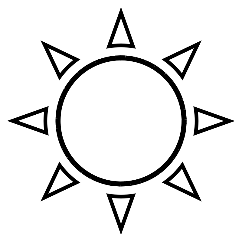 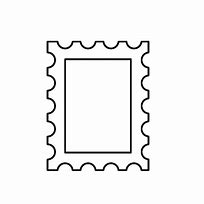 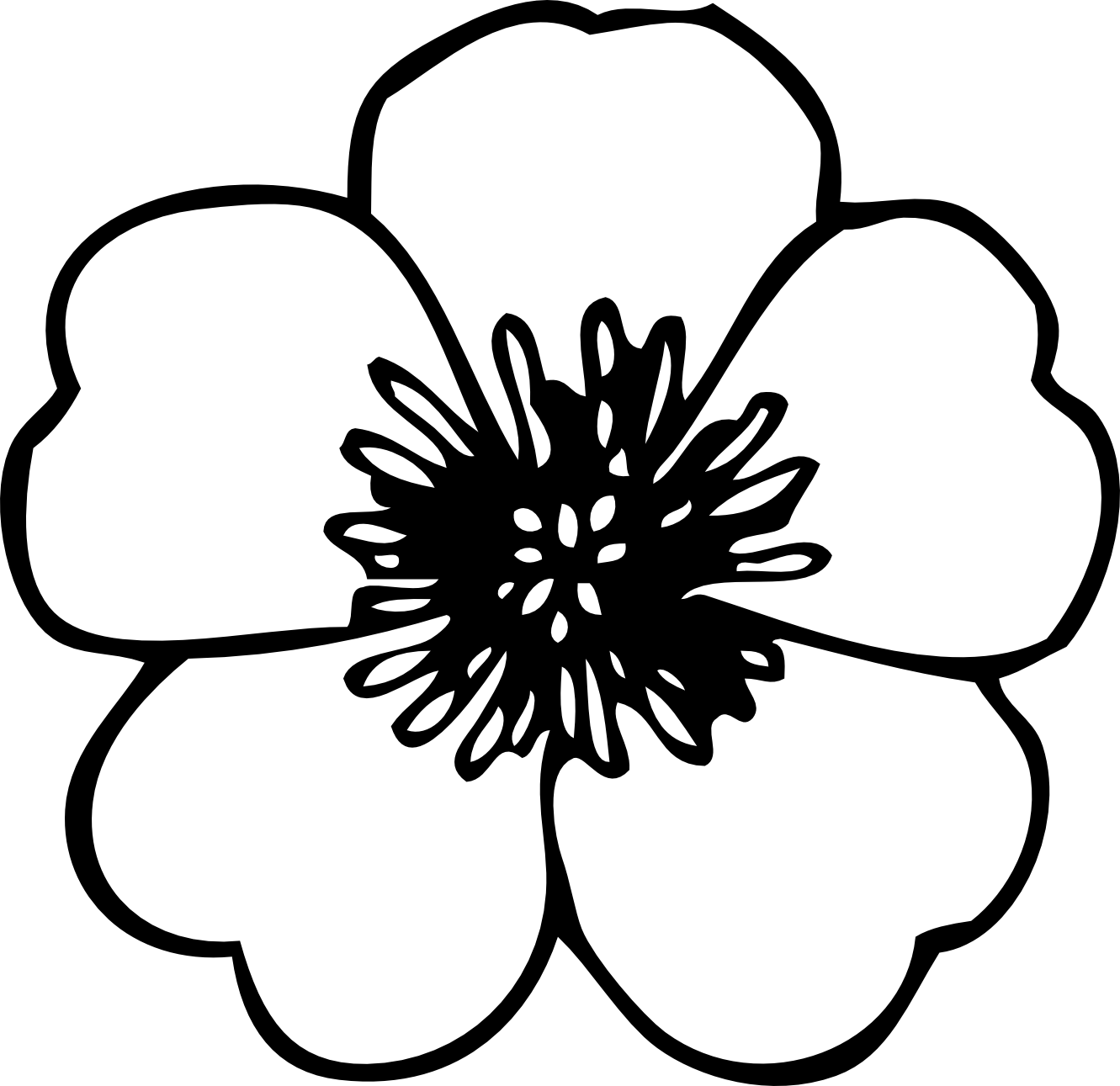 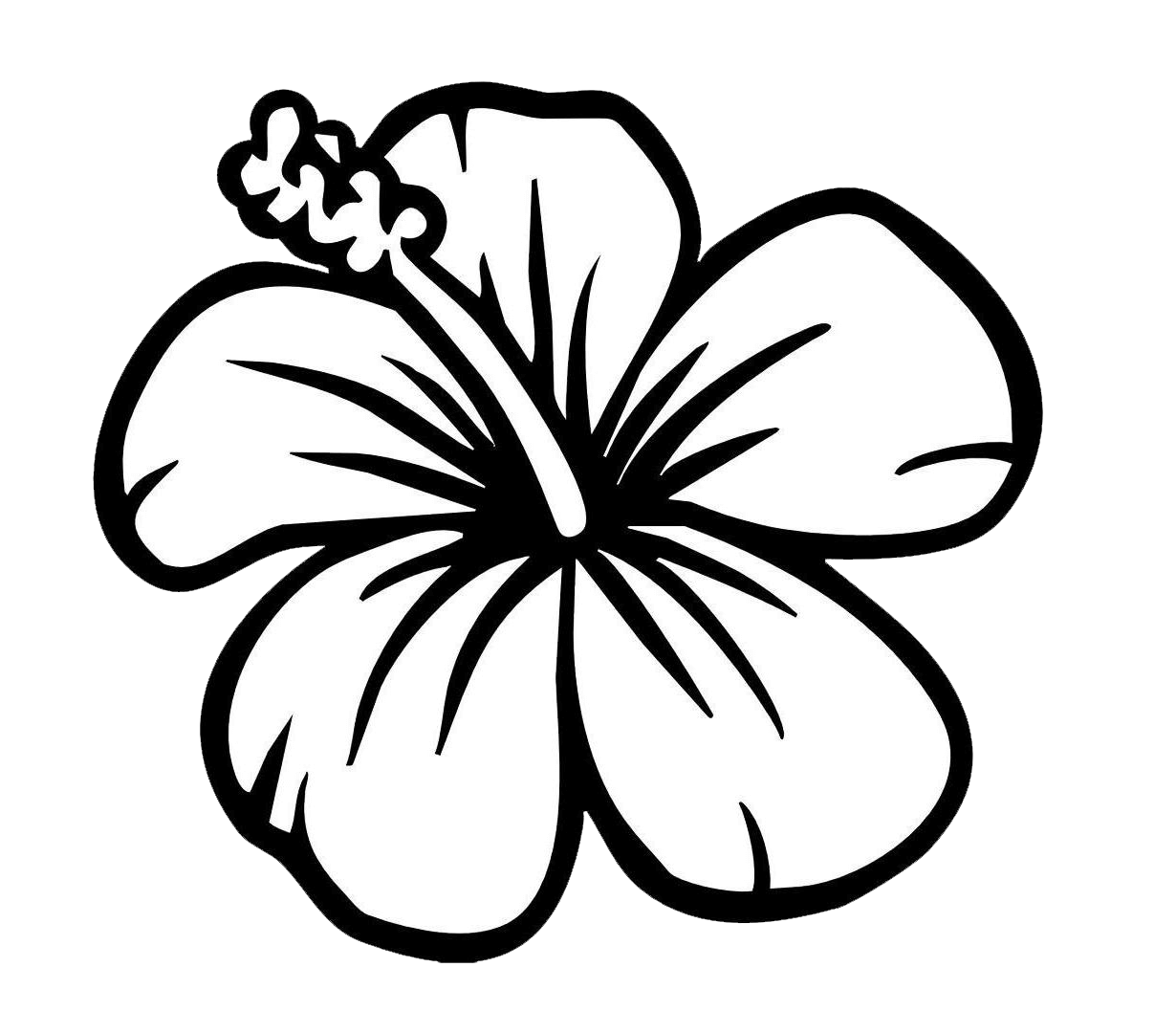 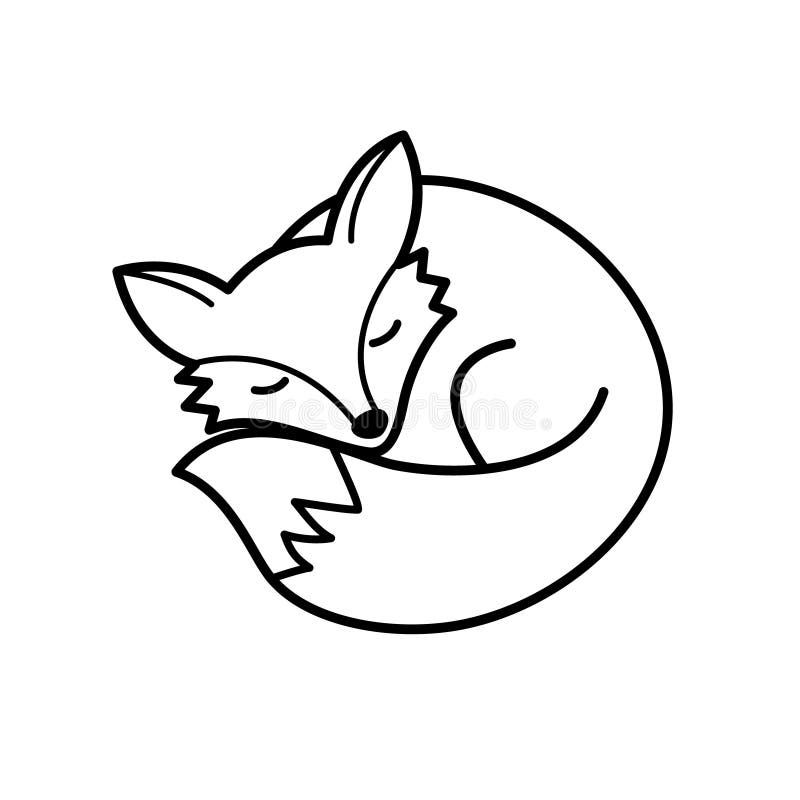 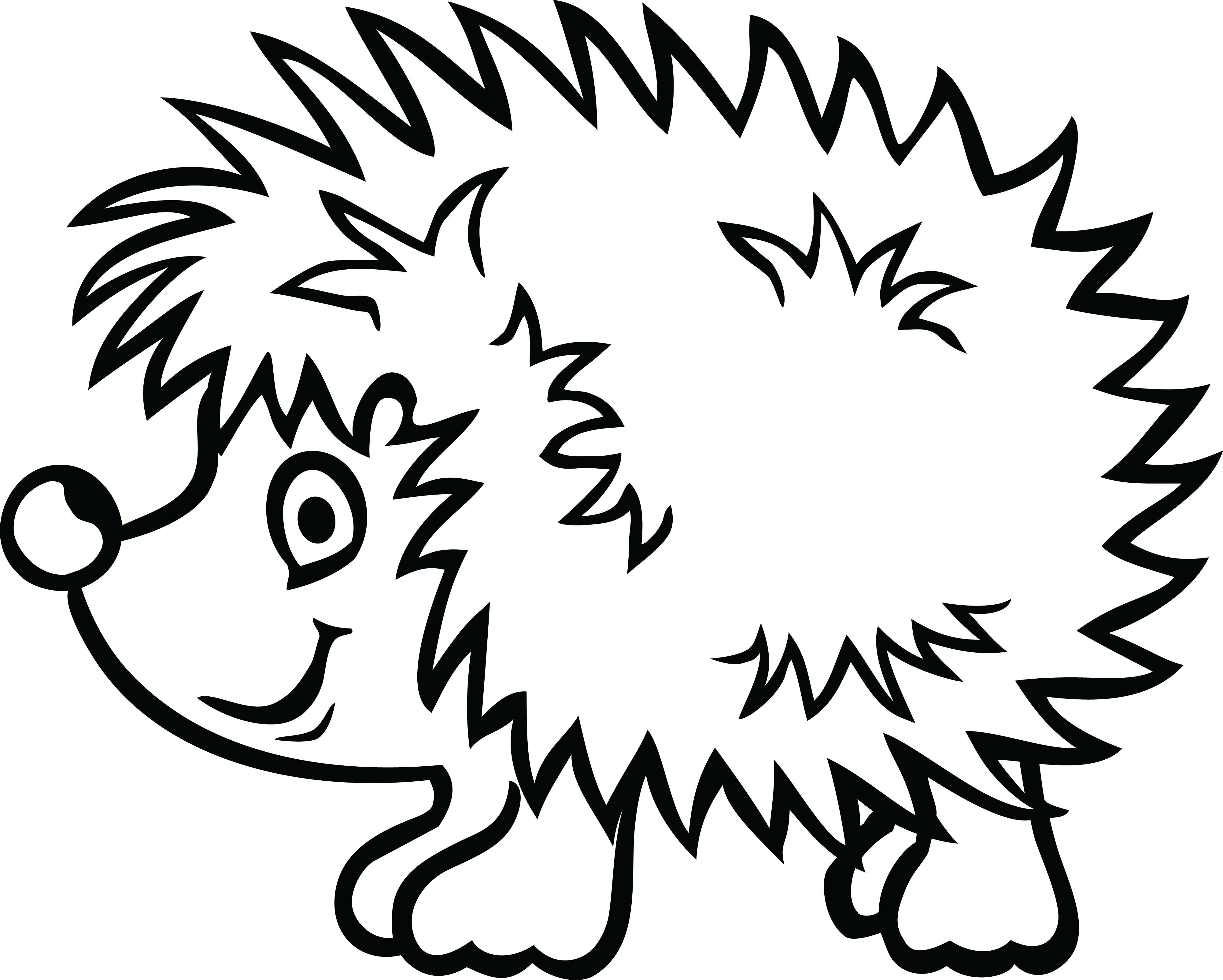 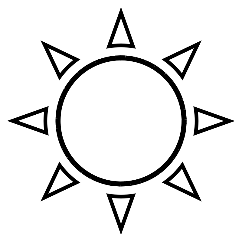 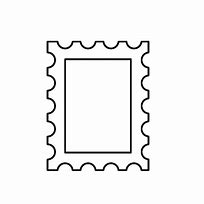 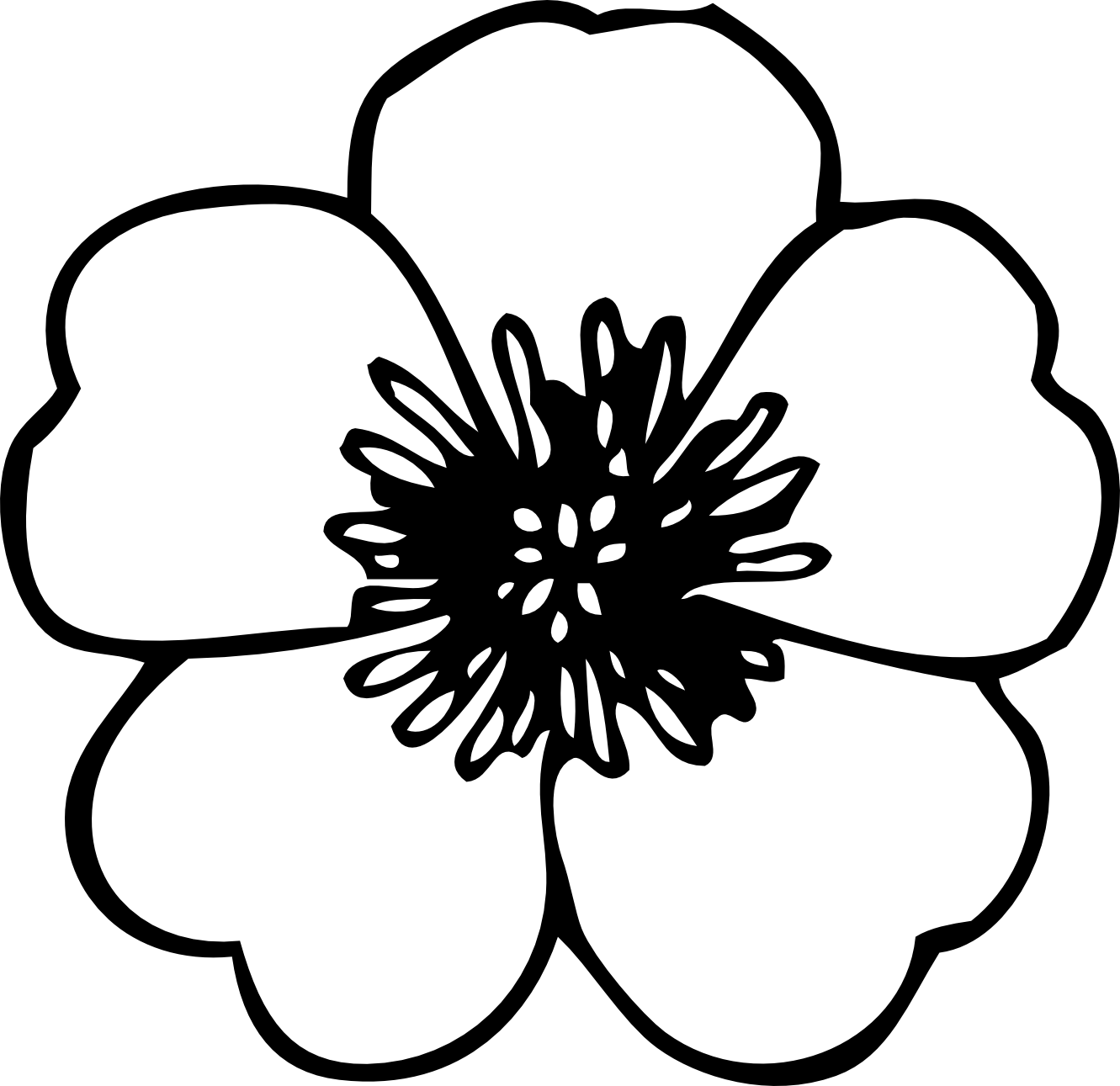 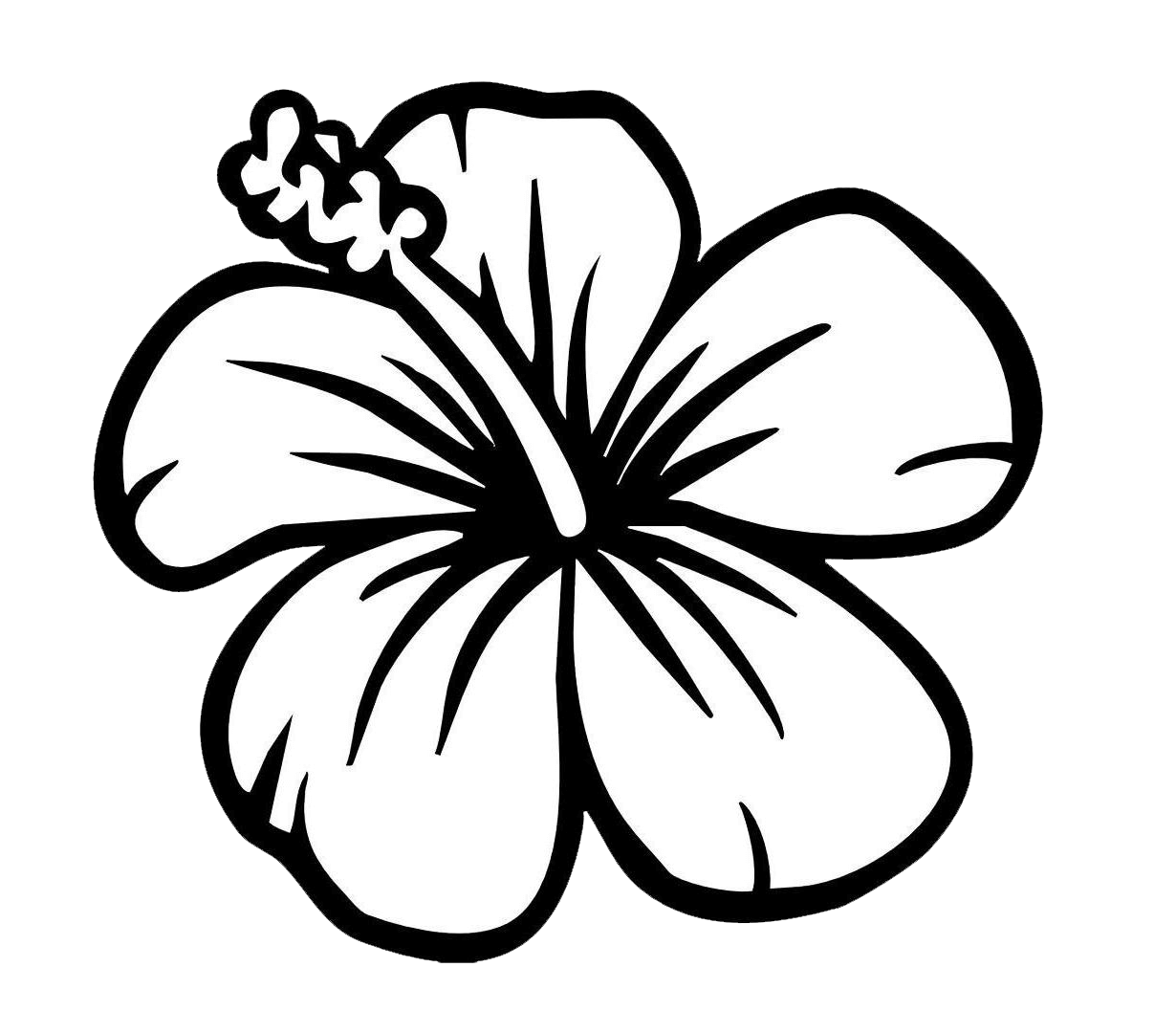 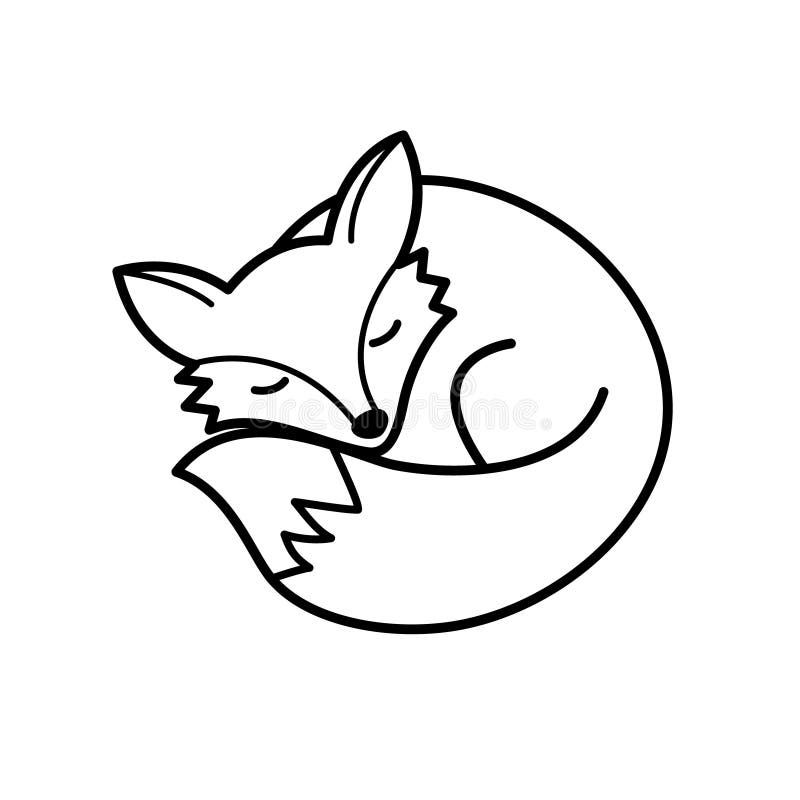 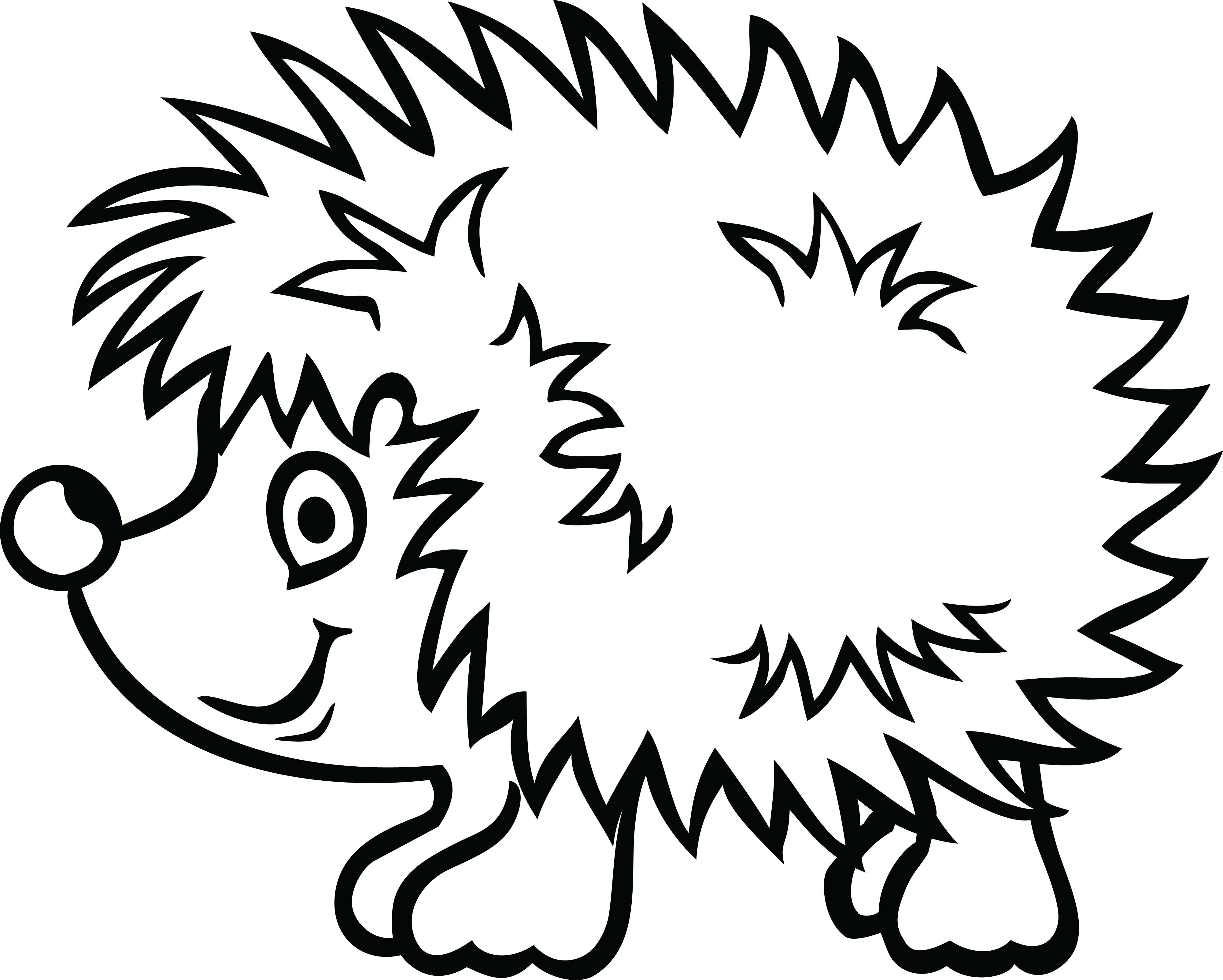 enjoy a philatelic SpringPOSTAL AUCTION BID RULES:   When you sign the bid form you agree that you understand and will abide with these Rules.  Please take the time to read them through – any questions please ask.Abbreviations used:A set that is shown as MM may have UM stamps in it.                   Fill the Gaps – Editorial Comment, News and Views                Dear Collector,Welcome to our latest auction catalogue - Fill the Gaps 37.  The mornings are lighter, but the temperature is still variable with shifts of 10+ degrees from one day to the next.  Hopefully the weather will settle down and we can all look forward to Spring, and an increase of stamp fairs, auctions and philatelic events such as STAMPLincs.  It is actually an Autumn event, but some background details might be useful.STAMPLincs is a way to get the philatelic community within the county (and beyond) together, in order to promote philately in all its forms and to help local good causes.  The main event is a stamp fair held in Washingborough (east of Lincoln), where funds are raised for charity and also for each attending stamp club.  Any vendors out there, or stamp club secretaries who want more information please feel free to call or email me.Regarding FTG 37, there is a new ‘Bargain Booklets’ section at the start of the catalogue where all the lots have the same reserve of £2.50 regardless of the catalogue value of the booklet.  .  Elsewhere in the catalogue there is the usual mixture of countries, periods and themes, and I hope there will be something of interest for you.The other news is that the Post Office are raising their prices again (2nd April) adding 10p to each of first and second class, and more to other mail categories.  These price increases will obviously be in place when FTG 37 closes, but I have decided to leave postage costs as they are for this auction.My penultimate point is the usual one about bidding early and bidding via telephone or email and thus avoiding the vagaries of the postal service – if you can.And finally – the Superhoops have woken up (at last).  Three wins on the spin and out of the relegation zone.  Amazing!  My thanks to the many of you for the football comments on your bid forms.As always if you have any questions or comments, feel free to call, write or email.Best RegardsBil TilburyLot	Description	ReserveCountries*** Booklet Bargains All £2.50 Reserve1	Denmark - 2009 - Europa - Astronomy - Sb281. UM 	£2.502	France - 2005 - Mar de Francais  - La Poste Vous Les Reserve - DSB120g. UM 	£2.503	France - 2005 - Mar de Francais  - Six Operas de Mozart - DSB120k. UM 	£2.504	France - 2005 - Mar de Francais - Jules Verne - DSB120d. UM 	£2.505	France - 2005 - Mar de Francais - La Boutique Web du Timbre - DSB120l. UM 	£2.506	France - 2005 - Mar de Francais - La France a Vivre - DSB120c i (2). UM 	£2.507	France - 2005 - Mar de Francais - Paris 2012 - DSBb. UM 	£2.508	Germany - 1980 - German Castles 3dm booklet - yellow cover - Sb72. UM 	£2.509	Greece - 2002 - Europa - Circus - Sg2197/2198. UM 	£2.5010	Greece - 2003 - Europa - Poster Art - Sg2228/2229. UM 	£2.5011	Greece - 2006 - Europa - Gastronomy - 2343/2344. UM 	£2.5012	Iceland - 2003 - Europa - Poster Art - 600k booklet - Sb61. UM 	£2.5013	Iceland - 2003 - Europa - Poster Art - 850k booklet - Sb62. UM 	£2.5014	Norway - 1977 - Europa - 12.50kr booklet - Sb51. UM 	£2.5015	Norway - 1977 - Europa - 18kr booklet - Sb52. UM 	£2.5016	Norway - 1978 - Fungi - Sb82. UM 	£2.5017	Norway - 1978 - Norweb 80 StampEx - Sb58. UM 	£2.5018	Norway - 1978 - Norwegian Scenery - Sb56. UM 	£2.5019	Norway - 1980 - Birds - Sb62/Sb63 (2). UM 	£2.5020	Norway - 1987 - Fungi - Sb77. UM 	£2.5021	Norway - 1999 - Hamar Cathedral - Sb117. UM 	£2.5022	Norway - 1999 - Sami Man - Sb118. UM 	£2.5023	Norway - 2005 - Christmas 48k booklet - Sb149. UM 	£2.5024	Sweden - 1961 - Nobel Peace Prize - Sb149. UM 	£2.5025	Sweden - 1969 - 50th Anniv Northern Countries Union - Sb233. UM 	£2.5026	Sweden - 1970 - Christmas Birds - Sb253. UM 	£2.5027	Sweden - 2001 - Christmas booklet - Sb561. UM 	£2.5028	Sweden - 2001 - Design a Stamp Competition - Sb559. UM 	£2.5029	Sweden - 2001 - Europa - Water Resources - Sb554. UM 	£2.5030	Sweden - 2001 - Year of the Snake - Sb551. UM 	£2.5031	Sweden - 2002  - Love & Miss Terrified - Sb563. UM 	£2.5032	Sweden - 2002 - Antarctic Expedition Anniv - Sb564. UM 	£2.5033	Sweden - 2002 - Europa - Circus - Sb567. UM 	£2.5034	Sweden - 2003 - Europa - Poster Art - Sb576. UM 	£2.5035	Sweden - 2004 - Europa - Holidays - Sb586. UM 	£2.5036	Sweden - 2005 - Europa - Gastronomy - Sb597. UM 	£2.5037	Sweden - 2008 - Europa - The Letter - Sb617. UM 	£2.5038	Sweden - 2009 - Europa - Astronomy - Sb634. UM 	£2.5039	Switzerland  - 1970 - Pro Juventute - Jsb20. UM 	£2.5040	Switzerland  - 1976 - Pro Juventute - Jsb26. CTO 	£2.5041	Switzerland  - 1987 - Pro Juventute - cds pmks - Jsb37. CTO 	£2.5042	USA - 1985 - Seashells - Sb120. UM 	£2.5043	USA - 1986 - Fish - Sb123. UM 	£2.5044	USA - 1991 - Flag and Olympic - Sb153. UM 	£2.5045	USA - 1991 - Greeting - Sb154. UM 	£2.5046	USA - 1991 - Wood Duck - Sb151. UM 	£2.5047	USA - 1997 - Merian $4.80 booklet - Sb261. UM 	£2.50*** BARGAIN BIN ***  BARGAIN BIN ***  BARGAIN BIN ***48	Austria - 1984-1998 - Used range between Sg2012 to 2501 - cat £150+ (119). GU 	£10.0049	Azores - 2007 2008 - Prestige booklets with year's issues (2). UM 	£5.0050	Canada - 2001 - Range of 47c commems between Sg2066/2114 (21). UM 	£2.5051	Canada - 2003 - Range of 48c commems between Sg2124/2175 (20). UM 	£2.5052	Canada - 2005 - Range of 50c commems between Sg2335/2373 (25). UM 	£3.5053	Canada - 2007 - Range of 52c commems between Sg2480/2510 (18). UM 	£3.5054	Canada - 2008 - Range of 51c commems between Sg2381/2414 (17). UM 	£3.5055	India - 1997 - Range between Sg1695/1766 - cat £105+ most corner marginals (71). UM 	£14.0056	India - 1998 - Range between Sg1767/1833 - cat £90+ most corner marginals (67). UM 	£12.0057	India - 1999 - Range between Sg1834/1895 - cat £75+ most corner marginals (63). UM 	£10.0058	Ireland - 1990 to 2000 - UM range in sets, many corner marginals - cat £440+. 	£50.0059	Isle of Man - 2005 - 8 different um sets - catalogued £44+. UM 	£5.00Page 1 of 39Lot	Description	Reserve*** BARGAIN BIN ***  BARGAIN BIN ***  BARGAIN BIN ***60	Isle of Man - 2006 - 11 different um sets - catalogued £62+. UM 	£8.0061	Isle of Man - 2007 - 12 different um sets - catalogued £81+. UM 	£10.0062	Madeira - 2007 2008 - Prestige booklets with year's issues (2). UM 	£5.0063	Malaysia - 2003 - Range of sets - many corner marginals - cat £58 (51). UM 	£7.5064	Malaysia - 2004 - Range of sets - many corner marginals - cat £80 (51). UM 	£10.0065	Sierra Leone - 1979 to 1986 - Range of 37 m/s. UM 	£10.00Aitutaki66	1974 Sea Shells to $5 - marginals (14). SG97/110 UM 	£13.0067	1978 Sea Shells Officials high value range (4). SGO12/O14 O16 UM 	£10.0068	1983 Birds o/p (15). SG467/481 UM 	£20.00Aland Island69	1987-1988 Fire Brigade / Municipalities Meeting / Postal Service (3). SG28/30 UM 	£4.0070	1991 1993 1995 Nordic Postal Co-operation (6). SG50/51 66/67 98/99 UM 	£3.5071	1991 1993 Small Island Games & Postal Autonomy (2). SGMs49 Ms65 UM 	£3.5072	1994 1995 Europa set from both years (4). SG85/86 96/97 UM 	£3.0073	1996-1998 Europa set for each year (4). SG100/101 124 136 UM 	£3.5074	1997 75th Anniv Aland Autonomy. SGMs126 UM 	£3.7575	1997-1999 Shipping Related Sg127/127, 137, 140 & 151 (5).  UM 	£3.0076	1998 ATP self-adhesive sheetlet of ten. SG139 UM 	£5.0077	1999 Folk Art - Decorated Furniture booklet. SGSb7 UM 	£3.5078	2000 The Elk booklet. SGSb8 UM 	£4.0079	2002 Rangeof issues this year - Sg217, 219/222 (5).  UM 	£3.0080	2002 Nordic Countries Postal Co-Operation. SG218 UM 	£3.2581	2008 Europa - The Letter marginal block of four (4). SG310 UM 	£4.50Albania82	1914 Surcharge on 50q blk x 4 (4). SG44 UM 	£4.5083	1920 5q green o/p 'Besa'. SG124 MM 	£5.0084	1928 Vlore-Brindisi Air Service marginal blk x 4, perf separation (4). SG224 UM 	£12.0085	1930 2nd Anniv Accession of King Zog I - gum discolouring (11). SG277/287 UM 	£5.0086	1946 Balkan Games cds pmks (7). SG458/464 GU 	£26.0087	1950 75th Anniv UPU (3). SG532/534 MM 	£4.7588	1959 10th Anniv Declaration of Human Rights (m/s is UM) (2). SG636/Ms636a MM 	£3.0089	1968 Karl Marx / Flowers / Defence League (14). SG1234/1247 UM 	£5.0090	1969 Contemporary Heroes / Hydro-meteorology (10). SG1291/1300 UM 	£4.0091	1969 Leonardo da Vinci 400th Death Anniv (6). SG1308/Ms1313 UM 	£3.7592	1970 World Cup - imperf (8). SG1380/Ms1387 UM 	£2.5093	1974 Song Birds (7). SG1683/1689 UM 	£2.7594	1978 Folk Music Instruments (5). SG1927/1931 UM 	£7.00Alderney95	1984-1985 Birds / Airport / Regiments fdi pmks (15). SGA13/A27 GU 	£5.0096	1986/1989 Forts / Shipwrecks / Bastide's Survey fdi pmks (14). SGA28/A41 GU 	£5.0097	1994 Flora & Fauna fdi pmks (21). SGA60/A77 GU 	£3.0098	1998 21st Anniv Alderney Diving Club (6). SGA110/MsA115 UM 	£3.5099	1998-2000 20p Rabbit 21p 26p Kestrel booklet panes (3). SGA71 A140/A141 CTO 	£3.75100	1999 Total Eclipse of the Sun (7). SGA125/MsA131 UM 	£3.25101	2001 30th Anniv Alderney Golf Club (7). SGA169/MsA175 UM 	£3.00102	2001 30th Anniv Alderney Golf Club cds pmks (7). SGA169/MsA175 GU 	£3.00103	2002 Electrification / Comm Services 2nd / Flight fdi pmks (17). SGA192/A202 A204/209 	£4.00104	2003-2004 Community Services 3rd / Fungi / FIFA Cent fdi pmks (18). SGA217/A234 GU 	£5.00105	2004-2005 Community Services 4th / Anderson / Trafalgar fdi pmks (17). SGA242/A258 GU 	£4.75106	2005 Migrating Birds - Waders. SGA259/MsA265 UM 	£4.00107	2006 Corals & Anemones definitive to £4 (16). SGA288/A300 UM 	£5.00108	2006-2009 Resident Birds series 1 to 4 fdi pmks (24).  CTO 	£6.00109	2007 Rudyard Kipling fdi pmks (7). SGA322/MsA328 GU 	£3.25110	2008 £5 Lion Rampant fdi pmk. SGA348 CTO 	£2.00111	2008 40th Anniv Aurigny Air Services fdi pmks (7). SGA349/MsA355 CTO 	£3.25112	2009 Alderney Bees fdi pmks (7). SGA356/MsA362 CTO 	£3.50113	2010 Alderney Dragonflies fdi pmks (7). SGA381/MsA387 GU 	£3.75Andorra114	Fr - 1922 - 2f bistre-brown Postage Due cds pmk - SgFd37. GU 	£75.00Page 2 of 39Lot	Description	ReserveAndorra115	Fr - 1931 - 10f sage-green & red - Sg22. MM 	£110.00116	Fr - 1963 - Andorran History 1st Series - SgF186/F188 (3). UM 	£6.25117	Fr - 1964 - Andorran History 2nd series  - SgF190/F191 (3). UM 	£11.50118	Fr - 1966-1967 - Europa set from each year - SgF198/F200 (3). UM 	£5.50119	Fr - 1969 - Kayak / Water Charter - SgF216/F217 (2). UM 	£3.00120	Fr - 1970 - Europa - SgF222/F223 (2). UM 	£7.50121	Fr - 1972 - 5th Anniv de Gualle Visit - SgF243/F244 (2). UM 	£2.50122	Fr - 1972 - Europa - Sg236/F237 (2). UM 	£9.50123	Fr - 1973 - Art / Flowers / Nature Protection - SgF247/F252 (6). UM 	£4.25124	Fr - 1974 - Europa - SgF256/F257 (2). UM 	£13.50125	Fr - 1975 - Europa - SgF262/F263 (2). UM 	£6.50126	Fr - 1976 - Nature Protection Butterflies - SgF277/F278 (2). UM 	£2.75127	Fr - 1976-1977 - Nature Relief - SgF277/F279 (3). UM 	£3.50128	Fr - 1977 - Andorran Studies / Chapel / Institutions - SgF282/F285 (4). UM 	£2.50129	Fr - 1980 - Year's Issues - SgF301/F309 (9). UM 	£5.50130	Fr - 1981 - Year's Issues - SgF310/F318 (9). UM 	£4.75131	Fr - 1982 - Year's Issues - SgF319/F328 (10). UM 	£7.50132	Fr - 1983 - Manned Flight to Customs Council - SgF329/F324 (6). UM 	£3.75133	Fr - 1985 - Youth Year / Nature Protection / Art - SgF367/F370 (4). UM 	£2.50134	Fr - 1986 - Postal Museum to Vincent's Chapel - SgF381/F388 (8). UM 	£7.00135	Fr - 1987 - Nature Protection to La Cortinada Church Key - SgF393/F397 (5). UM 	£2.75136	Fr - 1992 - Olympics to Sculptures - SgF461/F467 (8). UM 	£5.50137	Fr - 1993 - Ski Resorts - Sg468/F472 (5). UM 	£2.50138	Fr - 1993 - Tour de France / School / Sculptures - SgF477/F480 (4). UM 	£3.25139	Fr - 1997 - Religious Silver Work - SgF529/F530 (2). UM 	£3.75140	Sp - 1929 - 20c Express Letter perf 14 - SgE26. MM 	£2.50141	Sp - 1979-1995 - Range of 25 um blocks of four (100). UM 	£22.00142	Sp - 1986 - Year's Issues in um blocks of four - Sg185/190 (20). 	£7.00143	Sp - 1988 - Definitive in blocks of four - Sg203/206 (16). UM 	£20.00144	Sp - 1989 - Europa Children's Games block of four - Sg210/211 (8). UM 	£3.75145	Sp - 1990 - Europa / Nature Protection / Plandolit House blocks of four - Sg215/218 (16). 	£5.00146	Sp - 1996 - Nature Protection - corner marginal blocks of four - Sg247/248 (8). UM 	£4.00Anguilla147	1967 Definitive to $5 Spiny Lobster (15). SG17/31 UM 	£6.00148	1982 Definitive to $10 Queen Tigerfish (16). SG485/500 UM 	£14.00Antigua149	1890 QV Stamp Duty range 1d GU 2d 4d 6d (2) 2s (2) MM (7).  	£5.00150	1938 2/6 brown-purple Fort James. SG106 MM 	£13.00151	1948 10s magenta top marginal. SG108 UM 	£6.00152	1953 Definitive to $4.80 with 1c & 3c shades (17). SG120a/134 MM 	£24.00153	1966 Definitive part set (no 75c) (15). SG180/191 193/195 UM 	£12.00154	1998 Anniv Royal Air Force (3). SG2748/MS2752 UM 	£4.50Arab Gulf States155	Aden - 1939 - Definitive - Sg16/27 - cds pmks (13). GU 	£12.00156	Aden - 1951 - New Currency definitive - Sg36/46 - cds pmks (11). GU 	£10.00157	Aden - 1953 - 20s - Sg72. UM 	£18.00158	Aden - 1953 - Definitive inc shades/perfs - Sg48/72 - cds pmks - (25). GU 	£16.00159	Aden - 1953 - Definitive inc shades/perfs - Sg48/72 - several are UM (25). MM 	£42.00160	Aden - 1964 - Sg77/86 inc 83a (11). MM 	£14.00161	Aden Hadhramaut - 1942 - Sg1/11 on plain reg cover 5/12/47. Good 	£15.00162	Aden Hadhramaut - 1951 - New Currency o/p definitive - Sg20/27 - cds pmks (8). GU 	£18.00163	Aden Hadhramaut - 1955 - Definitive - Sg29/40 (12). MM 	£8.00164	Aden Seiyun - 1942 - 5R used on piece - Sg11. GU 	£10.00165	Bahrain - 1955 - Castles o/p set - Sg94/96 (3). UM 	£10.00166	Bahrain - 1993 - Goitered Gazelle - Sg485/488 (4). UM 	£4.00167	Kuwait - 1948 - Part set missing top value - Sg64/73 (10). MM 	£11.00168	Kuwait - 1982 - Science & Natural History Museum - Sg937/938 (2). UM 	£4.00169	Ras Al Khaima - 1965 - Pan Arab Games (3). UM 	£3.00170	Yemen - 1962 - 17th Anniv UNO - Sg169/175 (7). UM 	£5.00171	Yemen - 1964 - Animals - SG290/297 (8). UM 	£3.75Page 3 of 39Lot	Description	ReserveArgentina172	1999 National Parks (5). SG2678/2682 UM 	£2.50173	2002 Endangered Species (4). SG2910/2913 UM 	£3.00Ascension Island174	1934 1d black & emerald showing 'Teardrop flaw'. SG22a MM 	£30.00175	1938 1d black & green (Green Mountain) perf 13½. SG39 MM 	£10.00176	1938 1½d black & vermillion showing 'Davit flaw'. SG40ba MM 	£40.00177	1971 Space Travel definitive (14). SG135/148 MM 	£7.00178	1991 Fish definitive to £2.50 Bottlenose Dolphin (15). SG554/568 UM 	£9.00179	1999 Fairy Tern sheetlet (four sets). SG770/773 UM 	£2.50Australia180	1937 150th Anniv Foundation NSW - slogan pmk on 2d, others cds (3). SG193/195 GU 	£3.50181	1937 150th Anniv Foundation of NSW (3). SG193/195 MM 	£10.00182	1938 2/6, 5/-, £1 cds pmks (3). SG176/178 GU 	£13.00183	1938 £1 bluish-slate King & Queen cds pmk. SG178 GU 	£8.00184	1940 3d bright blue Die III. SG186 UM 	£12.00185	1940 Australian Imperial Forces - 1d 2d slogan pmk others cds (4). SG196/199 GU 	£8.00186	1940 Australian Imperial Forces cds pmks (4). SG196/199 GU 	£9.00187	1946 Peace Issue on registered fdc to England. SG213/215 FDC 	£2.50188	1950 £2 green vertical pair faint pmk showing 'Roller flaw' (2). SG224da GU 	£45.00189	1959-1964 Definitive to 5s red-brown Aboriginal Stockman (13). SG316/327 MM 	£8.00190	1966 Definitive to 5s $4 Admiral King (25). SG383/403 UM 	£10.00191	1969 Cook Bicentenary m/s o/p for Flinders Island Memorial (2 different) (2). SGMs465 UM	£6.00192	1993 Prehistoric Animals plus Bangkok 93 StampEx m/s (10). SG1423/1431 UM 	£3.00193	2006 80th Birthday unfolded booklet. SG2624 UM 	£4.50194	2009 Dolphins of the Australian Coastline. SGMs3201 UM 	£3.00195	2011 50th Anniv WWF - Joint Territories m/s (4).  UM 	£9.00Australia - Western Australia196	1892 5d bistre. SG99 MM 	£5.00Australian Antarctic Territory197	1957-1961 Map to Mawson (7). SG1/7 UM 	£3.00198	1959 First definitive to 2/3 green (4). SG2/5 MM 	£3.00199	1966 Definitive to $1 - several are UM - catalogued £41+ (11). SG8/18 MM 	£8.00200	1966 Definitive to £1 Parahelion (11). SG8/18 UM 	£10.00201	1971-1973 Treaty / Cook / Definitive (17). SG19/34 UM 	£4.00202	1979 Ships definitive (16). SG37/52 UM 	£4.00203	1979-1983 Ships to Antarctic Treaty Consultative Meeting (24). SG37/60 UM 	£5.00204	1984-1986 Magnetic Pole / Antarctic Scenes / Treaty (18). SG61/78 UM 	£3.00205	1992-1994 Antarctic Wildlife & Huskies - mixed pmks (12). SG90/97 104/107 GU 	£4.50206	1995 Whales (5). SG108/Ms112 UM 	£3.50207	1995 Whales & Dolphin m/s o/p for Singapore 95 & Capex 96 StampEx (2). SGMs112 UM 	£4.00208	1996 Gold Capex 96 o/p on Whales m/s. SGMs112 UM 	£3.00209	1996-1998 Paintings / 50th Anniv ANARE / Antarctic Transport (13). SG113/125 UM 	£7.00210	2011 Icebergs (4). SG198/201 UM 	£2.50Austria211	1930 Rotarian Congress (6). SG666/671 UM 	£75.00212	1955 10th Anniv Republic (5). SG1269/1273 MM 	£22.00Bahamas213	1938 ½d green showing 'Elongated E'. SG149a MM 	£40.00214	1942 Landfall of Columbus 1s 2s & 3s shades (3). SG171a 172b 173a MM 	£24.00215	1960 New Constitution o/p definitive (16). SG228/243 MM 	£8.00216	1965 Definitive to £1 Flagship of Columbus (15). SG247/261 MM 	£10.00217	1966 Decimal o/p definitive to $3 on £1 (15). SG273/287 UM 	£5.50218	2000 Humane Society (4). SG1235/1238 UM 	£3.00219	2011 A Lifetime of Service (8). SG1576/Ms1583 UM 	£10.00220	2011 Royal Wedding (4). SG1584/Ms1587 UM 	£5.00221	2013 20th Anniv Bahamas Reef Environment Educational Foundation (8). SG658/1665 UM 	£3.50Bahawalpur222	1948 10R Portraits. SG32 MM 	£8.00Page 4 of 39Lot	Description	ReserveBarbados223	1950 Definitive to $2.40 Arms - cds pmks - slogan pmk on 12c (12). SG271/282 GU 	£18.00224	1953 60c Careenage. SG299 UM 	£10.00225	1970 Definitive to $5 Seawell International Airport (16). SG399/413 467 UM 	£3.50Barbuda226	1991 65th Birthday - catalogued £55 (4). SG1303/1306 MM 	£10.00227	1991 10th Anniv Royal Wedding - catalogued £56 (4). SG1306/1311 MM 	£10.00228	1992 Charles de Gaulle commemoration - catalogued £50 (8). SG1334/1341 MM 	£10.00Basutoland229	1938 2/6 sepia. SG26 MM 	£6.00230	1954 Definitive to 10s (11). SG43/53 MM 	£26.00231	1954 Definitive to 10s on reg cover first day of issue. SG43/53 Good 	£18.00232	1961 Definitive to 1R (11). SG69/79 MM 	£24.00Bechuanaland233	1888 1s green - cds pmks - good colour. SG28 GU 	£20.00234	1891 GB Jubilee issues o/p - mixed pmks (5). SG33/37 GU 	£10.00235	1902 GB Ed7 issues o/p to 1s (5). SG66/70 MM 	£22.00236	1921 1d scarlet postal fiscal. SGF3 MM 	£12.00237	1932 5s black & ultramarine - cds pmk at top. SG109 GU 	£35.00238	1932 ½d to 1s - cds pmks (7). SG99/105 GU 	£10.00239	1955 10s black & red-brown. SG153 MM 	£12.00240	1961 Definitive to 2R (14). SG168/181 MM 	£24.00241	1981 Decimal o/p definitive to R1 on 10s - cds pmks (11). SG157/167b GU 	£12.00Belarus242	2010 Hunting Dogs sheetlet. SG837/839 UM 	£3.50243	2013 Zoos in Belarus. SGMs960a UM 	£4.00244	2015 Machines with corner cds pmks (5). SG1034/1038 GU 	£5.50Belgian Colonies245	Congo - 1896 - 15c black & brown 40c black & green - Sg26/27 (2). MM 	£7.00Belgium246	1905 10c/20c/25c/35c White Beard (Leopold II inc Bandalettes) (4). SG99/102 MM 	£25.00247	1929 50f brown purple (Albert) perf14x14½ (Maline) pt cds pmk. SG503a GU 	£8.00248	1961 Philanthropic Funds - Antwerp Zoo Animals (6). SG1778/1783 UM 	£3.50249	2004 Enlargement of European Union 1st issue. SGMs3820 UM 	£3.25250	2011 Europa - Forests. SGMs4405 UM 	£9.00251	2014 Animals in Motion. SGMs4626 UM 	£10.00252	2020 Football - The Ball That Unites sheetlet of five. SG4784 UM 	£12.00Bermuda253	1918 10s green & carmine on pale bluish green - cds pmk. SG54 GU 	£85.00254	1938 Definitive to £1 - cds pmks (16). SG110/121d GU 	£56.00255	1938 5s yellow-green & red on pale yellow - perf13 - corner cds pmk. SG118f GU 	£10.00256	1938 12/6 grey & brownish orange - cds pmk. SG120a GU 	£20.00257	1940 12/6 grey & pale orange - corner cds pmk. SG120b GU 	£16.00258	1943 £1 pale purple & black on pale red - small corner cds pmk. SG121b GU 	£16.00259	1943 £1 deep reddish purple & black on pale red - cds pmk. SG121c GU 	£18.00260	1953 £1 Arms of Bermuda. SG150 UM 	£12.00261	1962 Definitive to £1 House of Assembly (18). SG163/179 UM 	£10.00262	1993 Garden Roses 4th series sheetlets 10c (10) 25c (5) 60c (5) (3). SG683/684 686 UM 	£4.50263	2012 400th Anniv St Peter's Church - UM & FDC (5). SG1110/1113 	£5.00Biafra264	1968-1969 Independence Anniv 1st 2nd / Pope Visit / Butterflies / Christmas (21).  UM 	£5.00Botswana265	1966 First definitive o/p Republic of Botswana (14). SG206/219 UM 	£3.50266	1983 Endangered Species (4). SG541/544 UM 	£3.00Brazil267	1878 300r green & orange. SG67 MM 	£23.00268	1884 20r green. SG78 MM 	£11.00269	1983 Brasiliana 83. SGMs1938 UM 	£3.50Page 5 of 39Lot	Description	ReserveBritish Antarctic Territory270	1963 2/6 Helicopter. SG12 UM 	£3.00271	1966 Churchill (4). SG16/19 UM 	£9.00272	1977 Whales control 1A marginals (4). SG79/82 UM 	£7.00273	1994 Antarctic Food Chain. SG250/255 UM 	£3.50274	1996 SCAR Meeting (5). SG260/Ms264 UM 	£3.50275	1996 Whales. SG265/Ms269 UM 	£2.75276	1998 History of Mapping with corner cds pmks (5). SG281/285 GU 	£4.50277	2005 Halley VI Research Station (4). SG411/414 UM 	£3.00278	2011 BBC Frozen Planet (2). SG551/566 UM 	£8.00279	2016 Life Cycle of Gentoo Penguin sheet stamps (6). SG716/721 UM 	£4.50British Honduras / Belize280	1933 3c orange. SG129 MM 	£9.00281	1938 Definitive to $5 Arms (12). SG150/161 MM 	£55.00British Indian Ocean Territory282	1971 Opening of Research Station Aldabra. SG40 MM 	£3.50283	1975 Birds to R10 Madagascan Turtle Dove (15). SG62/75 UM 	£6.50284	1990 Stamp World London 90 (4). SG102/105 UM 	£7.50285	2001 Endangered Species - Seastars sheetlet of 4 sets. SG253/256 UM 	£7.50286	2005 Turtles (7). SG312/Ms318 UM 	£6.00287	2005 40th Anniv BIOT. SGMs347 UM 	£4.00288	2006 Marine Life Part 1 and 2 (2). SGMs3353/Ms3354 UM 	£8.00British Occupation of Italian Colonies289	1943 Somalia Occupation GB stamps o/p (9). SGS1/S9 MM 	£14.00British Post Offices in China290	1917 $2 carmine-red & grey-black - no pmk no gum. SG14 Unused 	£45.00291	1927 50c black on emerald. SG26 MM 	£15.00British Solomon Islands292	1939 Definitive to 5s Malaita Canoe (13). SG60/72 MM 	£24.00293	1963 Definitive to $2 Plane & Map (15). SG166/180 UM 	£5.00294	2005 Battle of Trafalgar sheetlets (4). SG1087/1110 UM 	£10.00British Virgin Islands295	1964 Definitive to $2.80 Badge of Colony (15). SG178/192 UM 	£20.00296	1970 Definitive to $5 violet & grey Hydrofoil (17). SG240/256 UM 	£7.00297	1998 Island Profiles (5). SG1003/Ms1007 UM 	£4.50298	2003 Christmas (4). SG1138/Ms1141 UM 	£3.50Brunei299	1895 ½c to 5c - cds pmk (5). SG1/5 GU 	£20.00300	1895 10c orange-red - cds pmk. SG7 GU 	£10.00301	1895 50c yellow-green - cds pmk - missing SE corner perf. SG9 SF 	£10.00302	1952 Definitive to $5 (14). SG100/113 UM 	£16.00303	1964 Pt set to $1 black & bronze-green (12). SG118/129 MM 	£6.00304	1985 International Youth Year (3). SG362/364 UM 	£3.50305	1989 60th Anniv Oil & Gas Industry (5). SG463/467 UM 	£6.00306	2007 Sultan Waddaula definitive to £10 (12). SG727/738 UM 	£6.50Bulgaria307	1932 Air - Rila Monastery (3). SG323/325 UM 	£50.00Canada308	1923 2c deep green coil stamp vertical pair (2). SG262 UM 	£32.00309	1930 20c red vertical pair Harvesting with Horses (2). SG301 MM 	£11.00310	1931 3c scarlet coil stamps block of four (2 are UM) (4). SG309 MM 	£14.00311	1932 1c green to 13c violet mainly lined pmks (7). SG319/325 GU 	£5.00312	1932 13c bright violet Old Citadel corner marginal pair with plate number (2). SG325 UM 	£42.00313	1933 5c blue SS Royal William. SG331 MM 	£5.00314	1934 Loyalists bottom marginal block of four (4). SG333 UM 	£15.00315	1935 Definitive to $1 & Air (no coil stamps) - cds pmks (12). SG341/351 355 GU 	£8.00316	1942 War Effort mixed slogan and cds pmks (14). SG375/388 GU 	£7.00317	1942 War Effort high values (5). SG384/388 MM 	£25.00318	1942 6c blue War Effort. SG399 MM 	£8.00319	1987 Wildlife Habitat Conservation (Duck stamp) booklet.  UM 	£4.00Page 6 of 39Lot	Description	ReserveCanada - Newfoundland320	1865 12c red brown (yellow paper) pt cork pmk, 2pp, sm thin. SG28 SF 	£10.00321	1928 Part set 6c to 15c, 28c, 30c (9). SG169/175 177/178 MM 	£32.00Cape of Good Hope322	1855 6d pale rose-lilac no real margins, heavy pmk, poor colour. SG7 AU 	£50.00323	1858 1d rose 2+ margins heavy pmk. SG5a GU 	£70.00324	1863 1d brownish-red pair three+ margins part duplex pmk (2). SG18c GU 	£150.00Cayman Islands325	1907 4d brown & blue. SG13 UM 	£10.00326	1907 6d olive & rose. SG14 MM 	£12.00327	1907 ½d on 1d carmine. SG17 MM 	£15.00328	1917 War Stamp o/p (6). SG53/54 56/59 MM 	£7.50329	1925 5s green on yellow. SG82 MM 	£8.00330	1935 5s green & black. SG106 MM 	£16.00331	1935 10s black & scarlet. SG107 MM 	£25.00332	1935 Part set to 2s ultramarine & black (10). SG96/105 MM 	£20.00333	1953 Definitive to £1 Portrait (15). SG148/161 MM 	£32.00334	1953 Definitive to £1 blue Portrait (15). SG148/161a MM 	£28.00335	1962 Definitive to £1 Portrait (15). SG165/179 MM 	£26.00336	1962 Definitive to £1 Queen Elizabeth (15). SG165/179 UM 	£24.00Ceylon337	1821 50r violet fiscal UCD perfin & pen cancel. SG358 GU 	£25.00338	1921 100r brownish grey fiscal punch hole & pen cancel. SG359 GU 	£40.00339	1927 5r 10r & 20r fiscally used with perfin (3). SG365/367 GU 	£10.00340	1933 Definitive to 1r, cds pmks, some faint, 6c/9c poor backs (11). SG368/378 GU 	£9.00341	1935 Definitive to 1r - mainly cds pmks (11). SG368/378 GU 	£10.00342	1938 Definitive to 5r, thin on 1r, cds pmks (14). SG386/397a GU 	£7.00343	1938 2d black & carmine perf13½x13. SG386a MM 	£28.00344	1938 5r green & purple vertical pair cds pmks (2). SG397 GU 	£9.00345	1943 5r green & pale purple vertical pair cds sm scuff at top (2). SG397a GU 	£7.00Chile346	1980 Tourism 10p50 Gentoo Penguins marginal block of 4 (4). SG870 UM 	£3.50347	1989 World Stamp Expo Washington DC. SGMs1251 UM 	£2.50348	1994 Fidae 94 International Air & Space Fair. SG1554/1557 UM 	£2.75China349	1991 Chengde Summer Resort (4). SG3752/Ms3755 UM 	£4.50350	1993 1500th Anniv Longmen Grottoes (5). SG3863/Ms3867 UM 	£3.25351	1994 Marriage to Pagoda all 7 m/s, cds pmks (7).  GU 	£9.00352	1996 Cave Murals (5). SG4131/Ms4135 UM 	£3.50353	1996 Dudong Shanghai (7). SG4151/Ms4157 UM 	£4.50354	1997 Outlaws of the Marsh 5th series (5). SG4248/Ms4252 UM 	£3.50355	1997 8th National Games, Shanghai. SGMs4226 UM 	£2.50356	1997 Mount Huandshan. SGMs4231 UM 	£4.25357	1999 The 20th Century (8). SG4458/4465 UM 	£4.00358	2000 New Year Greetings (3). SG2683/Ms2685 UM 	£3.00359	2000 Spring Festival. SGMs4471 UM 	£3.50360	2000 5th Philatelic Federation Conference Peking. SGMs4515 UM 	£3.50361	2000 Spring Festival. SGMs4671 UM 	£3.50362	2001 APEC China 2001 o/p on Ms417.  UM 	£4.00363	2001 Waterfalls (4). SG4006/Ms4009 UM 	£5.00364	2002 New Year Greetings (3). SG2866/Ms2868 UM 	£3.50365	2003 Strange Tales 3rd series (7). SG4805/Ms4811 UM 	£5.00366	2005 Jang Jiabu New Year Pictures (5). SG4966/Ms4970 UM 	£5.50367	2007 Olympic Games. SGMs5240 UM 	£4.00Christmas Island368	1995 Marine Life - corner marginals (9). SG412/420 UM 	£3.00Cocos (Keeling) Islands369	1963 Definitive to 2/3 White Tern (6). SG1/6 UM 	£5.00370	1992 Crustaceans to $3 (12). SG252/263 UM 	£8.50371	1992 50th Anniv WW2 & Christmas (6). SG270/275 UM 	£5.00372	1992 50th Anniv Ship Sinkings (4). SG362/365 UM 	£3.50Page 7 of 39Lot	Description	ReserveCocos (Keeling) Islands373	1993 Education & Air Sea Rescue (no m/s) (8). SG284/291 UM 	£6.00Cook Islands374	1949 Definitive to 3sMatua - some are UM, couple heavy hin ge (10). SG150/159 MM 	£12.00375	1963 Definitive to 5s Raratonga (11). SG163/173 MM 	£10.00376	1974 Sea Shells $4 to $10 (4). SG484/487 UM 	£16.00377	1976 Royal Visit (3). SG544/Ms546 UM 	£4.00378	1976 USA Bicentennary (3). SG561/Ms563 UM 	£7.00379	1978 250th Anniv Captain Cook's Birth (4). SG613/Ms616 UM 	£5.00380	1978 $4 & $6 Officials UM & CTO (4). SGO30/O31 	£8.00381	1980 Corals (77). SG713/789 UM 	£28.00382	1983 Marine Life surcharges - part set (24). SG884/907 UM 	£8.00383	1983 Surcharges $5.60 on $6 & $5.60 on $10 (2). SG912/913 UM 	£11.00384	1987 $9.40 on $2 Prince & Princess of Wales - horizontal pair (2). SG1125 UM 	£7.00385	1987 $9.40 on $2.50 Princess of Wales vertical pair (2). SG1127 UM 	£7.00386	1987 $2.80 o/p on Queen & Prince Andrew / Sarah Ferguson (6). SG1144/1149 UM 	£10.00387	1994 Christmas (8). SG1366/1372 UM 	£4.00388	2013 60th Anniv Coronation (6). SG1672/Ms1677 UM 	£4.50389	2013 Marine Park (6). SG1678/1683 UM 	£2.50390	2013 Year of the Snake m/s - also from Aitutaki & Penrhyn (3). SGMs1684 UM 	£5.00Croatia391	1997-1998 Range of issues from this period (24).  UM 	£6.50392	1998 Expo 98 & World Cup Bronze Medal (2). SGMs543 Ms553 UM 	£3.50393	2002-2014 Range of mainly Olympic related issues from period (12).  UM 	£8.00Cyprus394	1880 GB 1d red o/p smudged pmk pl216. SG2 GU 	£12.00395	1881 ½pi emerald-green - no gum no pmk. SG11 Unused 	£25.00396	1881 ½pi to 2pi blue - duplex pmks (3). SG11/13 GU 	£25.00397	1881 ½d to 6pi olive-grey - duplex pmks (5). SG11/15 GU 	£175.00398	1883 4pi pale olive-green - heavy duplex pmk. SG20 GU 	£10.00399	1892 ½pi to 2pi ultramarine - 30p toned on reverse (4). SG31/34 MM 	£12.00400	1892 Pt set ½pi to 4pi - Sq-circle pmks (5). SG31/35 GU 	£18.00401	1892 4pi olive-green. SG35 MM 	£12.00402	1892-1894 ½pi 30p & 1pi red - light mixed pmks (3). SG31/33 GU 	£6.00403	1896 2p blue & purple. SG43 MM 	£3.50404	1902 ½pi green & carmine. SG50 MM 	£3.00405	1903 30pa violet & green. SG51 MM 	£6.00406	1904 30pa purple & green 1pi carmine & blue - writing on reverse (2). SG63/64 MM 	£8.00407	1912 Definitive to 45p with 10p ½p 1p shades - cds pmk (14). SG74/84 GU 	£68.00408	1912 10pa to 30pa violet & green (4). SG74c/77b MM 	£6.00409	1921 Pt set 10pa to 9pi - mixed pmks, many cds (13). SG85/97 GU 	£90.00410	1921 Range with mixed pmks 1pi 1½pi 2pi & 4pi (4). SG89 91 93 95 GU 	£25.00411	1924 Pt set range to 2¾pi - cds pmks (6). SG103/105 107/109 GU 	£15.00412	1924 Pt set to 18pi black & orange - cds pmks (13). SG103/115 GU 	£40.00413	1934 Pt set to 9pi - pp on 6pi missing ¾pi (8). SG133/141 MM 	£18.00414	1934 Definitive to 45pi Forest - cds pmks (11). SG133/143 GU 	£42.00415	1934 45pi green & black - corder cds pmk. SG143 GU 	£22.00416	1938 Definitive to £1 Portrait - cds pmks - with 2d perf variety (20). SG151/163 GU 	£18.00417	1938 £1 scarlet & indigo with cancelled & bars pmk. SG163 GU 	£8.00418	1955 Definitive to £1 - cds pmks (15). SG173/187 GU 	£20.00419	1955 Definitive to £1 Arms - mainly cds pmks (15). SG173/187 GU 	£17.00Cyprus - Turkish Posts420	1986 Cyprus Railways sheetlet of 8 stamps cds pmk (2). SG202/203 CTO 	£12.00Czechoslovakia421	2011 Nature Protection Sumava. SGMs659 UM 	£4.00Denmark422	1020 Cancer Research (3). SG252/254 UM 	£12.00423	1858 4sk orange-brown poor margin at top 4sk chestnut - spiral pmks (2). SG15/16 GU 	£9.00424	1873 Danish West Indies 10c with cds pmk. SG22 GU 	£12.00425	1875 100o orange & grey cds pmk. SG87 GU 	£3.50426	1877 Danish West Indies 1c 3c 4c & 5c mainly cds pmks (4). SG10/19 GU 	£70.00Page 8 of 39Lot	Description	ReserveDenmark427	1929 Danish Cancer Research slogan pmks (3). SG252/254 GU 	£20.00428	1934 Air - Fokker FV11a over Copenhagen (5). SG287/291 MM 	£6.50429	1935 Hans Anderson Centenary (6). SG292/297 MM 	£12.00430	1936 400th Anniv Reformation to 30o blue (Ribe Cathedral) (5). SG298/302 MM 	£5.25431	1937 Silver Jubilee of King Christian X 30o blue (on horseback). SG309 UM 	£5.00432	1954 2sk blue almost four margins spiral pmk. SG7 GU 	£20.00433	1977 Nordic Countries Nature Co-operation - corner marginal blks x 4 (8). SG636/637 UM 	£3.00434	1985-1987 Hafnia 87 miniature sheets in special pack. SGMs795 817 836 UM 	£7.50435	1993 Butterflies mixed pmks, heavy hinge residue (4). SG996/999 GU 	£2.75436	2000-2001 20th Century series 1 to 4 on sheetlet.  UM 	£10.00437	2006 Nordic Mythology (3). SG1461/Ms1463 UM 	£3.25438	2008 Winter Flora. SGMs1539a UM 	£5.00Dominica439	1903 2s grey-black & purple. SG34 MM 	£10.00440	1903 2/6 grey-green & maize. SG35 MM 	£7.00441	1908 2/6 grey-green & maize. SG45 MM 	£10.00442	1908 2/6 black & red on blue. SG53a MM 	£7.00443	1908 2s grey-black & purple. SG53b MM 	£8.00444	1922 2s purple & blue on blue. SG69 MM 	£12.00445	1938 Definitive to 10s - all marginals except for 10s (15). SG99/109a UM 	£23.00446	1953 Definitive values to 5s, no 2s, with 2½d shade - cds pmks (13). SG99/108 GU 	£8.00447	1954 Definitive to $2.40 (19). SG140/158 UM 	£25.00448	1954 $2.40 yellow-orange & black. SG158 UM 	£6.00449	1963 Definitive to $4.80 Coconut Palm (17). SG162/178 UM 	£14.00Ecuador450	1935 Air - Unveiling Bolivar Monument, o/p on Officials (4). SG513/516 MM 	£10.00451	1936 Air - Philatelic Exhibition (7). SG547a/547f MM 	£5.00452	1936 Air - Philatelic Exhibition, light cds pmks (7). SG547a/547f GU 	£5.00453	1958 Tropical Birds (8). SG1096/9 1120/3 MM 	£3.50Egypt454	1921 Official 15m blue with OHEMS o/p. SGO11a MM 	£48.00455	1925 International Geographical Congress (3). SG123/125 MM 	£12.00456	1951 Royal Wedding. SGMs368 UM 	£5.50457	1966 Anniv of Revolution (5). SG886/Ms890 UM 	£4.00458	1969 Cairo Millenary. SGMs1027 UM 	£7.00459	1972 50th Anniv Discovery Tutankhamun's Tomb. SGMs1158 UM 	£18.00460	1976 24th Anniv Revolution. SGMs1293 UM 4	£3.00Estonia461	1921 Red Cross perf & imperf - cds pmks (4). SG31a/32b GU 	£12.00462	1922 10m blue Blacksmith imperf - cds pmk. SG42a GU 	£6.00463	1923 Red Cross 5-7m perf centred high - no gum no pmk. SG50b Unused 	£15.00464	1934 National Theatre 30m 40m cds pmks (2). SG57/58 GU 	£3.00465	1938 Social Relief Fund cds pmk & gum. SGMs138 CTO 	£12.00466	1939 Social Relief Fund. SGMs147a UM 	£17.00467	1939 Centenary of Parnu. SGMs151a UM 	£7.00468	2001 Europa - Water Resources - block of four (4). SG393 UM 	£2.75469	2001-2014 Range of Olympic related issues (11).  UM 	£9.00470	2002-2005 Europa set from each year (4).  UM 	£3.50471	2012 1st Olympic Medal / Euro / Fungi / Lighthouse (4). SG686 688/690 UM 	£4.00472	2016 Centenary of Oil Shale Mining. SGMs808 UM 	£3.00Falkland Islands473	1974 Tourism (4). SG296/299 UM 	£5.50474	1978 Mail Ships - no imprint date - marginals (15). SG331/345 UM 	£3.00475	1982 Mail Ships - imprint date 1982 at foot - marginals (15). SG331/345 UM 	£3.00476	1998 Flamingo booklet. SG816/817 UM 	£5.00477	1998 American Kestrel booklet. SG818 UM 	£3.50478	1998 Local Vessels - corner marginals (4). SG819/822 UM 	£2.75479	1998 Royal Marine Uniforms (5). SG825/828 UM 	£3.00480	1999 Queen Mother's Century (5). SG843/Ms847 UM 	£6.00481	1999 150th Anniv Californian Gold Rush (5). SG854/Ms858 UM 	£7.50Page 9 of 39Lot	Description	ReserveFalkland Islands482	2001 Royal Navy Connections (6). SG903/908 UM 	£6.50483	2002 Offshore Islands 2nd series - West Point Island (4). SG941/944 UM 	£3.75484	2004 Offshore Islands 4th series - Sea Lion Island (4). SG953/956 UM 	£4.50485	2005 Royal Wedding (3). SG1012/Ms1014 UM 	£2.50486	2012 Marine Life - clean & unaddressed. SG1207/1210 FDC 	£2.50487	2012 Diamond Jubilee - clean & unaddressed (2). SG1211/Ms1215 FDC 	£3.00Falkland Islands Dependencies488	1946 Victory with Specimen perfin (2). SGG17s/G18s UM 	£75.00Faroe Islands489	1983 Nordic House. SGMs89 UM 	£4.00490	1984 Fairy Tales booklet. SGSB3 UM 	£12.00491	1985 Aircraft booklet. SGSB4 UM 	£5.50492	1986 Hafnia 87 StampEx. SGMs136 UM 	£4.00493	1986 Hafnia 87 StampEx with cds pmk. SGMs136 CTO 	£3.50494	1990 Nolsoy Views (4). SG200/203 UM 	£2.50495	1991 Birds booklet. SGSb5 UM 	£3.75496	1992 Discovery of America. SGMs236 UM 	£3.00497	1992 Discovery of America special pmk. SGMs236 CTO 	£2.75498	1992 Seals booklet. SGSb6 UM 	£3.75499	1994 Sheepdogs / Brusajokil's Lay / Christmas (4). SG258/265 UM 	£4.00500	1995 Europa & Nordic Artists Association (5). SG272/276 UM 	£3.00501	1997 Europa & Christmas (4). SG328/331 UM 	£2.75502	1998 Brynhild's Ballad (4). SG338/341 UM 	£3.00503	2000 Centenary of Folk High School booklet. SGSB21 UM 	£5.00504	2001 Christmas 30k booklet. SGSB26 UM 	£4.00505	2001 Christmas 33k booklet. SGSB27 UM 	£5.50506	2002 Gota Church booklet. SGSB29 UM 	£7.00507	2003 Completion of Vagatunnilin booklet. SGSB30 UM 	£5.50508	2003 Theologians booklet. SGSB31 UM 	£6.00509	2004 Football Centenaries booklet. SGSB32 UM 	£5.50510	2004 Christmas - Churches booklet. SGSB33 UM 	£6.50511	2006 Sandur - Oldest Faroese Church booklet. SGSB37 UM 	£7.00512	2007 Barthelemy Lauvergne booklet. SG537/538 UM 	£6.50513	2007 Wildlife of Stone Fences. SGMs594 UM 	£5.50514	2007 Statues from Small White Church booklet. SGSB38 UM 	£9.00515	2007-2009 Mythology / Bible / Global Warming (3). SGMs519 Ms550 Ms582 UM 	£6.00516	2009 Centenary of Faroes Gymnastics booklet. SGSB40 UM 	£11.00517	2009 Christmas booklet. SGSB41 UM 	£9.00518	2010 Marine Life (4). SG604/607 UM 	£3.75519	2010 Long-Finned Pilot Whale. SG612 UM 	£8.00520	2010 Art - Landscape Paintings (2). SG618/619 UM 	£6.50521	2010 Root Vegetables / Christmas (4). SG620/623 UM 	£5.00522	2010 Jens Christian Svabo (4). SG624/627 UM 	£8.00523	2010 Faroese Bible Translations. SGMs550 UM 	£2.00524	2010 Life at the Coast. SGMs613 UM 	£3.50Fiji525	1938 6d black (Map) Die I. SG260 MM 	£14.00526	1993 Tropical Fruits (4). SG884/887 UM 	£3.00527	2004 Land Snails & Yacht Race (9). SG1218/21 1237/Ms1241 UM 	£4.50528	2010 Endangered Species - Crested Iguana. SGMs1442 UM 	£5.00Finland529	1988 350th Anniv Post & Telecomms Service booklet. SGSb26 UM 	£3.00530	1993 Iris booklet. SGSb36 UM 	£12.00531	2000 Moomins booklet. SGSb69 UM 	£3.50532	2008 Europa - The Letter - block of four (2 sets) (4). SG1908/1909 UM 	£4.50533	2008 140th Anniv Nordenskjold's Arctic Expedition. SGMs1934 UM 	£2.75Fiume534	1918 Hungarian stamps o/p 1k 2k 3k & 5k (4). SG16/19 MM 	£50.00France535	1860 1c Napoleon III deep-bronze/green 3+ margins circular pmks. SG43 GU 	£30.00Page 10 of 39Lot	Description	ReserveFrance536	1862 5c Napoleon III yellow-green/greenish no gum heavy hinge mark. SG89 Unused 	£40.00537	1862 20c Napoleon III blue/bluish no gum. SG95 Unused 	£60.00538	1870 1c Napoleon III olive-green/bluish no gum`. SG102 Unused 	£10.00539	1870 1c Ceres deep-olive green/greenish three margins cut into on 4th cds pmk. SG146 	£40.00540	1871 10c yellow-bistre - circular pmk. SG136 GU 	£24.00541	1873 2c Napoleon III chocolate/cream no gum. SG106 Unused 	£25.00542	1892 50c Postage Due black smudged pmk. SGD289 GU 	£50.00543	1917 War Orphans' Fund 25c+15c blue - pt cds pmk at foot. SG373 GU 	£20.00544	1917 War Orphans' Fund 35c+25c violet & slate - full Paris cds pmk. SG374 GU 	£44.00545	1918 Red Cross - slogan pmk. SG378 GU 	£20.00546	1922 War Orphans' Fund - cds pmks (8). SG388/395 GU 	£65.00547	1926 10f Merson sage-green & red cds pmk. SG431 GU 	£5.00548	1926 Surcharged set - cds pmks (12). SG433/445 GU 	£25.00549	1926-1927 War Orphans' Fund - cds pmks (4). SG450/453 GU 	£44.00550	1927 Sinking Fund 50c+25c & 1f50+50c - cds corner pmks (2). SG461/462 GU 	£7.00551	1928 Sinking Fund 1f50+8f50 blue - cds pmks. SG463 GU 	£55.00552	1928 Sinking Fund - cds pmks (3). SG466/468 GU 	£20.00553	1929 Tourism - cds pmks (6). SG470a/475b GU 	£15.00554	1929 Sinking Fund - cds pmks - Sg478 is CTO (3). SG476/478 GU 	£25.00555	1929 Sinking Fund 1f50+50c - cds pmk. SG478 GU 	£18.00556	1930 Sinking Fund 1f50+3f50 reddish purple - cds corner pmk. SG480 GU 	£28.00557	1930 Sinking Fund 40c+10c 50c+25c (2). SG485/486 MM 	£19.00558	1930 90c Peace scarlet partial gum. SG511 MM 	£10.00559	1931 3f Rheims Cathedral Type III. SG472c MM 	£22.00560	1931 20f deep red-brown perf13 - cds pmks. SG475b GU 	£15.00561	1931 International Colonial Exhibition 1f50 blue. SG492 MM 	£15.00562	1931 Sinking Fund 1f50+3f50 green - cds pmk. SG493 GU 	£45.00563	1935 Maiden Voyage of Normandie SG526 lined pmk SG526a cds pmk (2). SG526/526a 	£6.50564	1936 Air 85c to 50f - cds pmks (7). SG534/540 GU 	£110.00565	1936 50f Caudron C-635 over Paris - smudged cds pmks. SG541 GU 	£100.00566	1936 10th South American Flight - cds pmks (2). SG553/554 GU 	£44.00567	1936 Unemployed Intellectuals Relief Fund - cds pmks (4). SG563/566 GU 	£9.00568	1937 National Museums (2). SG586/587 MM 	£55.00569	1938 Views pt set missing 3f (7). SG594a/597 599/601 MM 	£16.00570	1938 Infantry Monument Fund - cds pmks (2). SG609/610 GU 	£3.00571	1938 Clement Ader - cds corner pmk. SG612a GU 	£22.00572	1938 20f St Malo vertical pair - cds pmk (2). SG93 GU 	£12.00573	1939 Victory Monument Fund - cds pmk. SG632 GU 	£3.00574	1939 75th Anniv Red Cross - cds corner pmk. SG634 GU 	£2.50575	1940 War Charities - cds pmks (4). SG662/665 GU 	£8.00576	1940 Red Cross Fund - cds pmks (2). SG666/667 GU 	£4.00577	1941 Surcharge 20f on 50f bright blue. SG689 MM 	£12.00578	1942 National Relief Fund - cds pmks (12). SG757/768 GU 	£13.00579	1942 Tricolour Legion - cds corner pmks (2). SG769/770 GU 	£7.00580	1943 National Relief Fund - October - cds pmks (6). SG791/796 GU 	£4.00581	1943 National Relief Fund - December - cds pmks (6). SG797/802 GU 	£4.50582	1944 National Relief Fund - cds pmks (6). SG824/829 GU 	£3.00583	1946 National Relief Fund - cds pmks (6). SG985/990 GU 	£3.50584	1947 UPU Congress 500f slate-green cds pmk. SG1013 GU 	£18.00585	1948 National Relief Fund (8). SG1028/1035 UM 	£13.00586	1948 National Relief Fund - cds pmks (8). SG1028/1035 GU 	£7.00587	1949 Pt set missing 300f - cds pmks (4). SG1055/1056 1058/1059 GU 	£12.00588	1949 Air - cds pmks (5). SG1055/1059 GU 	£14.00589	1949 Telephone & Telegraph Congress (5). SG1072/1076 UM 	£7.00590	1949 National Relief Fund (6). SG1081/1086 UM 	£10.00591	1949 National Relief Fund - cds pmks (6). SG1081/1086 GU 	£9.00592	1949 National Relief Fund - December - cds corner pmks (4). SG1087/1090 GU 	£3.50593	1950 National Relief Fund (6). SG1095/1100 UM 	£26.00594	1950 National Relief Fund - corner cds pmks (6). SG1095/1100 GU 	£24.00595	1950-1952 Red Cross Fund - cds pmks (6). SG1105/6 1136/7 1158/9 GU 	£8.00596	1951 National Relief Fund (6). SG1112/1118 UM 	£19.00597	1951 National Relief Fund - cds pmks (6). SG1113/1118 GU 	£16.00598	1952 National Relief Fund (6). SG1151/1156 UM 	£19.00Page 11 of 39Lot	Description	ReserveFrance599	1952 National Relief Fund - cds pmks (6). SG1151/1156 GU 	£16.00600	1953 National Relief Fund (6). SG1172/1177 UM 	£23.00601	1953 National Relief Fund - cds pmks (6). SG1172/1177 GU 	£20.00602	1953 Red Cross Fund - cds pmk (2). SG1191/1192 GU 	£6.50603	1954 Air - cds pmks (4). SG1194/1197 GU 	£10.00604	1954 Air to 1000f - cds pmks (4). SG1194/1197 GU 	£10.00605	1954 Air to 1000f Breguet BR 7763 (4). SG1194/1197 GU 	£10.00606	1954 National Relief Fund - cds pmks (6). SG1215/1220 GU 	£46.00607	1954 Red Cross Fund - cds pmks (2). SG1232/1233 GU 	£8.00608	1955 National Relief Fund (6). SG1253/1258 UM 	£55.00609	1955 National Relief Fund - cds pmks (6). SG1253/1258 GU 	£42.00610	1955 Red Cross Fund - cds pmks (2). SG1274/1275 GU 	£5.00611	1956 National Relief Fund - cds pmks (6). SG1291/1296 GU 	£15.00612	1956 National Relief Fund - cds pmks (6). SG1291/1296 GU 	£13.00613	1956 Sports (4). SG1297/1300 UM 	£9.00614	1956-1957 Red Cross Fund - cds pmks (4). SG1314/13151365/1366 GU 	£6.00615	1957 National Relief Fund - cds pmks (6). SG1337/1342 GU 	£7.00616	1958 National Relief Fund - cds pmks (6). SG1390/1395 GU 	£4.00617	1960 Air (5). SG1457/1460 UM 	£8.00618	1984 Red Cross unfolded booklet. SGXsb34 UM 	£5.50619	1985-1987 UNESCO issues (7). SGU34/U40 UM 	£4.00620	1985-1990 Council of Europe issues (14). SGC37/C50 UM 	£7.00621	1987 Red Cross unfolded booklet. SGXsb37 UM 	£5.50622	1988 Communication unfolded booklet. SGCSB10 UM 	£5.00623	1988 Explorers unfolded booklet. SGCSB11 UM 	£2.50624	1988 Red Cross unfolded booklet. SGXsb38 UM 	£5.50625	1989 Red Cross unfolded booklet. SGXSB39 UM 	£6.00626	1990 French Singers unfolded booklet. SGCSB16 UM 	£3.00627	1990 Red Cross unfolded booklet. SGXSB40 UM 	£6.00628	1991 French Poets unfolded boklet. SGCSB17 UM 	£3.50629	1996 Heroes of Crime Novels booklet. SGCBS30 UM 	£4.00630	1997 Stamp Day booklet. SGCSB31 UM 	£7.00631	1997 Journey of a Letter unfolded booklet. SGCSB32 UM 	£9.00632	1997 Literary Heroes booklet. SGCSB33 UM 	£4.00633	1997 Christmas & Red Cross booklet. SGXSB47 UM 	£7.00634	1998 World Cup special folder inc Ms3466.  UM 	£7.00635	1998 Stamp Day booklet. SGCSB34 UM 	£7.00636	1998 Stamp Day unfolded booklet. SGCSB34 UM 	£7.00637	1998 World Cup booklet. SGCSB35 UM 	£6.00638	2000 The 20th Century 1st series. SGMs3654 UM 	£5.50639	2001 The 20th Century 3rd series. SGMs3710 UM 	£5.50640	2001 The 20th Century 4th series. SGMs3756 UM 	£5.00641	2003-2007 Council of Europe issues (6). SGC59/C64 UM 	£5.00642	2004 It's a Boy.  It's a Girl.  Greetins stamps booklets (2). SGCSb56/CSb57 UM 	£12.00643	2004 Europa - Holidays unfolded booklet. SGCSB59 UM 	£7.00644	2005 It's a Boy! It's a Girl. Greetings stamps bookets (2). SGCSb64/CSb65 UM 	£13.00645	2005 "Souries" Cat unfolded booklet. SGCSB66 UM 	£6.00646	2005 Regions of France 5th issue. SGMs4083 UM 	£6.00647	2007 Chinese New Year of the Pig sheetlet of 10 stamps. SG4254 UM 	£7.00648	2007 Christmas & New Year sheetlet (2 sets). SG4344/4348 UM 	£6.00649	2007 Holidays unfolded booklet. SGCSB75 UM 	£7.00650	2007 Greetings Stamps booklet. SGCSB76 UM 	£3.50651	2013 Bats. SGMs5343 UM 	£4.50French Colonies652	Cameroon - 1964 - 250f Black Rhinocerous - Sg372. UM 	£2.75653	CAR - 1973 - Apollo 17 Moon Flight - horiz imperf pairs - Sg348/352 (10). UM 	£3.00654	Congo - 1900 - 25f 25f 35f & 50f cds pmks (4). GU 	£3.50655	Dahomney - 1971 - Christmas Paintings - Sg448/451 (4). UM 	£3.00656	Dijibouti - 1983 - Shells folded strip of five - SG893/897 (5). UM 	£3.00657	Fr Guinea - 1964 - Olympics - SG438/441 (3). UM 	£3.00658	Gabon - 1972 - Save Venice - Sg443/445 (3). UM 	£3.50659	Guiana - 1933 - Air - Sg164/171 (8). UM 	£2.50Page 12 of 39Lot	Description	ReserveFrench Colonies660	Guinea - 1959 - 45f on 20f corner marginal block of four - Sg189 (4). UM 	£3.50661	Ivory Coast - 1959 - Air 100f 200f 500f - Sg183/185 (3). UM 	£6.50662	Ivory Coast - 1959-1961 - Range of sets from this period (21). UM 	£10.00663	Ivory Coast - 1960 - Native Masks - Sg187/195 (9). UM 	£4.50664	Lebanon - 1924 - Olympics - SG49/52 (4). MM 	£36.00665	Mali - 1969 - Napoleon Birth Bicentenary - Sg180/181. UM 	£2.50666	Mauritania - 1986 - Mediterranean Monk Seal - Sg846/848 (4). UM 	£3.50667	Mauritania - 1989 - Locusts - Sg925/929 (5). UM 	£2.50668	Mauritania - 1990 - Winter Olympic Games - SG957/960 (4). UM 	£5.00669	Niger - 1981 - Royal Wedding - Sg860/Ms863 (4). UM 	£2.50670	Oceanic - 1953 - SG213 - cds pmk. GU 	£20.00671	Oceanic Sett - 1929 Papetoia Bay - Sg75/78 (4). MM 	£30.00672	Togo - 1964 - 250f Bird UM large tone spot on reverse - cat £38. SF 	£5.00673	Togo - 1964 - 50f 100f 200f Birds - Sg361/363 (3). UM 	£6.00674	Upper Volta - 1975 - Churchill Birth Centenary imprimerie (5). Good 	£5.00675	Various - 1963 - European African Economic Convention (15). UM 	£5.00676	Various - 1972 - Save Venice from Cameroon Chad & Dahomney (9). UM 	£5.50677	Various - 1972 - Save Venice from Mali Mauritania & Senegal (8). UM 	£4.00678	W&F - 1977 - Fish - cds corner pmks - Sg278/281 (4). GU 	£8.00679	W&F - 2008 - Sg909/911 919/920 923 (6). UM 	£3.00680	W&F - 2008 - Sg928 933 946 (3). UM 	£2.50French Polynesia681	1976 Air - Olympic Games Montreal (4). SG221/Ms224 UM 	£28.00682	1976 Telephone Centenary. SG225 UM 	£4.25683	1976 The Dream by Gauguin. SG226 UM 	£5.00684	1978 75th Death of Gauguin. SG271 UM 	£4.00685	1978 Telecomms to Nature Protection (8). SG272/279 UM 	£9.50686	1980 3rd South Pacific Arts Festival (4). SG325/MS328 MM 	£7.00687	1981 Birds 2nd series - single stamp unaddressed FDCs (3). SG350/352 	£5.00688	1982 PhilexFrance (2). SG367/Ms368 UM 	£7.00689	1985 Coral Reef to Costumes (6). SG431/436 UM 	£5.50690	1985 Wooden Tikis to Tahiti in Olden Days (10). SG441/450 UM 	£8.00691	1989 Copra Production (2). SG555/556 UM 	£28.00692	1989 Gauguin. SG576 UM 	£6.00693	1989-1990 Legends / Vanilla / Fish (7). SG577/583 UM 	£5.50694	1996 Paul-Emile Victor to Musical Instruments (13). SG748/760 UM 	£13.00695	1996 7th Arts Festival to Artists in Polynesia (7). SG762/768 UM 	£8.00French Southern and Antarctic Territories696	1956 4f Leopard Seal. SG7 UM 	£6.00697	1956 5f to 15f Fur Seals & Elephant Seals (4). SG8/11 UM 	£18.00698	1960 25f brown, chestnut & blue (Kerguelen Discovery). SG23 UM 	£10.00699	1963 Trans-Atlantic TV Satelite. SG25 UM 	£11.00700	1963 Definitive to 50fr Adelie Penguins (10). SG26/35 UM 	£175.00701	1963 8f Southern Elephant Seals corner marginal block of four (4). SG27 UM 	£18.00702	1963 Southern Elephant Seals in Combat. SG27 UM 	£4.50703	1963 International Year of the Quiet Sun (2). SG36/37 UM 	£50.00704	1965 Discovery of Adelie Land. SG38 UM 	£35.00705	1965 Centenary of ITU. SG39 UM 	£56.00706	1966 Launch of D1 Satellite. SG42 UM 	£10.00707	1967 Launch of First Space Probe, Adelie Land. SG43 UM 	£7.50708	1968 Dumont D'Urville Commemoration. SG44 UM 	£38.00709	1968 Air - Port-aux-Francais and St Paul Island (2). SG45/46 UM 	£64.00710	1968 Dragon Rocket Launch (2). SG47/48 UM 	£12.00711	1968 Human Rights Year. SG50 UM 	£16.00712	1969 5th Antarctic Treaty Meeting. SG51 UM 	£12.50713	1969 French Polar Exploration. SG52 UM 	£7.00714	1969 Air - Arms & Islands (4). SG53/57 UM 	£60.00715	1971 Fish to 135fr (Spiny Pigfish) (8). SG61/68 UM 	£19.00716	1971 20th Anniversary of Kerguelen (2). SG69/70 UM 	£12.00717	1972 Insects to 140fr (6). SG72/77 UM 	£20.00718	1974 Ships (Le Francais & Le Pourquoi-Pas) (2). SG93/94 UM 	£4.50719	1977 Marine Mammals (2). SG113/114 UM 	£5.50Page 13 of 39Lot	Description	ReserveFrench Southern and Antarctic Territories720	1977 Supply Ships (5). SG115/119 UM 	£5.00721	1977 Satellites / 30th Anniv Fr Polar Expeditions (3). SG120/122 UM 	£6.50722	1977 Wildlife (3). SG123/125 UM 	£7.00723	1986 Plants to SPOT Surveillance Satelite (4). SG216/219 UM 	£5.00724	1987 All issues from this year (11). SG220/230 UM 	£15.00725	1991 Crozet Postal Service to Fur Seals (6). SG271/276 UM 	£4.50726	1992 Plant to Marion-Dufresne Death Anniv (6). SG295/300 UM 	£5.00727	1992 America Discovery by Columbus. SG302 UM 	£4.00728	1992 Air Tapex Poseidon Satelite. SG303 UM 	£4.00729	1992 WOCE Research Program. SG304 UM 	£4.50730	1992 Adelie & Emperor Penguins. SG305 UM 	£5.00731	1993 Violet-tinted Garnet to Antarctic Skuas (6). SG306/311 UM 	£3.50732	1993 L'Astrolabe / Animal Laboratory / Expedition Base D-10 (3). SG317/319 UM 	£12.00733	1993 Adelie Land Air Strip. SG320 UM 	£5.00734	1994 Corderite to Hydrographic & Oceanographic Service (7). SG321/327 UM 	£9.00735	1994 Scorpionfish to Scientific Management of Fishing Industry (4). SG328/331 UM 	£8.50736	1994 Space Study Centre & Lidar Research Station (2). SG332/333 UM 	£9.00737	1994 Emperor Penguins. SG334 UM 	£5.50738	2003 Penguin Island. SG510 UM 	£4.00739	2003 Cabot. SG511 UM 	£4.50740	2003 Super Darn. SG512 UM 	£5.00741	2004 Range issued this year (6). SG516/519 521/522 UM 	£45.00742	2004 Iceberg & Valage (2). SG524/525 UM 	£5.00743	2004 Krill. SG526 UM 	£5.00744	2004 Penguin Holding Seal Mask. SG529 UM 	£6.00745	2005 Agate to Studer Valley (7). SG530/536 UM 	£6.00746	2005 Peigne de Neriedes & Sea Snail (2). SG537/538 UM 	£8.00747	2005 Murray's Skate. SG539 UM 	£5.50748	2005 Elephant Seal. SG540 UM 	£6.00749	2005 Concorde Base & Return of Le Francais (2). SG541/542 UM 	£6.50750	2006 Range issued this year (5). SG559/562 564 UM 	£4.00751	2006 Dolphin. SG567 UM 	£6.00752	2006 Colin de Kerguelen. SG568 UM 	£6.00753	2006 Measurements on Amsterdam Island. SG569 UM 	£7.00754	2007 Range issued this year (7). SG571/574 578/580 UM 	£10.00755	2008 Range issued this year (7). SG598/600 602/604 609 UM 	£6.50756	2008 M Granger sheetlet of five stamps. SG610 UM 	£30.00757	2008 Elephant Seals. SGMs601 UM 	£3.50758	2010 Orcas of Crozet Island. SG630 UM 	£6.50759	2010 Sea Lions of Amsterdam. SGMs626 UM 	£6.00760	2011 Black-faced Sheathbill & Artedidraco orianae (Fish) (2). SG646/647 UM 	£5.50761	2011 Baleen Whales. SGMs639 UM 	£4.50762	2014 Commerson's Dolphin. SGMs727 UM 	£6.00Gambia763	1938 Definitive to 10s black & orange - cds pmks (15). SG150/161 GU 	£10.00764	1953 Definitive to £1 Elephant & Palm - cds pmks (15). SG171/185 GU 	£14.00765	1953 Definitive to £1 green & black - some are UM (15). SG171/185 MM 	£28.00Germany766	1872 ¼g purple (type B) cds pmk. SG16 GU 	£38.00767	1872 ¼g purple to 5g bistre eagle with large shield - mixed pmks (7). SG16/22 GU 	£80.00768	1924 Views cds pmks (5). SG376/379 GU 	£16.00769	1937 Culture Fund m/s rouletted - 11/9/37 Nurnberg special pmk. SGMs637 CTO 	£20.00770	1937 Culture Fund m/s rouletted - 29/9/37 Berlin special pmk. SGMs637 CTO 	£20.00771	1941 Postal Employees' & Culture Fund - cds pmks (6). SG761/766 GU 	£8.00772	1959 Beethoven m/s - cds pmks & gum. SGMs1233a CTO 	£15.00773	1970 Year's issues - cds pmks - few messy backs (34). SG1512/1534 1556/1566 GU 	£4.00774	1971 Pt year's issues, cds pmks, some sgs on reverse (33). SG1567/1595 1606/1611 GU 	£5.00775	1971 Olympics - horizontal marginal pairs & one m/s (9). SG1589/Ms1593 UM 	£3.50776	1974 Pt year's issues no 1703, cds pmks, some sgs on reverse (35). SG1683/1717 GU 	£6.00777	1975 Part year's issues cds pmks sgs on back some messy backs (30). SG1718/66 GU 	£4.50778	1976 Year's issues, mainly cds pmks, some messy backs Olympics m/s very poor (37).  	£6.00779	1983 Sport Promotion Fund booklet  - special cds pmk. SG2022 CTO 	£2.75Page 14 of 39Lot	Description	ReserveGermany780	1984-1985 Humanitarian Relief Fund - set from both years - corner cds pmks (8).  CTO 	£3.00781	1984-1985 Youth Welfare - set from both years (8). SG2053/5 2092/5 UM 	£4.00782	1984-1985 Sport Promotion Fund - set from both years (5). SG2056/8 2088/9 UM 	£3.50783	1984-1985 Humanitarian Relief Fund - set from both years (8). SG2073/6 2107/10 UM 	£3.50784	1986-1987 Humanitarian Relief Fund - set from both years - corner cds pmks with gum (8). 	£3.00785	1986-1987 Youth Welfare - set from both years (8). SG2122/5 2179/82 UM 	£4.00786	1986-1987 Humanitarian Relief Fund - set from both years (8). SG2143/6 2195/8 UM 	£3.00787	1988-1989 Youth Welfare - set from both years (8). SG2235/8 2267/70 UM 	£6.00788	1989 Red Cross booklet - special cds pmk. SG2291 CTO 	£5.00789	1989 Christmas booklet - special cds pmk. SG2295 CTO 	£3.00790	1991 Red Cross booklet - special cds pmk. SG2416 CTO 	£2.50791	1992 Red Cross booklet - special cds pmk. SG2480 CTO 	£3.00792	1992 Christmas booklet - special cds pmk. SG2488 CTO 	£2.50793	1992-1994 Arms of Lander - cds pmk (15).  GU 	£4.00794	1993 Red Cross booklet - special cds pmk. SG2543 CTO 	£3.50795	1995 Relief Fund booklet - special cds pmk. SG2681 CTO 	£2.75796	1996 Sport Promotion Fund booklet - special cds pmk. SG2723 CTO 	£4.50797	2000 18 different commems from this year (18).  UM 	£8.00798	2000 21 different commems from this year (21).  UM 	£8.00799	2000 Youth Welfare marginal blocks of four (24). SG2966/2971 UM 	£16.00800	2000 Humanitarian Relief Funds - Actors marginal blocks of four (20). SG3011/3015 UM 	£14.00801	2004 Wheelchair Athlete Sport Promoton Fund booklet. SG3254 UM 	£3.50802	2005 Skier Sport Promotion Fund booklet. SG3338 UM 	£3.50Germany - Colonies / Overseas PO / States803	East Africa - 1905 - cds pmks - SG34/37 39 (5). GU 	£5.00804	New Guinea - 5m Yacht - foxing on reverse - SG23a 25 x 17 holes. MM 	£150.00805	Spremberg - 1946 - Michel 15/18b - cat £3,500 (4). UM 	£600.00806	Turkish Emp - 1905 - 10p on 2m blue - SG44. MM 	£15.00807	Turkish Emp - 1905 - 2p on 40pf - SG40. MM 	£8.00808	W Military Command - 1914 - SG9 - corner cds pmk. MM 	£8.00Germany - East809	1950 Bach Commemoration cds pmks (4). SGE15/E18 GU 	£11.00810	1950 Peace Propaganda cds pmks (4). SGE33/E36 GU 	£3.75811	1951 Oberhof Winter Sports Meeting cds pmks (2). SGE37/E38 GU 	£5.00812	1951 World Youth Festival cds pmks (4). SGE46/E49 GU 	£7.00Germany - West Berlin813	1949 75th Anniv UPU cds pmks (7). SGB54/B60 GU 	£75.00814	1949 Surcharges - certified (4). SGB64/B67 MM 	£70.00815	1949 Surcharges to 1m on 3m brown-lake cds pmks (4). SGB64/B67 GU 	£11.00816	1950 Berlin Philharmonic Orchestra cds pmk (2). SGB72/B73 GU 	£32.00817	1951 Freedom Bell - clapper at left - cds pmks (5). SGB75/B79 GU 	£50.00818	1951 Stamp Day cds pmks (2). SGB80/B81 GU 	£22.00819	1951 Freedom Bell - clapper at right - cds pmks (5). SGB82/B86 GU 	£26.00820	1952 Famous Berliners cds pmks (10). SGB91/B100 GU 	£13.00821	1952 Beethoven Death Anniv. SGB97 UM 	£15.00822	1953 East German Uprising mixed pmks (2). SGB110/B111 GU 	£11.00823	1954 Death Anniv Richard Straus. SGB121 UM 	£4.00824	1956 70pf violet cds pmk. SGB145 GU 	£4.75825	1956 Federal Council Meeting to Stamp Day cds pmks (8). SGB147/B154 GU 	£9.00826	1982 Sports Promotion Fund booklet - special pmk. SGB636 CTO 	£2.50827	1983 Red Cross booklet - special cds pmk. SGB666 CTO 	£2.50828	1985 Christmas booklet - special cds pmk. SGB710 CTO 	£2.50829	1987 Relief Fund booklet - special cds pmk. SGB774 CTO 	£2.75830	1988 Youth Welfare Fund - Music (4). SGB804/B807 UM 	£2.50831	1989 Relief Fund  booklet - special cds pmk. SGB831 CTO 	£4.25832	1990 Relief Fund  booklet - special cds pmk. SGB854 CTO 	£7.00Gibraltar833	1886 2½d blue - mark on reverse. SG11 MM 	£20.00834	1898 4d orange-brown & green 6d violet & red (2). SG43/44 MM 	£16.00835	1938 1d yellow-brown perf13, perf13½ & perf14 (3). SG122 122a 122c MM 	£15.00836	1938 3d light blue perf 13 & 13½ (2). SG125 125b MM 	£11.00Page 15 of 39Lot	Description	ReserveGibraltar837	1938 1s black & green Southport Gate perf 13½. SG127a MM 	£18.00838	1938 2s black & brown perf13 and perf14 (2). SG128/128b MM 	£14.00839	1938 1943 10s black & blue perf13 & perf14 (2). SG130/130a MM 	£28.00840	1938-1942 3d iight blue normal & per13 (2). SG125 125b MM 	£10.00841	1938-1943 2d grey all three perforations (3). SG124 124a 124b MM 	£11.00842	1938-1943 6d carmine & grey-violet all perforations (3). SG126 126a 126b MM 	£16.00843	1938-1944 1d yellow-brown all perforations for period (4). SG122 122a 122b 122c MM 	£15.00844	1945 6d scarlet & grey-violet. SG126 MM 	£3.25845	1953 5s deep brown - pp at top. SG156 UM 	£10.00846	1960 10s Narcissus cds pmks. SG172 GU 	£6.50847	1960 £1 Badge - cds pmk. SG173 GU 	£6.00848	1967 10/- Neuralia - Ship. SG212 MM 	£2.75849	2000 Stamping the Future sheetlet (4 sets). SG903/906 UM 	£5.00850	2004 300th Anniv British Rule (2). SG1076/Ms1077 UM 	£3.50851	2007 75th Anniv Gibraltar Service (4). SG1176/1179 UM 	£3.50852	2007 Prehistoric Wildlife of Gibraltar (6). SG1220/Ms1225 UM 	£4.50853	2011 Endangered Animals 1st series. SGMs1414 UM 	£3.50854	2012 Dickens Birth Bicentenary (5). SG1465/Ms1469 UM 	£4.50855	2012 Old Views of Gibraltar II (5). SG1470/Ms1475 UM 	£5.50856	2012 Endangered Animals 2nd series (7). SG1476/Ms1482 UM 	£7.00857	2012 Christmas (5). SG1483/1487 UM 	£3.00858	2012 Royal Visit UM & CTO (2). SGMs1464 	£5.00859	2012 Dickens & Views II m/s (2). SGMs1469 Ms1475 CTO 	£3.50860	2012 Endangered Animals 2nd series. SGMs1482 UM 	£3.50861	2012 Endangered Animals 2nd series m/s - cds pmk & gum. SGMs1482 CTO 	£3.00862	2013 Endangered Animals 3rd series. SGMs1537 UM 	£3.50Gold Coast863	1876 ½d olive yellow 1d blue wmk CC both no gum (2). SG4/5 Unused 	£15.00864	1898 2s green & carmine - pt cds pmk at left. SG32 GU 	£12.00865	1900 10s green & brown - cds pmk - poor colour. SG34 AU 	£14.00Great Britain866	1847 6d purple embossed - smudge as pmk - 3 margins. SG60 GU 	£115.00867	1855 4d carmine small garter wmk part duplex pmk. SG62 GU 	£50.00868	1855 4d rose carmine large garter wmk, 303 numeric pmk. SG66 GU 	£18.00869	1856 1s green with 591 numeric pmk. SG72 GU 	£48.00870	1857 4d rose-carmine mixed pmks. SG66 GU 	£26.00871	1857 1s green right wing margin, 888 numeric pmk. SG72 GU 	£40.00872	1862 4d pale red with part 451 numeric pmk. SG80 GU 	£25.00873	1862 6d deep lilac left wing margin, 163 numeric pmk. SG83 GU 	£20.00874	1862 9d bistre numeric pmk centred low. SG86 GU 	£75.00875	1862 9d straw duplex pmk. SG87 GU 	£50.00876	1862 1s green pl2 smudged pmk. SG89 GU 	£60.00877	1864 1d red pl174. SG43 MM 	£11.00878	1864 1d red pl74 - centred right (perf error). SG43 MM 	£10.00879	1865 1s green ML numeric pmk 898. SG101 GU 	£35.00880	1865 1s green pl4 left wing margin smudged indistinct pmk. SG101 GU 	£35.00881	1865 3d rose CL part duplex pmk just touched. SG92 GU 	£28.00882	1865 3d rose numeric pmk. SG92 GU 	£38.00883	1865 6d lilac pl5, 159 numeric pmk. SG97 GU 	£18.00884	1867 3d rose pl4 LG part duplex pmk. SG103 GU 	£32.00885	1867 9d straw JQ smudged part duplex pmk. SG110 GU 	£45.00886	1867 10d pale red-brown TB corner part duplex pmk. SG113 GU 	£50.00887	1867 10d deep red-brown OG corner pmk. SG114 GU 	£75.00888	1867-1873 1s green pl4 to 7, very light pmks (4). SG117 GU 	£32.00889	1868 3d rose pl5 SB heavy 50 in diamond pmk. SG103 GU 	£10.00890	1869 6d mauve pl8 IG part duplex pmk. SG109 GU 	£18.00891	1870 3d rose pl6 IJ light just touched pmk. SG103 GU 	£10.00892	1870 6d mauve pl9 ML part numeric pmk at left. SG109 GU 	£12.00893	1870 ½d Bantham rose-red pl3 perf14 - with certificate. SG48 MM 	£45.00894	1870 4d deep-vermillion pl12 centred high & right, circular 1026 pmk. SG95 GU 	£10.00895	1871 3d rose pl7 NF part duplex pmk at corner. SG103 GU 	£10.00896	1872 3d rose pl8 MF centred low part cds pmk at left. SG03 GU 	£10.00Page 16 of 39Lot	Description	ReserveGreat Britain897	1872 4d deep-vermillion pl13 part og, couple pp. SG95 MM 	£50.00898	1873 3d rose pl10 CG part duplex pmk at left. SG103 GU 	£18.00899	1883 6d on 6d lilac - cds pmk. SG162 GU 	£25.00900	1883 5s rose - cds pmk - centred left & high. SG180 GU 	£25.00901	1883 6d dull green - pt duplex pmk. SG194 GU 	£22.00902	1885 5d dull green on piece grubby with full Edinburgh 131 pmk - Aug 3. SG193 GU 	£25.00903	1887 1½d 6d 9d 1s Govt Parcels - heavy pmks (4). SGO65/O68 GU 	£85.00904	1897 5d dull purple & blue Die I. SG207 MM 	£100.00905	1911 2d purple on lemon Harrison gum 'canc’ by favour' Harrison cds pmk. SG277 GU 	£40.00906	1912 ½d green marginal strip of three with B12 control (3). SG339 UM 	£12.00907	1912 1d aniline scarlet block og four with B12 control (4). SG345 UM 	£14.00908	1912 ½d yellow-green marginal strip of three with B12 control (3). SG347 UM 	£14.00909	1913 2/6 Seahorse centred high - cds pmks. SG399 GU 	£25.00910	1924-1925 BEM set for both years - mixed pmks (4). SG430/433 GU 	£22.00911	1934 Re-engraved Seahorse set - cds pmks (3). SG450/452 GU 	£24.00912	1936 Postage Dues to 2/6 (9). SGD19/D26 MM 	£110.00913	1937 GVI set to 1s - some are marginals (15). SG462/475 UM 	£11.00914	1939 High Values to £1 brown - mixed pmks (6). SG476/478a GU 	£12.00915	1942 10s ultramarine blocks of four reg pmk (one heavy) (8). SG428b GU 	£3.50916	1942 2d pale orange horiz strip of three wmk sideways (2). SG488a UM 	£18.00917	1951 1d 8d 9d blocks of four with double bars - Post Office Training stamps (12).  UM 	£2.50918	1951 High Values 2/6 to £1 brown (4). SG509/512 UM 	£24.00919	1951 £1 brown block of four on piece - faint cds pmk (4). SG512 GU 	£15.00920	1953 Tudor Crown set to 1/6 (17). SG515/531 MM 	£20.00921	1957 6d deep lilac centred left, right wing margin, 625 numeric pmk. SG69 GU 	£20.00922	1963 Freedom from Hunger 1/3 phosphor. SG635p UM 	£7.00923	1963 Red Cross 1/3 phosphor. SG643p UM 	£8.00924	1963 Red Cross 1/6 phosphor. SG644p UM 	£8.00925	1966 World Cup Willie postcard with fdi England Winners.  Good 	£5.00926	1966 3d Christmas horiz pair showing 'Missing T' (2). SG713 713c UM 	£6.00927	1969 Prince of Wales Investiture Welsh Presentation Pack.  UM 	£9.00928	1982 Story of Stanley Gibbons prestige booklet. SGDX3 UM 	£4.00929	1983 The Story of the Royal Mint prestige booklet. SGDX4 UM 	£4.00930	1989 The Scots Connection prestige booklet. SGDX10 UM 	£4.00931	1992 Cymru-Wales prestige booklet. SGDX13 UM 	£4.00932	1992 Birth Centenary of J R R Tolkein prestige booklet. SGDX14 UM 	£4.00933	1995 Centenary of the National Trust. SGDX17 UM 	£4.00934	1996 European Football Championship prestige booklet. SGDX18 UM 	£4.00935	1998 The Definitive Portrait prestige booklet. SGDX20 UM 	£5.00936	1999 Profile on Print prestige booklet. SGDX22 UM 	£8.00937	2000 Stamp Show 2000. SGMs2146 UM 	£2.50938	2006 Animal Tales Cotswold Covers pmk Mousehole Penzance.  FDC 	£2.50939	2021 Harrington & Byrne Platinum Jubile coin cover (Solomons) in special folder.  Good 	£6.00940	2022 Platinum Jubilee £5 coin cover. SG4627/4634 FDC 	£6.00Greece941	1927 Centenary of Battle of Navarino (6). SG427/432 MM 	£45.00942	1935 Restoration of Monarchy pt set (2). SG492/493 MM 	£5.00943	1991 Lighthouses - marginal vertical pairs (8). SG1991/1994 UM 	£9.00944	1994 Winter Olympics Lillehammer with cds pmk. SGMs267 CTO 	£4.00945	2006 Olympic Games Centenary (2). SGMs2394 UM 	£6.00Greenland946	1987 Hafnia 87 1st issue. SGMs169 UM 	£3.00947	1987 Hafnia 87 1st issue with cds pmk. SGMs169 CTO 	£3.00948	1994 Winter Olympics Lillehammer. SGMs267 UM 	£5.00949	1995 10th Anniv National Flag. SGMs286 UM 	£4.00950	1998 International Year of the Ocean. SGMs334 UM 	£3.00951	2000 Hafnia 01. SGMs385 UM 	£2.50952	2002 Arctic Winter Games & Children are People Too (2). SGMs389 Ms497 UM 	£4.50953	2005 60th Anniv Save the Children Fund. SGMs473 UM 	£3.00954	2006 Nordic Mythology. SGMs500 UM 	£2.75955	2007 UN Children's Convention. SGMs518a UM 	£3.50Page 17 of 39Lot	Description	ReserveGrenada956	1861 1d bluish green missing corner perf - cds pmk. SG1 GU 	£60.00957	1862 1d green centred left & low - mixed pmks. SG2 GU 	£12.00958	1863 1d yellowish green - centred right & high, no gum, grubby. SG5 Unused 	£20.00959	1864 1d green centred right & high - no gum, foxing. SG4 AU 	£20.00960	1883-1895 Range Sg30, 40, 48/49 & 52 (5).  MM 	£5.50961	1895 6d mauve & green - pt pmk at left - sl foxing on reverse. SG53 GU 	£15.00962	1938 3d black & olive-green. SG158 MM 	£5.00963	1966 $1, $2 & $3 (3). SG243/245 UM 	£5.50964	1972 Air Mail o/p (21). SG501/521 MM 	£13.00Guernsey965	1992 Operation Asterix prestige booklet. SG583/587 UM 	£3.50966	1994 Classic Cars prestige booklet.  UM 	£3.50967	2004 800th Anniv Allegiance to England / Olympic Games Athens (12). SG1038/Ms1049 	£6.50Hong Kong968	1941 Centenary British Occupation - cds pmks (6). SG163/168 GU 	£7.00969	1973 65c brown Chinese character pmk. SG290 GU 	£3.25970	2002 Christmas corner marginal pairs (8). SG1146/1149 UM 	£3.00Hungary971	1919 Famous People (5). SG324A/328A MM 	£5.50972	1924 Birth Centenary Petofi (5). SG428/32 MM 	£3.50973	1926 1p violet (Madonna and Child). SG476 MM 	£14.00974	1926 2p red (Madonna and Child). SG477 MM 	£14.00975	1932 700th Death Anniv St Elizabeth of Hungary (4). SG531/534 MM 	£4.00976	1948 Writers (10). SG1038/1047 MM 	£3.00977	1951 Flowers (5). SG1202/1206 UM 	£4.25978	1953 250th Anniv Rakoczi Revolution (5). SG1291/1295 UM 	£4.50979	1954 Air (8). SG1366/1373 UM 	£3.00980	1957 Red Cross (6). SG1470/1475 UM 	£2.75981	1984 Edible Mushrooms horizontal pairs (14). SG3583/3589 UM 	£6.00982	2010 Europa - Children's Books. SGMs5258 UM 	£3.00Iceland983	1907 Pt set to 1k brown & blue - cds pmks - 15a on piece (12). SG81/93 GU 	£38.00984	1911 Sigurdsson set to 25a, cds pmks (6). SG96/101 GU 	£14.00985	1929 Air (2). SG156/157 MM 	£16.00986	1931 Zeppelin Flight (3). SG179/181 MM 	£26.00987	1938 Great Geyser - cds pmks (8). SG224/231 GU 	£15.00988	1940 New York World's Fair (4). SG257/260 MM 	£32.00989	1953 Writing (5). SG319/323 MM 	£10.00990	1954 50th Anniv Hafstein Appointment - cds pmks (3). SG325/327 GU 	£8.50991	1995-2000 Europa inc self-adhesive (23).  UM 	£7.00992	2000 Christmas Yule Goblins sheetlet. SG939/951 UM 	£5.50993	2000 1000th Anniv of Discovery of North America. SGMS960 UM 	£3.00India994	1883 1R slate. SG101 UM 	£12.00995	1883 ½a to 2a range inc 9p & 1a colour variations (8). SG85 to 91 M 	£17.00996	1888 12a purple on red. SG100 UM 	£4.50997	1895 5R ultramarine & violet. SG109 UM 	£25.00998	1909 10R green & carmine - cds pmk. SG144 GU 	£12.00999	1909 15R blue & olive-brown - Allahabad pat cds pmk at foot. SG146 GU 	£13.001000	1913 10R green & scarlet 15R blue & olive - cds pmks (2). SG189/190 GU 	£12.001001	1913 25c orange & blue - indistinct cds pmk - hinge thin. SG191 SF 	£6.001002	1929 Air - cds pmks (6). SG220/225 GU 	£4.001003	1931 Inauguration of New Delhi - mixed pmks (6). SG226/231 GU 	£12.00India - Gwalior1004	1911 3R brown & green with cds pmk. SG44 GU 	£82.00Indonesia1005	2009 Provincial Flora & Fauna. SG3318/3328 UM 	£4.50Iran1006	1891 1c black to 5k orange - cds pmks (9). SG93/101 GU 	£12.00Page 18 of 39Lot	Description	ReserveIran1007	1902 Surcharge 5k on 5k yellow. SG210 MM 	£32.001008	1902 1c grey to 12c blue o/p provisiore 1319 (5). SG211/215 MM 	£135.001009	1902 10k blue horiz pair (2). SG235 MM 	£55.001010	1902 50k red. SG236 MM 145	£145.001011	1903 Surcharges 2t on 50k & 3t on 50k (2). SG275/276 MM 	£70.001012	1929 Air - fiscal stamps o/p (12). SG658/669 MM 	£44.00Ireland1013	1937 St Patrick 2/6 & 5s (2). SG102/103 MM 	£80.001014	1942 5s maroon - missing perf SW corner. SG124 MM 	£8.001015	1986 Europa - Protection of the Environment (2). SG635/636 UM 	£6.001016	1989 Europa - Children's Games sheetlets of 10 stamps (2). SG722/723 UM 	£4.501017	1990 Irish Heritage 1e to 5e (3). SG763/765 UM 	£4.501018	1991 Europa - Europe in Space sheetlets of 10 stamps (2). SG804/805 UM 	£5.501019	1994 1996-1999 Chinese New Year miniature sheets (5).  UM 	£5.501020	1995 Greetings booklet & Chinese New Year (2). SG936/Ms940 UM 	£4.001021	1995 United Nations sheetlets (2). SG976/977 UM 	£5.001022	1998 Greetings Stamps 1st series booklet 2nd series miniature sheets (3). SG1150/3 	£4.001023	2001 Irish Motor Sports (5). SG1406/Ms1410 UM 	£2.501024	2001 Irish Heritage in Australia sheetlets - 5 sets (2). SG1415/1418 UM 	£5.001025	2001 Europa - Water Resources sheetlets of 10 stamps (2). SG1420/1421 UM 	£7.001026	2004 Shackleton exploded booklet. SG1637/1640 UM 	£8.001027	2005 Greetings booklet & Chinese New Year (2). SGMs1715/1719 UM 	£5.00Isle of Man1028	1991 Christmas prestige booklet. SG496/499 UM 	£2.501029	1997 Owls - cds pmks (7). SG734/Ms740 CTO 	£2.501030	1997 Golf On Man prestige booklet. SG755/Ms759 UM 	£3.501031	1999 175th Anniv RNLI prestige booklet. SG832/Ms839 UM 	£3.501032	1999 Manx Buses prestige booklet (slight corner crease). SG845/850 UM 	£4.001033	2004 60th Anniv D-Day cds pmk (9). SG1131/Ms1139 CTO 	£2.50Israel1034	1990 Beer Sheva StampEx. SGMs1122 UM 	£4.501035	2000 Dinosaurs. SG1501/1503 UM 	£4.001036	2001 Jerusalem 2001 StampEx. SGMs1548 UM 	£3.00Italian Colonies1037	Eritrea - 1910 - 15c black - Sg36 - slight SW corner crease. MM 	£50.001038	Eritrea - 1916 - 10L - Sg46. MM 	£135.001039	Tripolitania - 1931 - 5L+2L red corner cds pmk - Sg143. GU 	£18.00Italy1040	1941 Italo-German Friendship - mixed pmks (6). SG553/558 GU 	£7.001041	1949 European Recovery Plan - catalogued £190+ (3). SG727/729 UM 	£25.00Jamaica1042	1962 Independence definitive (16). SG181/196 UM 	£10.001043	1964 Definitive to £1 National Flag (16). SG217/232 UM 	£4.50Japan1044	1973 Meiji-no-mori Quasi-National Park - sheetlet of 20 stamps (2). SG1314/1315 UM 	£5.001045	1973 Suzuka Quasi-National Park sheetlets of 20 stamps (2). SG1321/1322 UM 	£4.001046	1974-1975 Philatelic Week sheetlets from both years (2). SG1349 1390/1391 UM 	£2.501047	1976 International Correspondence week sheetlet of 10 stamps (Birds). SG1435 UM 	£5.001048	1982 Modern Japanese Art 13th series - sheetlets of 20 stamps (2). SG1675/1676 UM 	£9.001049	1982 Modern Japanese Art 14th series - sheetlets of 20 stamps (2). SG1689/1690 UM 	£9.001050	1984 50th Anniv Tokyo Baseball Club sheetlet. SG1762/1764 UM 	£4.501051	1998 Winter Olympics UM & CTO sheetlets (2). SG2503/2512 	£5.001052	1998-2004 Letter Writing Day - sheetlet of 10 from each year - cat c£120 - cds (7).  CTO 	£18.001053	2001 Internet Expo UM & CTO sheetlets (2). SG2870/2871 	£8.001054	2003 Science, Technology & Animation Series 1 UM & CTO sheetlets (2). SG3193/3200 	£15.001055	2004 Hello Kitty UM & CTO sheetlets (2). SG3209/3223 	£10.001056	2004 Science, Technology & Animation Series 6 UM & CTO sheetlets (4). SG3286/3293 	£14.001057	2005 Greetings Stamps sheetlets (2). SG3358/3367 UM 	£3.501058	2006 Greetings Stamps sheetlets (2). SG3496/3505 UM 	£3.251059	2006 Ehime - Cultural Heritage sheetlet. SG43/62 UM 	£12.00Page 19 of 39Lot	Description	ReserveJapan1060	2007 120th Anniv Japan-Thailand Diplomatic Relations sheetlet. SG3617/3626 UM 	£3.001061	2007 Establishment of Japanese Post Corporation sheetlets (2). SG3633/3645 UM 	£5.501062	2008 Ehime - Cultural Heritage sheetlets (2). SG63/93 UM 	£18.00Jersey1063	1987 1989 Viking Heritage £5.50, Elizabeth Castle £4.80 booklets (2).  UM 	£5.001064	2002 Battle of the Flowers prestige booklet. SG1053/Ms1059 UM 	£3.50Jordan1065	1953 1m blue o/p Palestine. SG385 MM 	£26.00Kazakhstan1066	1993/1994 Animals & Winter Olympics (10). SG29/38 UM 	£3.001067	1994 Reptiles / Prehistoric Animals - cds pmks & gum (14). SG49/Ms55 60/Ms66 CTO 	£3.001068	1995 Paintings (4). SG93/96 UM 	£3.251069	1996 Cosmonautics Day (3). SG116/118 UM 	£4.001070	2012 Art of Kazakhstan (2). SG700/701 UM 	£4.00Kenya1071	1966 Wildlife pt definitive to 20s Lion - mixed pmks - missing 15c (15). SG20/35 GU 	£5.001072	1977 Minerals to 40s - cds pmks (15). SG107/121 GU 	£7.001073	1983 Flowers definitive to 40s - mixed pmks (19). SG257/271 GU 	£12.00Kenya, Uganda and Tanganyika1074	1912 East Africa & Uganda - R3 violet & green fiscal pmk. SG55 GU 	£10.001075	1937 15c black & rose-red. SG137 MM 	£11.001076	1938 50c purple & black. SG144 MM 	£6.001077	1938 5s 10s both p13¼ pt cds pmk (10s corner crease) (2). SG148/149 GU 	£8.001078	1941 20c black & orange perf14. SG139a MM 	£12.001079	1941 o/p on South African stamps (8). SG151/154 MM 	£7.501080	1949 1s black & yellowish-brown perf13x12½. SG145b MM 	£6.001081	1954 Definitive to £1 Portrait - mixed pmks (14). SG167/180 GU 	£8.00Labuan1082	1886 10c sepia - no gum no pmk. SG32 Unused 	£8.00Latvia1083	1920 Surcharges 10r on 1r & 2r on 35k brown cds pmks (2). SG64 68 GU 	£2.501084	1928 Air 15s & 25s - slight gum fault (2). SG156/157 MM 	£3.251085	1932 Militia Maintenance Fund - imperf (5). SG209/213 UM 	£6.501086	1933 Air Charity 8-68s - imperf. SG243a MM 	£18.001087	1937 President Ulmanis 60th Birthday perf (4). SG268/271 MM 	£3.001088	1939 5th Anniv Authoritarian Government some gum discolouration perf (8). SG285/292 UM 	£6.001089	1991 First Independent Issue - cds pmks & gum (8). SG320/327 CTO 	£5.501090	1994 Winter Olympic Games Lillehammer (4). SG384/Ms388 UM 	£4.501091	1994 Winter Olympic Games Lillehammer- fdi cds pmks & gum (5). SG384/Ms388 CTO 	£4.251092	2001-2003 Europa - set from each year (3).  UM 	£4.001093	2002-2014 Olympic related stamps issued during this peroad (9).  UM 	£8.501094	2004-2006 Europa - set from each year (3).  UM 	£4.251095	2009-2011 Europa - set from each year (3).  UM 	£3.751096	2018 Papal Visit / Winter Olympics / Kings / Nordic Museum (4).  UM 	£4.00Lesotho1097	1989 Range of 10 different m/s issued this year - catalogued £54 (10).  UM 	£10.001098	1990 Range of 6 different m/s issued this year - catalogued £44 (6).  UM 	£8.001099	1991 Range of 9 different m/s issued this year - catalogued £37 (9).  UM 	£6.001100	1992 Range of 10 different m/s issued this year - catalogued £50 (10).  UM 	£10.001101	1993 Range of 14 different m/s issued this year - catalogued £66 (14).  UM 	£13.00Libya1102	1912 45c green - heavy cds pmk. SG11 GU 	£10.001103	1915 Red Cross pt set - 15c+5c grey 20c+5c orange - cracked gum (2). SG18 20 MM 	£7.00Liechtenstein1104	1912 Prince John II set on thin unsurfaced paper (3). SG4/6 MM 	£100.001105	1920 Set o/p with scroll (3). SG14/16 MM 	£3.251106	1921 30r Bendern. SG57 MM 	£24.001107	1921 80r black & grey - cds pmk. SG61 GU 	£25.00Page 20 of 39Lot	Description	ReserveLiechtenstein1108	1928 Pt set 70th Anniv 10r to 60r (4). SG84/87 MM 	£44.001109	1929 Accession of Prince Francis 1 (4). SG92/95 MM 	£9.001110	1930 50r black (Kurhaus at Malbun). SG104c MM 	£36.001111	1930 Air - 25r marked on reverse (6). SG110/115 MM 	£50.001112	1930 25r brown (monoplane over castle) pink special pmk. SG112 GU 	£15.001113	1933 Prince Francis's 80th Birthday (3). SG124/126 MM 	£25.001114	1934 Air - 15r orange (Golden Eagle) cds pmk. SG146a GU 	£20.001115	1934 Air - 30r blue (Golden Eagle) poor cds pmk. SG148a GU 	£16.001116	1938 Zeppelin Flight cds pmks (2). SG151/152 GU 	£70.001117	1951 Paintings (3). SG299/301 MM 	£14.001118	1953 Opening of National Museum (3). SG317/319 MM 	£32.001119	1960 Aircraft (5). SG395/8 MM 	£9.001120	1968 Officials - white paper (12). SGO495/O506 UM 	£3.001121	1976 Olympics Games marginal blocks of four with full cds pmk (16). SG636/639 CTO 	£5.001122	1984 Occupations Definitive to 150r (Handstamping Covers) (12). SG844/855 UM 	£3.501123	1984 Famous Visitors to Christmas - commems from this year (17). SG882/843,856/860 	£6.001124	1988 Olympics / Christmas / The Letter (10). SG942/951 UM 	£5.001125	1988 Christmas & The Letter (6). SG946/951 UM 	£3.251126	1989 Europa to Autumn Customs inclusive (13). SG952/964 UM 	£6.001127	1990 Prince/Princess Commem to Anniv Postal Service inclusive (12). SG994/1005 UM 	£6.501128	1991 Princess Marie & Prince Hans Adam II (2). SG1019/1020 UM 	£3.751129	1992 Flowers / Wildlife / Christmas / Winter Olympics (13). SG1057/1069 UM 	£7.001130	1993 Flowers / Animals / Christmas (10). SG1057/1066 UM 	£5.001131	1994 Winter Olympics to Greetings Stamps (12). SG1067/1078 UM 	£7.001132	1994 Anniversaries / Europa / World Cup Football (5). SG1070/1074 UM 	£3.501133	1994 Greetings Stamps corner marginal blocks of four (16). SG1075/1078 UM 	£5.001134	1994 Homage to Liechtenstein. SG1079 UM 	£2.251135	1994 Season of the Vine / Minerals / Christmas / Four Elements (14). SG1090/1093 UM 	£8.001136	1994 The Four Elements (4). SG1090/1093 UM 	£2.501137	1994-1995 Four Elements / Europa / Annivs & Events (9). SG1090/1098 UM 	£6.001138	1994-1995 Four Elements to Birth Centenary Frommett (12). SG1090/1101 UM 	£6.001139	1995 Framas - showing various Arms of Liechtenstein (11).  UM 	£5.001140	1995 Europa / Anniversaries (5). SG1094/1098 UM 	£4.001141	1995 Anniversaries & Events (3). SG1096/1098 UM 	£3.001142	1995 Birth Centenary Anton Frommelt (3). SG1099/1101 UM 	£3.001143	1995 Greetings Stamps to Christmas (12). SG1102/1113 UM 	£6.401144	1995 Swiss Co-operation / Flowers / Christmas - cds pmnks (8). SG1106/1113 CTO 	£5.001145	1995 Medicinal Plants - marginal pairs (8). SG1107/1110 UM 	£7.001146	1995 Homage to Liechtenstein. SG1114 UM 	£2.251147	1995 Homage to Liechtenstein UM & CTO (2). SG1114 	£4.001148	1996 Vaduz Castle. SG1129 UM 	£2.501149	1996 Birth Centenary Ferdinand Gehr (4). SG1136/1139 UM 	£3.001150	1996 State Arms. SG1140 UM 	£5.251151	1996 Christmas (4). SG1145/1148 UM 	£2.501152	1996 Christmas / Schubert & Europa in pairs - cds pmks (10). SG1145/1151 CTO 	£7.001153	2008-2012 Beijing, Vancouver & London Olympics (6). SG1472/3 1537/8 1614/5 UM 	£6.001154	2013 Hans Kliemand commemoration (2). SG1650/1651 UM 	£2.50Lithuania1155	1921 Inauguration of Air Mail Service (7). SG109/115 MM 	£6.001156	1933 Air (4). SG243a-b MM 	£70.001157	1938 Olympic Fund (4). SG420/23 MM 	£12.001158	1938 First National Olympic Fund 60+15 perf - corner cds pmk. SG423 FU 	£6.001159	1938 1939 20th Anniv Independence & Recovery of Vilnius (2). SGMs431a Ms447a UM 	£6.001160	1939 3rd European Basketball Championships perf (3). SG432/434 UM 	£8.001161	2006-2014 Olympic issues from this period (10).  UM 	£9.00Luxembourg1162	1923 10f Black City Scene cracked gum. SG222A UM 	£3.001163	1928 Children's Welfare (5). SG280/284 MM 	£2.501164	1930 Children's Welfare (5). SG290/294 MM 	£8.001165	1937 Child Welfare (6). SG360/365 MM 	£4.001166	1937 Child Welfare cds pmks (6). SG360/365 GU 	£22.001167	1938 Echternach Abbey Restoration Fund (6). SG366/371 MM 	£7.00Page 21 of 39Lot	Description	ReserveLuxembourg1168	1947 Echternach Abbey Restoration 25f+25f. SG497 MM 	£11.001169	1948 5fr Violet (Grand Duchess Charlotte) vertical strip of three. SG522a UM 	£13.001170	1955 National Welfare Fund 7f+3f45. SG600 MM 	£5.501171	1956 Euro Coal & Steel Community (3). SG606/608 MM 	£24.001172	1956 Europa - catalogued at £700+ (3). SG608/611 UM 	£85.001173	1956 Europa with cds pmks catalogued £110+ (3). SG609/611 GU 	£18.001174	1957 Europa - catalogued at £290+ (3). SG626/628 UM 	£45.001175	1967 Europa Cogwheels marginal blocks of 4 (8). SG798/799 UM 	£6.751176	1968 Olympics in blocks of 4 (24). SG815/820 UM 	£5.501177	19711973 Caritas Charity set from both years (10).  UM 	£5.001178	1972 Gallo-Roman Museum Exhibits (16). SG886/889 UM 	£9.251179	1972 National Welfare Fund cds pmks (5). SG897/901 GU 	£5.001180	1972 National Welfare Fund corner marginal blocks of four (20). SG897/901 UM 	£8.001181	1973 Archaeological Relics - UM blocks of four, GU cds pmks single set (20). SG902/905 	£9.001182	1973 Europa Posthorn in blocks of 4 (8). SG906/907 UM 	£6.251183	1973 National Welfare Fund corner marginals cds spec pmk with gum (5). SG915/918 CTO	£5.001184	1973 National Welfare Fund blocks of four (20). SG915/919 UM 	£10.001185	1974 Europa - Sculptures - marginal blocks of four (8). SG926/927 UM 	£10.001186	1975 European Architectural Heritage Year corner marginal pairs (8). SG943/946 UM 	£5.251187	1978 National Welfare Fund (5). SG1013/1017 UM 	£2.251188	1980 Europa (2). SG1046/1047 UM 	£2.251189	1980 Europa (Monet/St Benedict) (2). SG1046/1047 UM 	£2.501190	1981 Royal Wedding sheetlet. SG1071 UM 	£3.501191	1981 Aviation in blocks of four (12). SG1072/1074 UM 	£7.001192	1981 National Welfare Fund - marginal vertical pairs (10). SG1076/1080 UM 	£4.251193	1981 Welfare Fund in corner marginal blocks of four (20). SG1076/1080 UM 	£8.001194	1982 Luxembourg  Landscapes in Four Seasons - marginal blks of 4 (16). SG1081/1084 	£4.501195	1982 Monuments / Anniversaries / Deportation  - all in pairs (10). SG1092/1096 UM 	£3.501196	1985/1986 Lux Culture - set from each year - corner marginals (8). SG1150/53 1173/76 UM	£3.751197	1987 Endangered Animals (4). SG1197/1200 UM 	£3.001198	1988 Europa - Transport & Comms - corner marg blocks of four (8). SG1229/1230 UM 	£20.001199	1988 Europa - Transport & Communications (2). SG1229/1230 UM 	£6.001200	1989 Europa - Children's Toys (2). SG1250/1251 UM 	£3.251201	1989 25th Anniv Accession Grand-Duc Jean Booklet (10). SG1252/53 UM 	£12.001202	1996 Mammals (3). SG1428/1430 UM 	£4.001203	1998 Freshwater Fish (3). SG1469/1471 UM 	£6.001204	1999 Europa (2). SG1499/1500 UM 	£3.001205	2010 The Grand Ducal Family. SGMs1880 UM 	£5.501206	2015 Europa - Old Toys (2). SG2049/2050 UM 	£2.751207	2017 Barthel to Fatima Apparitions (8). SG2113/Ms2120 UM 	£10.00Macau1208	1885 20r on 50r green 10 on 50r green - no pmk no gum (2). SG35 42a Unused 	£18.001209	1898 12a brown - cds pmk. SG109 GU 	£10.001210	1913 Vasco da Gama 8s blue o/p. SG260 MM 	£6.001211	1948 3a orange Port of Macau. SG429 UM 	£4.501212	1953 Indigenous Flowers (12). SG458/67 MM 	£26.001213	1956 Maps mainly cds pmks (8). SG470/477 GU 	£6.001214	1968 500th Anniv Birth Pedro Cabral. SG508 UM 	£3.501215	1985 25th Anniversary of Camoes Museum (4). SG606/609 UM 	£10.001216	1986 Ameripex 86 Musical Instruments cds pmks (6). SG623/8 FU 	£3.501217	1986 120th Birth Anniv Dr Sun Yat-sen. SGMs639 UM 	£24.001218	1988 New Postal Services (2). SG679/680 UM 	£7.501219	1990 Betting on Animals (4). SG738/741 UM 	£7.001220	1991 Traditional Chinese Occupations 3rd series (4). SG743/746 UM 	£5.501221	1992 Tung Sin Tong Centenary / Friendship / Year of the Cock (3). SG788/789 791 UM 	£3.751222	1995 Paintings (8). SG871/878 UM 	£4.001223	1995 Macau International Airport. SGMs916 UM 	£6.501224	1996 Traditional Chinese Toys (4). SG963/966 UM 	£4.751225	1999 Contemporary sculptures 1st series (5). SG1127/Ms1131 UM 	£3.001226	2008 World Heritage Sites (8). SG1655/1662 UM 	£4.001227	2010-2011 Antique Telephone to New Year no m/s (19). SG1773/1795 UM 	£10.00Page 22 of 39Lot	Description	ReserveMacedonia1228	2002-2014 Range of Olympic issues from period (14).  UM 	£14.00Malaya - Straits Settlement1229	1867 96c grey with mixed pmks perf12. SG19a GU 	£60.001230	1902 $1 green & black pt cds pmk faded green colour. SG119 AU 	£15.00Malaya - Johore1231	1922 12c blue. SG114 MM 	£13.001232	1940 8c black & pale blue Sultan Sir Ibrahim. SG130 MM 	£6.00Malaya - Kedah1233	1937 30c to 50c (3). SG63/65 MM 	£12.00Malaya - Selangor1234	1961-1962 1c black to 20c blue (7). SG129/135 MM 	£8.00Malaysia1235	2006 Traditional Costumes / Stamp Week / FIGO Congress (11). SG1351/1361 UM 	£4.001236	2006 ASEAN and China / Veterans Association / Polar Expedition (9). SG1366/1374 UM 	£3.501237	2013 Wonders of Malaysian Forests (3). SGMs1951/Ms1953 UM 	£6.00Maldive Islands1238	1950 Palm Tree & Dhow definitive to 1R chocolate (9). SG21/29 MM 	£12.001239	1960 Definitive to 10R Maldivian Port (11). SG51/61 UM 	£6.00Malta1240	1882 ½d orange-yellow. SG18 MM 	£10.001241	1885 1d rose. SG21 MM 	£21.001242	1885 2½d dull blue. SG24 MM 	£16.001243	1899 4½d sepia. SG32 MM 	£5.001244	1899 5d vermillion Galley. SG33 MM 	£12.001245	1904 Pt definitive to 1s black on green (17). SG45/62 MM 	£65.001246	1905 5d vermillion. SG59 MM 	£12.001247	1914 4d black & 4d grey-black (2). SG79/79a MM 	£15.001248	1956 10s carmine-red. SG281 UM 	£10.001249	1957 £1 yellow-brown. SG282 UM 	£10.001250	1973 Definitive to £m2 x 2 Arms (16). SG486/501b MM 	£6.001251	1981 Industry definitive to £m2 (16). SG667/681 UM 	£6.001252	1987 1991 Birds set from both years (8). SG796/799 898/891 UM 	£5.00Mauritius1253	1937 20c blue Coronation showing 'Line by Sceptre'. SG251b MM 	£22.001254	1938 1R grey-brown. SG260 MM 	£11.001255	1950 Definitive to 10r Arms - tone spot on perf of 1R (15). SG276/290 MM 	£17.00Mexico1256	1968 Olympics Propaganda 4th Series (4). SGMs1164 Ms1169 UM 	£8.00Moldova1257	1993 Protected Animals / Birds (13). SG57/69 UM 	£4.501258	2002-2014 Range of Olympic issues from period (16).  UM 	£16.00Monaco1259	1885 15c rose. SG5 UM 	£125.001260	1885 75c black on rose. SG8 MM 	£85.001261	1891 15c bright rose horizontal pair - one is UM (2). SG15 MM 	£110.001262	1891 25c deep green horizontal pair (2). SG16 UM 	£170.001263	1893 10c brown on yellow strip of four - two are UM (4). SG14 MM 	£120.001264	1933 10f blue. SG141 MM 	£42.001265	1999 Monaco 99 StampEx sheetlet of ten. SG2394 UM 	£4.50Montserrat1266	1938 2/6 slate-blue perf13. SG109 MM 	£10.001267	1938 10s pale blue. SG111 MM 	£6.001268	1951 $1.20 & $2.40 (2). SG133/134 MM 	£7.001269	1991 Frogs & Toads (3). SG850/862 UM 	£4.001270	2000 Christmas (5). SG2270/Ms1174 UM 	£2.501271	2012 Ferns of the Caribbean Ms1511/Ms1512 UM Ms1511 FDC (3).  	£4.50Page 23 of 39Lot	Description	ReserveMorocco Agencies1272	1937 Definitive to 1p on 10d (7). SG165/171 MM 	£12.00Morocco Agencies - Tangiers1273	1937 GVI ½d 1d & 1½d (3). SG245/247 MM 	£8.00Muscat1274	1944 Officials to 1R grey & red-brown (10). SGO1/O10 MM 	£7.00Namibia1275	1998 Large Wild Cats - UM & FDC (7). SG782/Ms786 	£3.50Netherlands1276	1928 Olympic Games - mixed pmks - sg written on reverse - 2 x Sg367 (9). SG363/370 GU 	£18.001277	1931 Child Welfare - slogan pmk  top value, rest cds - Sg on reverse (4). SG396a/399a GU 	£9.001278	1932 Tourist Propaganda - cds pmks - Sg written on reverse (4). SG400/403 GU 	£18.001279	1932 Child Welfare - cds pmks - Sg written on reverse (4). SG404a/407a GU 	£9.001280	1933 Child Welfare - cds pmks (4). SG418a/421a GU 	£9.001281	1950 Cultural & Social Relief Fund cds pmks (6). SG713/718 GU 	£13.001282	1950 Child Welfare - cds pmks (5). SG727/731 GU 	£6.501283	1951 Child Welfare - cds pmks - 2c has sg written on reverse (5). SG737/741 GU 	£5.001284	1952 Cultural & Social Relief Fund - cds pmks - 2c written on reverse (5). SG749/753 GU 	£5.001285	1952 Child Welfare - cds pmks (5). SG758/762 GU 	£3.001286	1953 Cultural & Social Relief Fund - cds pmks (5). SG764/768 GU 	£6.001287	1953 Child Welfare Fund (5). SG791/795 MM 	£6.001288	1953 Child Welfare Fund cds pmks (5). SG791/795 GU 	£5.001289	1954 Cultural & Social Relief Fund - cds pmk (5). SG796/800 GU 	£6.001290	1954 Child Welfare - cds pmks (5). SG804/808 GU 	£4.001291	1955 Cultural & Social Relief Fund - cds pmks (5). SG810/814 GU 	£6.001292	1955 Anti-Cancer Fund & Child Welfare - cds pmks (10). SG816/825 GU 	£8.001293	1956 Cultural & Social Relief Fund - cds pmks (5). SG826/830 GU 	£9.001294	1963 Welfare Fund - Windmills - UM & GU (cds pmks) (10). SG947/951 	£5.001295	1969 High values 1g to 10g (7). SG1078/1084 UM 	£9.001296	1969-1971 Range of 40 different issues in this period - cat £52 (40).  UM 	£7.501297	1972-1974 Range of 34 different issues in this period - cat £43 (34).  UM 	£6.001298	1974-1975 Range of 23 different issues in this period - cat £41 (23).  UM 	£6.001299	1976-1977 Range of 34 different issues in this period - catalogued £48 (34).  UM 	£7.501300	1977-1979 Range of 33 different issued in this period - cat £37 (33).  UM 	£5.001301	1994 Den Haag, Nijmegan & Utrecht local post (Dinosaurs) with special pmks (3).  FDC 	£5.001302	1995 Flying Cow sheetlet. SG1750 UM 	£5.001303	2000 Child Welfare Fund. SGMs2058 UM 	£4.001304	2001 Between Two Cultures sheetlet. SG2085/2094 UM 	£5.001305	2002 Landscape Paintings collector club cds. SG2228/2237 CTO 	£4.001306	2002 Industrial Heritage collector club cds. SG2251/2260 CTO 	£4.001307	2003 150th Birth Anniv Van Gogh collector club cds (4). SG2282/2294 CTO 	£6.001308	2003 Child Welfare sheet collector club cds. SGMs2325 CTO 	£3.251309	2004 Veluwe Nature Reserve (Animals) collector club cds (2). SGMa2367 CTO 	£5.001310	2004 Child Welfare 80th Anniv collector club cds. SGMs2379 CTO 	£3.251311	2005 Art collector club cds. SG2425/2434 CTO 	£4.001312	2005 Vereniging Nature Preservation Society collector club cds (2). SGMs2444 CTO 	£5.001313	2005 Child Welfare collector club cds. SGMs2478 CTO 	£3.25Netherlands Antilles1314	1955 Child Welfare part set Sg346 & 349 (2). SG2 UM 	£3.501315	1958 1g to 5g definitive (4). SG392/395 UM 	£4.251316	1999 Flowers (12). SG1374/1385 UM 	£10.001317	2002 Christmas (2). SG1504/1505 UM 	£2.501318	2002 Crown Prince's Wedding. SGMs1468 UM 	£4.001319	2002 Van Gogh The Potato Eaters. SGMs1495 UM 	£4.001320	2006 Washington StampEx & Rembrandt (2). SGMs1755a Ms1786 UM 	£5.50New Guinea1321	1937 3d green Coronation with re-entry - part cds pmk. SG210a GU 	£28.00New Hebrides1322	1925 Postage Dues French issue - cds pmk & gum (5). SGFD53/FD57 CTO 	£9.001323	1938 Definitive to 2f green (10). SG52/61 MM 	£16.001324	1941 10f purple on blue. SGF64 UM 	£40.00Page 24 of 39Lot	Description	ReserveNew Hebrides1325	1949 UPU French issue (4). SGF77/F80 UM 	£6.001326	1949 UPU French issue - cds pmks (4). SGF77/F80 GU 	£12.001327	1963 Wildlife definitive (13). SG98/109 UM 	£8.00New Zealand1328	1906 NZ Exhibition 3d brown & blue - cds corner pmk a little grubby at top. SG372 GU 	£20.001329	1906 NZ Exhibition 6d pink & olive-green - cds pmk. SG373 GU 	£60.001330	1915 4½d deep green - heavy parcel post pmk. SG423 GU 	£7.001331	1920 Victory mainly cds pmks - 1s orange heavy parcel post pmk (6). SG453/458 GU 	£18.001332	1934 Trans-Tasman o/p. SG554 MM 	£9.001333	1934 Health (Crusader) wavy line pmk. SG555 GU 	£4.001334	1935 Part set to 1s Parson Bird (12). SG556/567 MM 	£30.001335	1935 Definitive to 3s mainly cds pmks - catalogued £225+ (14). SG556/69 GU 	£25.001336	1935 Postage Dues - ½d & 2d toned on reverse (4). SGD41/D44 MM 	£10.001337	1938 ½d green to 3d blue (7). SG603/609 MM 	£9.001338	1938 Officials 9d red & grey black. SGO129 MM 	£22.001339	1938-1941 Officials ½d green 1d green 1d scarlet 1½d brown (4). SGO134 O136/O138 MM	£32.001340	1940 3d purple & carmine showing 'FF joined' vertical pair (2). SG146a MM 	£12.001341	1940 Health (2). SG626/627 MM 	£5.001342	1940 4s red-brown. SGF194 MM 	£10.001343	1940 Officials - Centennial (11). SGO141/O151 MM 	£46.001344	1940 Officials - Sovereignty - cds pmks, some slight toning (11). SGO141/O151 GU 	£6.001345	1947 Officials part set to 1s (6). SGO152/O157 MM 	£13.001346	1953 Definitive set to 10s various pmks (16). SG723/736 GU 	£8.001347	1967 Decimal definitive to $2 (18). SG845/862 UM 	£6.501348	1969 Health (4). SG899/Ms902 UM 	£3.501349	1982 Native Birds 30c to $10 - cds pmks - $10 has sg on reverse (10). SG1288/1297 GU 	£3.501350	1982 Native Birds $1 to $10 (6). SG1292/1297 UM 	£3.001351	1994 $20 Mount Cook. SG1784 UM 	£4.001352	1995 Singapore 95 StampEx. SGMs1915 UM 	£3.001353	2004 Extreme Sports prestige booklet panes - cds pmk (6). SG2751/2755 CTO 	£3.001354	2006 Hawkes Bay Earthquake prestige booklet panes - cds pmks (7). SG2848/2867 CTO 	£5.001355	2007 Southern Skies prestige booklet panes - cds pmk (6). SG2957/2961 CTO 	£4.001356	2010 ANXAC Rememberance prestige booklet panes - cds pmk (6). SG3199/3204 CTO 	£4.001357	2014 Matariki - Papatuanuku & Ranginui (6). SG3567/3572 UM 	£3.501358	2017 Platinum Wedding Anniversary. SGMs3943 UM 	£5.00Nigeria1359	1938 2/6 black & blue. SG58 MM 	£15.001360	1938 5s black & orange. SG59 MM 	£26.001361	1953 2/6 black & green Victoria Harbour. SG77 MM 	£5.001362	1953 10s black & red-brown Hides & Skins. SG79 MM 	£6.001363	1953 £1 black & violet New & Old Lagos. SG80 MM 	£8.00Niue1364	1941 Postal Fiscal Stamps - all with toning on reverse (4). SG79/82 UM 	£150.001365	2010 Butterflies (4). SG1056/Ms1059 UM 	£5.501366	2010 Whale Watching (5). SG1064/Ms1068 UM 	£5.50Norfolk Islands1367	2004 Sacred Kingfisher (4). SG894/897 UM 	£2.751368	2006 150th Anniv Pitcairn Migration (5). SG951/955 UM 	£5.001369	2006 Dogs of Norfolk Island (4). SG967/970 UM 	£4.00North Borneo1370	1950 60c Jesselton & Jessleton (2). SG356/356a MM 	£5.001371	1961 1c to 20c corner marginal blocks of 4 - control 1 (28). SG391/387 UM 	£11.001372	1961 75c corner marginal block of 4 - control 1 (4). SG402 UM 	£18.00Northern Rhodesia1373	1925 Definitive to 2s blue & brown (11). SG1/11 MM 	£23.001374	1925 1s to 5s - cds pmks (5). SG10/14 GU 	£28.001375	1925 2s brown & ultramarine. SG11 MM 	£7.001376	1925 2/6 black & green cds corner pmk. SG12 GU 	£4.001377	1925 10s black & green - cds pmk - slight creasing. SG16 GU 	£25.001378	1929 3s violet & blue corner cds pmk. SG13 GU 	£7.00Page 25 of 39Lot	Description	ReserveNorthern Rhodesia1379	1929 Postage Dues (4). SGD1/D4 MM 	£7.001380	1929 Postage Dues - cds pmks (4). SGD1/D4 GU 	£18.001381	1938 1½d carmine red. SG29 MM 	£12.001382	1946 Victory 1½d corner marginal block of 9 perf13½ - cds pmk & gum (9). SG46/46a CTO	£22.001383	1953 Definitive to 20s (14). SG61/74 UM 	£22.001384	1953 10s black & green. SG73 UM 	£10.001385	1953 20s purple & carmine. SG74 UM 	£10.001386	1963 Armd definitive to 20s blue (14). SG75/88 MM 	£14.00Norway1387	1980 Norwex 80 2nd issue UM, CTO & FDC (3). SGMs847 	£6.001388	2002 Centenary of Norwegian Football Association. SGMs1475 UM 	£5.001389	2002 Fairytale Characters booklets (2). SGSb133/Sb134 UM 	£14.001390	2002 Christmas booklet. SGSb135 UM 	£5.001391	2003 Birth Centenary of King Olav V. SGMs1504 UM 	£3.001392	2003 Christmas booklet. SGSb129 UM 	£5.001393	2003 Fairytale Characters booklet. SGSb138 UM 	£8.001394	2004 St Valentine's Day sheetlet. SG1527 UM 	£5.001395	2004-2007 Marine Life sets 1 to 5 - mixed pmks (12).  GU 	£5.001396	2005 Tourism booklets (3). SGSb145/Sb147 UM 	£24.001397	2005 Lighthouses booklet. SGSb148 UM 	£6.001398	2006 Centenary Prince Albert of Monaco Expedition. SGMs1619 UM 	£5.001399	2006 Christmas booklet. SGSb153 UM 	£8.001400	2006 Personal Stamps booklet. SGSb155 UM 	£7.001401	2007 Tourism booklets - catalogued £140 (3). SG£b153a/Sb153c UM 	£25.001402	2007 Motor Sports. SGMs1635 UM 	£3.001403	2007 Christmas booklet. SGSb156 UM 	£7.001404	2008 Stavanger European Capital of Culture. SGMs1697 UM 	£5.501405	2008 Christmas booklet. SGSb160 UM 	£9.001406	2009 Blind Association / Christmas / Modern Art (7). SG1732/1738 UM 	£7.001407	2009 Europa. SGMs1722 UM 	£3.001408	2009 Christmas booklet. SGSb161 UM 	£11.001409	2010 Jazz Festival / Health Association / TV 50th Anniv (6). SG1757/1762 UM 	£8.501410	2010 Christmas booklet. SG1773/1774 UM 	£20.001411	2010 Christmas and Europa (4). SG1773/1776 UM 	£5.001412	2010 Life at the Coast / Tourism / Personal Stamps (8). SGMs1745/1752 UM 	£10.001413	2011 Norwegian Female Singers (4). SG1793/1796 UM 	£4.00Nyasaland1414	1895 1d to 1s - cds pmks (5). SG21/25 GU 	£30.001415	1895 3s yellow & black - part Fort Johnson cds. SG27 GU 	£20.001416	1896 2/6 black & magenta o/p specimen. SG37s MM 	£25.001417	1896 5s black & olive. SG39 MM 	£85.001418	1896 £25 black & green o/p specimen - no gum. SG42s Unused 	£75.001419	1897 4s black & carmine o/p Specimen. SG50s MM 	£18.001420	1897 £1 black & dull purple o/p specimen. SG51s MM 	£75.001421	1898 Internal Postage - cds pmk. SG57a GU 	£12.001422	1903 1d to 1s part set (5). SG59/62b MM 	£6.001423	1903 2/6 grey-green & green. SG63 MM 	£17.001424	1903 4s dull & bright purple. SG64 MM 	£24.001425	1903 10s grey-green & black - gum crease. SG65 MM 	£50.001426	1903 £1 grey & carmine. SG66 MM 	£85.001427	1908 Part set to 1s (6). SG72/77 MM 	£7.001428	1908 2/6 brownish-black & carmine-red on blue. SG78 MM 	£20.001429	1908 4s carmine & black. SG79 MM 	£30.001430	1913 ½d to 2/6 one of each value between Sg83 to 94 (9).  MM 	£13.001431	1913 ½d tp 2/6 one of each value between Sg83 to 94 - cds pmks (9).  GU 	£16.001432	1913 2/6 black & red on blue - cds pmk. SG94 GU 	£8.001433	1921 Part set ½d to 1a (8). SG100/108 MM 	£15.001434	1921 Part set to 2/6 - cds pmks (10). SG100/110 GU 	£20.001435	1927 4s carmine & black. SG111 MM 	£12.001436	1934 ½d to 1s (9). SG114/122 MM 	£12.001437	1934 ½d to 1s - cds pmks (9). SG114/122 GU 	£11.001438	1937-1951 Coronation / Victory / RSW / UPU / Diamond Jubilee (15).  MM 	£8.50Page 26 of 39Lot	Description	ReserveNyasaland1439	1953 Definitive to 20s Badge of Nyasaland (15). SG175/187 MM 	£18.001440	1953 £1 Badge of Nyasaland. SG187 UM 	£7.001441	1963 Revenue Stamps o/p Postage to £1 - top marginals (11). SG188/198 UM 	£5.001442	1964 Definitive to £1 Nyala (12). SG199/210 UM 	£6.00Omnibus1443	1963 Freedom from Hunger - 11 different sets inc Bermuda & Genada (11). UM 	£3.001444	1963 Red Cross - 13 different sets inc Cayman, Montserrat, Turks & Caicos (26). UM 	£5.001445	1965 ICY - 11 different sets inc Antigua, Bahamas, Bermuda (22). UM 	£4.001446	1966 Churchill - 11 different West Indies sets (44). UM 	£6.001447	1966 ICY - 9 different sets inc Antigua, Bahamas, Grenada, St Lucia (18). UM 	£4.001448	1966 Royal Visit - range of 11 different sets from West Indies (22). UM 	£4.001449	1966 World Cut - 8 different sets inc Antigua, Bahamas, Caymen, Dominica (16). UM 	£3.001450	1986 Halley's Comet - Antigua - Sg1005/Ms1008 (5). UM 	£2.501451	1986 Halley's Comet - Belize - Sg910/Ms916 (7). UM 	£3.001452	1986 Halley's Comet - Gambia - Sg634/Ms640 (7). UM 	£3.501453	1986 Halley's Comet - Grenada & Grenada Grenadines (10). UM 	£5.001454	1986 Halley's Comet - Lesotho - Sg691/Ms695 (5). UM 	£3.501455	1986 Halley's Commet - Uganda - Sg515/Ms519 (5). UM 	£3.001456	1998 - Princess Di m/s - Asc Is / BAT / BIOT / Falk Is / Gib (5). UM 	£5.001457	1998 - Princess Di m/s - Norfolk / St Helena / S Georgia / Solomon / Tokelau (5). UM 	£4.00Omnibus - 1935 Silver Jubilee1458	Antigua - Sg91/94 - cds pmks (4). GU 	£6.001459	Australia - Sg156/158 - cds pmks (3). GU 	£13.001460	British Virgin Islands - Sg103/106 (4). MM 	£5.001461	Canada - SG335/340 - mixed pmks (6). GU 	£7.001462	Ceylon - SG379/382 - cds pmks (4). GU 	£5.001463	Cyprus - Sg144/147 (4). MM 	£9.001464	Cyprus - Sg144/147 - cds pmks (4). GU 	£9.001465	Gambia - 1s block of four - Sg146 (4). UM 	£18.001466	Gilbert & Ellice Is - Sg36/39 (4). MM 	£9.001467	Gold Coast - Sg113/116 (4). MM 	£6.001468	Grenada - Sg145/148 - cds pmks (4). GU 	£10.001469	Jamaica - SG114/117 - mixed pmks 6d very smudged (4). GU 	£11.001470	Malta - Sg210/213 (4). MM 	£6.501471	Nyasaland - Sg123/126 (4). MM 	£10.001472	South Africa - SG68 - 6d blk x 4 (4). MM 	£14.001473	St Lucia - Sg109/112 (4). UM 	£6.001474	Tangiers - 1d red - Sg239. MM 	£6.00Omnibus - 1948 Silver Wedding1475	Bahrain - 15R on £1 - Sg62 - corner marginal. UM 	£8.001476	Bechuanaland - 10s side marginal - corner cds pmk - Sg137. GU 	£12.001477	Bechuanaland - 10s side marginal - Sg137. UM 	£11.001478	Cyprus - Sg166/166a - Pair showing 'Extra Decoration' (2). MM 	£17.001479	Cyprus - Sg166/167 (2). UM 	£16.001480	Gambia - Sg164/165 (2). UM 	£5.501481	Great Britain - SG493/494 - Parcel pmk on £1 (2). GU 	£10.001482	Malaya Kedah - Sg70/71 (2). UM 	£8.001483	Malaya Kelantan - Sg55/56 (2). UM 	£8.001484	Malaya Malacca - Sg1/2 (2). UM 	£9.001485	Malaya Negri Sembilan - 40/41 (2). UM 	£7.001486	Malaya Pahang - Sg47/48 (2). UM 	£7.001487	Malaya Penang - Sg1/2 (2). UM 	£10.001488	Malaya Perlis - Sg1/2 (2). UM 	£10.001489	Malaya Selangor - Sg88/89 (2). UM 	£8.001490	Malaya Singapore - Sg122/123 (2). UM 	£7.001491	Malaya Trengganu - Sg61/62 (2). UM 	£9.001492	Nyasaland - Sg161/162 (2). UM 	£5.001493	Swaziland - Sg41. UM 	£10.00Pakistan1494	1948 10R, 15R & 20R top values - mixed pmks (3). SG41/43 GU 	£20.001495	1949 Redrawn definitive range to 12a scarlet (no 8a black) (7). SG44/48 50/51 MM 	£28.00Page 27 of 39Lot	Description	ReservePakistan1496	1949 Redrawn definitive to 12a scarlet (8). SG44/51 MM 	£26.001497	1949 Officials to 8a grey (5). SGO27/O31 MM 	£26.00Papua New Guinea1498	2003 Tree Kangaroos of PNG (5). SG989/Ms993 UM 	£4.501499	2007 Endangered Marine Turtles (7). SG1158/Ms1164 UM 	£7.00Pitcairn Islands1500	1898-1991 Bicentenary series 2, 3 & 4 (3). SG341/346 356/361 389/394 UM 	£14.001501	1940 First definitive to 2/6 (10). SG1/8 MM 	£18.001502	1984 $3 Moray Eel with inverted sideways wmk. SG313E1 UM 	£5.001503	1985 Queen Mother $1.20 with inverted wmk. SG271wi UM 	£5.001504	1999 Beekeeping (5). SG555/Ms559 UM 	£4.501505	2000 World Stamp Expo. SGMs381 UM 	£4.001506	2001 Cruise Ships (4). SG587/590 UM 	£4.001507	2004 Bounty Replica - corner marginals (4). SG669/672 UM 	£3.251508	2005 Royal Wedding. SG688 UM 	£4.001509	2005 Scenery 2nd series - Henderson Island (6). SG704/709 UM 	£3.501510	2005 Blue Moon Butterfly. SGMs687 UM 	£3.501511	2006 80th Birthday of the Queen (5). SG711/Ms715 UM 	£4.001512	2007 Detail from Bounty Replica - corner marginals (12). SG737/748 UM 	£8.001513	2012 Prominent Pitcairners series 2 & Fluted Giant Clam m/s (2). SG861/864 Ms869 UM 	£7.001514	2012 Endangered Species Fluted Giant Clam - clean & unaddressed (2). SG865/Ms869 	£6.001515	2013 Coronation Anniv / Royal Birth / Prominent Pitcairners - clean & unaddressed (3).  	£6.00Poland1516	1838 Fifth Philatelic Exhibition perf sm thin, tone spot on front margin cat £140. SGMs335 	£10.001517	1921 Air Event Poznan - cinderella (2).  MM 	£10.001518	1924 New Currency 30g violet. SG216 MM 	£13.001519	1925 Air (9). SG252/260 MM 	£18.001520	1933 4th Death Centenary of Veit Stoss. SG294 MM 	£5.001521	1960 Birds cds pmks & gum (12). SG1201/1212 CTO 	£3.001522	1983 Papal Visit (3). SG2881/Ms2883 UM 	£3.001523	1989 25th Anniv Moon Landing perf & imperf (4). SG3224/Ms3225 UM 	£3.501524	1993 Polska 93 StampEx. SGMs3476 UM 	£4.001525	2011 Range from this year Sg4466 4474 4477/4478 (4).  UM 	£4.001526	2014 Winter Olympics Gold Medals Winners. SGMs4591 UM 	£7.00Portugal1527	1870 240r lilac with numeric in lines pmk & marked on reverse, 1pp. SG67 GU 	£135.001528	1925 Birth Centenary of Branco (31). SG631/661 MM 	£110.001529	1989 Bicentenary of French Revolution. SGMs2147 UM 	£3.001530	1991 Caramulo Automobile Museum (5). SG2257/Ms2261 UM 	£3.501531	1992 Oeiras Automobile Museum (5). SG2275/Ms2279 UM 	£3.251532	1992 Nautical Instruments 1st series (5). SG2283/Ms2287 UM 	£3.501533	1993 No Value stamp to Portuguese Speaking Capitals (17). SG2315/2331 UM 	£12.001534	1994 Road Safety to Christmas (39). SG2379/Ms2417 UM 	£16.001535	2002 UNESCO World Heritage Sites (9). SG2972/Ms2980 UM 	£5.50Portuguese Colonies1536	Azores - 2006 - Hydrothermal Springs - Sg614/Ms618 (5). UM 	£3.001537	Azores - 2006 - Wines - Sg619/Ms623 (5). UM 	£3.25Postal History - Covers - Oddments1538	Bechuanaland - 1888 - 1d postal stationery card unused - H&G4. Good 	£2.501539	Flight - Australia - 1977 - Quantas Royal Flight cover. Good 	£2.501540	Flight - Cyprus - 1960 - First Jet Flight Comet 4B - Nicosia pmk. Good 	£2.501541	Flight - Cyprus - 1960 - Jet Flight 16th Aug - special pmk. Good 	£2.501542	GB - British Railways SS Duke of York - Unused postcard. Good 	£2.501543	Tonga - 1944 - Reg env from Nuku'Alofa 2 x Sg83/87 Qu Salote Accession. Good 	£3.50Postal History - Polar1544	AAT - 1961 - Pentothal advert card pmk Wilkes 10th Jan. Good 	£3.001545	AAT - 1963 - Aerogramme from Mawson to Evans 10th Feb. Good 	£2.501546	AAT - 1965 - Reg cover Wilkes to Evans 28th Jan AAT Sg1. Good 	£2.501547	AAT - 1966 - Reg cover Mawson to Evans 10th Feb AAT Sg1. Good 	£2.501548	Argentina - 1958 - Les Eclaireura first tourist cruise cover pmk Brown. Good 	£9.00Page 28 of 39Lot	Description	ReservePostal History - Polar1549	Argentina - 1969 - South Orkneys Occupation propaganda cover 14th Nov. Good 	£2.501550	Argentina - 1970 - Airmail env from Marambio, Hercules Flight 30th Jun. Good 	£2.501551	Argentina - 1971 - MR Rio Tunuyan via Brown - ch 11th Feb. Good 	£2.501552	Argentina - 1978 - Cover via MS Lindblad, ch. Good 	£2.501553	Argentina - 1980-1981 Campaign cover via Almirante Irizar 22nd Nov. Good 	£2.501554	Argentina - 1981 - Card 10th Anniv Base San Martin 19th August. Good 	£2.501555	Argentina - 1981 - Pl env via Corbeta Uruguay. Good 	£2.501556	Argentina - 1981 - Signd cover via Deception ch to Evans 20th Jun. Good 	£2.501557	Argentina - 1982 - Falklands War propaganda covers 26th April (3). Good 	£2.501558	Argentina - 1984 - 1983-84 Orcadas Campaign 1st January ch. Good 	£2.501559	BAT - 1967 - pl env to USA pmk Signy 10th Jan boxed ch. Good 	£2.501560	BAT - 1980 - pl env via John Biscoe, Relief Voyage ch 28th Feb pmk Signy. Good 	£2.501561	BAT - 1985 - JSE env via Endurance signed Furse 29th Dec pmk Brabant. Good 	£3.001562	BAT - 2000 - Card to Barber with green postal officer cachet. Good 	£2.501563	BAT - 2006 - Card via JCR with various ch & signatures. Good 	£2.501564	Falkland Is - 1968 - Grubby cover carried on Hovercraft SRN6. Fair 	£3.001565	Falkland Is - 1975 - Pl env via MS Lindblad - various ch. Good 	£2.501566	FIDS - 1986 - HMS Endurance card with datestamp 29 Mar pmk KEP. Good 	£2.501567	FSAT - 1962 - Trans-Atlantic TV Satelite Link - SG25 - pmk Kerguelen. FDC 	£10.001568	FSAT - 1964 - Echo II satelite, 14th Expedition - SG36 - pmk Kerguelen. Good 	£15.001569	FSAT - 1968 - 50f Air pl env to Wickham - SG45 - pmk Crozet. Good 	£12.001570	FSAT - 1972-1983 - Range of 5 unaddressed fdcs inc 1973 Gallieni. FDC 	£5.001571	FSAT - 1973 - Voyages of Gallieni special pmk Kerguelen. FDC 	£4.001572	FSAT - 1985-1986 - Covers via Marion Dufresne various ch, stamps, signed (3). Good 	£4.001573	FSAT - 1986 - Relief trip cover via MS Polarbjorn pmk Adelie 1st January. Good 	£2.501574	GB - 1910 - EH Shackleton - Wharton GA-1 - unused postcard but messy back. Fair 	£10.001575	GB - 1911 - Captain Scott - Wharton KB-7199A - unused postcard. Good 	£15.001576	GB - 1990 - Signed flight cover via HMS Endurance ch. Good 	£3.001577	GB - Discovery with Scott in small oval - unused postcard. Good 	£11.001578	Korea - 2011 - Expedition cover via Icebreaker Araon 2nd voyage. Good 	£2.501579	Norway - 1984 - Barents Sea Cruise 1 & 2 signed (2). Good 	£3.001580	Norway - 1984 - Signed env from Longyearbyen 7th Feb. Good 	£2.501581	Norway - 1985 - Various postcards from Longyearbyen many ch (4). Good 	£5.001582	Norway - 1991 - NordKapp via San Pietro signed. Good 	£2.501583	Norway - 1994 - Polar Queen relief trip signed Captain 14th March. Good 	£2.501584	Romania - 1993 - Polar Wildlife special cover & pmk 25th May (7). Good 	£5.001585	Ross Dep - 1985 - Gibbons Footsteps of Scott 20/11 21/11 25/11 19/12 (4). Good 	£5.001586	Ross Dep - 1987 - Geodetic Survey cover signed 21st Jan. Good 	£2.501587	Ross Dep - 1995 - Pl env signed Senior NZ Representative 9th Jan. Good 	£2.501588	Ross Dependency - 1958 - SG1/4 -Special Antarctic Meeting pmk. Good 	£2.501589	Ross Dependency - 1994 - Wildlife to $3 Seal Pup. FDC 	£3.501590	Russia - 1990 - Scientific Co-operation Sg6151-Ms6153 (2). FDC 	£2.501591	South Africa - 1969 - MV RSA via Gough Island, Weather Office ch 23rd May. Good 	£2.501592	South Africa - 1980 - Aerogram via Agulhas, Natal University ch. Good 	£2.501593	South Africa - 1989 - Posted at Sea via SA Agulhas many ch 30th Jan. Good 	£2.501594	South Africa - 1990 - Sea Fisheries Institute via RS Africana. Good 	£2.501595	South Georgia - 2006 - Card via JCR - Bird Island - many ch & signatures. Good 	£2.501596	Sweden - 1958 - Stockholm to Anchorage 1st polar flight 21st Oct. Good 	£2.501597	USA - 1909 - Dr Cook's Eskimo Bodyguard - unused postcard. Good 	£10.001598	USA - 1909 - Musk Ox - unused postcard. Good 	£10.001599	USA - 1909 - Robert Peary (head & shoulders) - unused postcard. Good 	£10.001600	USA - 1913 - Summer House of Robert Peary - used postcard. Good 	£8.001601	USA - 1933 - City of New York - unlisted like Wharton PC-49 - unused. Good 	£12.001602	USA - 1933 - City of New York - Wharton PC-1 - used. Good 	£12.001603	USA - 1933 - City of New York - Wharton PC-3 - unused. Good 	£14.001604	USA - 1933 - City of New York - Wharton PC-6 - unused. Good 	£12.001605	USA - 1948 - City of New York - Wharton PC-2 - used. Good 	£11.001606	USA - 1999 - Medivac Flight pmk McMurdo cachets 15th Oct. Good 	£3.001607	Various - Range of unused postcards featuring Wildlife - many BAS (21). Good 	£9.00Rhodesia1608	1896 Definitive to 4s - cds pmks (9). SG29/37 GU 	£24.001609	1909 Pt set to 1s biste - cds pmks - 2 x 1d (9). SG100/107 GU 	£12.00Page 29 of 39Lot	Description	ReserveRhodesia1610	1910 6d brown & purple Double Head - cds pmk. SG145 GU 	£8.001611	1910 1/- black & blue-green, BSA C perfin, no gum, toned/foxing on reverse, pp's. SG177 	£10.00Rhodesia & Nyasaland1612	1954 10s & £1 Portrait - heavy hinge mark (2). SG14/15 MM 	£16.001613	1960 Kariba Opening (6). SG32/37 MM 	£5.001614	1962 30th Anniv First Airmail Service - marginal blocks of four (12). SG40/42 UM 	£5.001615	1963 9d Trains blk x 6 on piece Shamva cds 31st Dec last day of federation (6). SG24a GU 	£5.00Ross Dependency1616	2010 Whales corner marginal blks x 6 in folder ex ltd edition box set. SG120/124 UM 	£15.001617	2010 Whales of the Southern Ocean (6). SG120/Ms125 UM 	£8.00Russia1618	1931 Zeppelins - cds pmks (4). SG579c/582c GU 	£12.001619	1934 10th Death Anniv Lennin - marks on reverse (5). SG648/652 MM 	£25.001620	1936 Pioneers - corner cds pmks (6). SG721/726 GU 	£9.501621	1949 Centenary of Shipbuilding cds pmks (2). SG1493/1494 GU 	£8.001622	1965 Cosmonaut's Day 20k x 2 different cds pmk (2). SG3117/3118 CTO 	£4.501623	1978 Tourism Around the Golden Ring - cds corner pmks - 2nd & 3rd issue (8).  GU 	£8.001624	1979 Tourism Around the Golden Ring - cds corner pmks - 3rd & 4th issue (6).  GU 	£7.001625	1980 Tourism Around the Golden Ring - cds corner pmks - 6th 7th 8th issues (10).  GU 	£12.001626	1980 Olympics Tourism Around the Golden Ring 8th issue (6). SG4990/4995 UM 	£10.001627	1989 Expo 89 StampEx Washington (Space) (5). SG6066/Ms6070 UM 	£3.751628	1993 Commuications Satelites (6). SG6403/Ms6408 UM 	£4.001629	2011 Winter Olympic Games Sochi 1st Series - Black Sea Tourism (4). SG7782/7785 UM 	£6.001630	2012 Fauna of Russia - Whales - sheetlet of four sets. SG7819/7820 UM 	£9.001631	2012 Winter Olympic Games Sochi 5th Series - Black Sea Tourism (4). SG7836/7839 UM 	£5.001632	2012 Winter Olympic Games Sochi 4th Series - s/a Mascots. SGMs7822 UM 	£3.001633	2013 Happy New Year - Sochi Games 12th issue sheetlet. SG7997/8000 UM 	£5.001634	2014 Winter Olympic Games Happy New Year (4). SG7997/8000 UM 	£5.001635	2014 Winter Olympic Games Sochi 16th issue. SGMs8019 UM 	£7.001636	2014 150th Anniv Moscow Zoo. SGMs8020 UM 	£3.00St Christopher, Nevis & Anguilla1637	1963 Definitive to $5 Arms (16). SG129/144 UM 	£8.00St Helena1638	1896 10d brown - tone spots on reverse. SG52 MM 	£6.001639	1961 Definitive to £1 Portrait (14). SG176/189 UM 	£15.001640	1968 Definitive to £1 Longboat - cds pmks (15). SG226/240 GU 	£7.00St Kitts-Nevis1641	1923 Part set to 2/6 black & red on blue (10). SG48/57 MM 	£32.00St Vincent1642	1882 1d drab - marked at top on reverse. SG39 MM 	£16.001643	1955 Definitive to $2.50 missing 20c (11). SG189/200 MM 	£6.00San Marino1644	1877 5c yellow. SG2 MM 	£35.001645	1877 10c blue heavy hinge residue. SG3 MM 	£38.001646	1877 25c purple no gum. SG5 Unused 	£20.001647	1932 Electric Railway Opening - cds pmks (4). SG179/182 GU 	£25.001648	1946 L100 UNRRA. SG324 MM 	£5.001649	1946 Express Letter stamps (2). SGE337 E420 UM 	£8.00Seychelles1650	1938 20c blue Fishing Pirogue. SG140 MM 	£11.001651	1938 25c brown-ochre 30c carmine (2). SG141/142 MM 	£24.00Sierra Leone1652	1884 1½d to 4d brown, some written on reverse, odd gum fault (5). SG29/33 MM 	£20.001653	1932 Pt set - range to 2s chocolate - cds pmks (8). SG156/161 163/164 GU 	£15.001654	1938 £1 deep blue Freetown from the Harbour. SG200 MM 	£5.00Singapore1655	1949 25c orange-red & purple UM & normal for comparison MM (2). SG47/47a 	£10.001656	1955 $2 Singapore River - cat £40+. SG51 MM 	£5.00Page 30 of 39Lot	Description	ReserveSingapore1657	1955 $5 Arms - cat £40+. SG52 MM 	£5.001658	1997 Transportation (15). SG869/Ms883 UM 	£12.001659	2007 Flora & Fauna (4). SG1702/1705 UM 	£7.50South Africa1660	1910 2½d Union first issue in block of nine (9). SG2 UM 	£6.001661	1913 Pt set to 1/3 (11). SG3/13 MM 	£14.001662	1926 6d Orange Tree horizontal pair cds pmk messy on reverse (2). SG32 GU 	£10.001663	1930 3d Groot Schuur black & red vertical pair cds pmk perf 14x13½ (2). SG35a GU 	£18.001664	1931 3d Groot Schuur black & red  cds pmk wmk inv vertical pair (2). SG45aw GU 	£15.001665	1939 20th Anniv Huguenot Landing (6). SG82/84 MM 	£12.001666	1948 1d black & carmine Postage Due. SGD35 MM 	£4.501667	1948 3d deep blue & blue postage due. SGD37 MM 	£3.751668	1950 1952 1s brown & chalky blue / 1s blackish brown & ultramarine (4). SG120 120a MM 	£6.501669	1951 Officials 5s black & blue-green (2). SGO49 MM 	£44.001670	1954 5s black & deep yellow-green block of four - central cds pmk (4). SG122b GU 	£50.001671	1954 Wildlife definitive to 10s Sable Antelope (14). SG151/164 MM 	£8.001672	1961 Definitive to 1RStrelitzia (13). SG198/210 UM 	£7.001673	2001 Bats, Marine Life & Chinese New Year (3). SG1222/1231 1366/1376 UM 	£3.00South Georgia1674	2005 King Penguins (6). SG411/416 UM 	£3.501675	2012 Shallow Marine Life - clean & unaddressed. SG550/555 FDC 	£3.001676	2012 Endangered Species Seabirds - clean & unaddressed (2). SG556/Ms560 FDC 	£6.00South West Africa1677	1937 1½d Transport (2). SG96 MM 	£7.001678	1938 Voortrekker Commemoration (4). SG109/110 MM 	£9.001679	1939 Huguenots Landing - cds pmks (6). SG111/113 GU 	£12.001680	1951 Officials pt set 1d to 6d horiz pairs - 2d is MM (8). SGO24/O27 UM 	£14.001681	1954 Definitive to 10s Elephant (12). SG154/165 MM 	£11.001682	1961 Definitive to 1R Heliodor (15). SG171/185 UM 	£12.001683	1989 Definitive to 2R Gold - corner marginal blocks of four (60). SG519/533 UM 	£13.00Southern Rhodesia1684	1931 Definitive to 5s blue & blue-green - cds pmks (15). SG15/27 GU 	£36.001685	1932 Victoria Falls (2). SG29/30 MM 	£6.501686	1933 2/- black & brown poor SE corner. SG25 MM 	£7.001687	1937 Definitive to 5/- blue & blue-green (13). SG40/52 MM 	£21.001688	1953 Definitive to £1 Arms (14). SG78/91 MM 	£22.001689	1953 Definitive to £1 Coat of Arms - 10s & £1 are UM (14). SG78/91 MM 	£20.00Spain1690	1876 King Alfonso XII 10p red - no gum no pmk. SG246 Unused 	£25.001691	1930 Spanish-American Exhibition 1p purple (Air). SG649 MM 	£25.001692	1953 50 ptsa J Sorolla (Painter) no gum marked on reverse - space-filler. SG1187 MM 	£10.001693	1954 Marian Year - heavy hinge marks (10). SG1195/1204 MM 	£4.001694	1955 Air - 25ptsa Fortuny. SG1229 UM 	£8.501695	1997 Genet to World Water Day - blocks of four (24). SG3416/3421 UM 	£4.251696	1998 Holy Year to Comic Strip Characters - in blocks of four (20). SG3464/3468 UM 	£3.501697	1998 Doctors to Phillippines  range in blocks of four (28). SG3479/82 34484/6 UM 	£6.001698	1998 Scenes from "Don Quixote" (2). SG3493/3516 UM 	£5.00Sudan1699	1898 10pi black & mauve (Camel Postman) wmk rosette, gum creases. SG17 MM 	£10.001700	1913 Official 5p brown & green, no pmk or gum, pulled perfs at top. SGA24 Unused 	£10.001701	1938 Air Surcharges (4). SG74/77 UM 	£15.001702	1946 Official 4p ultramarine & black chalk surfaced paper - badly toned gum. SG139c UM 	£12.001703	1948 Postman set to 50p red & blue (16). SG96/111 UM 	£25.001704	1950 Set to 20pt inc 4½pt shade - both 4½pt are MM (9). SG115/122 UM 	£15.001705	1953 Self Government issued in error - no postal validity (3).  UM 	£7.00Suriname1706	1890 5c blue. SG48a MM 	£9.001707	1960 Opening Zanderij Airport Building (5). SG462/466 MM 	£4.001708	1961 Buildings (10). SG483/492 UM 	£3.501709	1981 Frogs (6). SG1040/1045 UM 	£3.75Page 31 of 39Lot	Description	ReserveSuriname1710	1981 Year of the Disabled / Journey to Surinam (9). SG1046/Ms1054 UM 	£4.501711	1982 Turtles (8). SG1064/1071 UM 	£3.001712	1995 Big Cats 100g 1200g Ocelot (2). SG1635/1636 UM 	£6.001713	2003 Child Welfare. SGNs2004 UM 	£3.50Swaziland1714	1956 Definitive to 2RGreater Kudo (12). SG53/64 MM 	£25.001715	1962 Definitive to 2R Masinsi in Flower (16). SG90/105 MM 	£12.00Sweden1716	1860 50o carmine - cds pmk. SG11a GU 	£25.001717	1872 1r blue & bistre - Stockholm cds. SG26 GU 	£25.001718	1903 Opening of New Post Office - cds pmk. SG57 GU 	£10.001719	1916 Clothing Fund for Reservists - cds pmk (10). SG86a/86j GU 	£18.001720	1918 Landstorm Fund - cds pmks (10). SG94a/94j GU 	£5.001721	1990 Oved Castle. SG1531 UM 	£4.25Switzerland1722	1858 40r yellow green (bighrt green thread) 2 margins, faint cds pmk. SG51a GU 	£24.001723	1933 1f grey & blue Disarmament Conference. SG343 MM 	£5.001724	1939 National Exhibition - cds pmks (9). SG391a/393c GU 	£9.001725	1944 National Fete & Red Cross Fund - cds pmks (4). SG437/440 GU 	£8.001726	1946 National Fete & Fund for Swiss Citizens Abroad - cds pmks (4). SG467/470 GU 	£6.501727	1947 National Fete & Professional Education/Cancer Fund - cds pmks (4). SG473/476 GU 	£6.001728	1949 National Fete & Aid to Youth Fund - cds pmks (4). SG506/509 GU 	£6.501729	1950 National Fete, Red Cross & Stamp Centenary - cds pmks (5). SG522/526 GU 	£14.001730	1951 National Fete & Mother's Fund - cds pmks (5). SG527/531 GU 	£11.001731	1952 Pro Patria - cds pmks (5). SG536/540 GU 	£8.001732	1953 Pro Patria - cds pmks (5). SG541/545 GU 	£8.001733	1954 Pro Patria - cds pmks (5). SG533/537 GU 	£8.001734	1955 Pro Patria - cds pmks (5). SG562/566 GU 	£6.001735	1956 Pro Patria - cds pmks (5). SG571/575 GU 	£6.001736	2008 European Football Championship booklet. SG1760 UM 	£4.50Taiwan1737	1966 Ancient Chinese Paintings from Palace Museum 3rd series (4). SG577/580 UM 	£36.001738	1977 Ancient Chinese Paintings (3). SG1131/1133 UM 	£3.001739	1999 Year 2000 / Taipei 2000 StampEx (6). SG2610/Ms2615 UM 	£8.001740	2004 Hello Kitty (2). SGMs2997 UM 	£2.501741	2005 Mickey Mouse (2). SGMs3073 UM 	£3.001742	2012 Traditional Festivals (4). SG3036/3039 UM 	£3.25Tanganyika1743	1916 4d & 1s NF o/p with heavy cds pmks (2). SGN4/N5 GU 	£30.00Tanzania1744	1967 Fish definitive to 20s - cds pmks (16). SG142/157 GU 	£6.001745	2011 Grasshoppers (6). SG2723/Ms2728 UM 	£5.001746	2011 Traditional Grain Storage (6). SG2733/Ms2738 UM 	£4.501747	2012 Material Culture (7). SG2756/Ms2761 UM 	£5.00Thailand1748	1891 Surcharge 1a on 3a green & blue. SG29 MM 	£28.001749	1905 Pt set missing both 2a - cds pmks (12). SG92 95/105 GU 	£20.001750	1908 40th Anniv o/p 18a brown - cds pmk. SG117 GU 	£8.00Thematics - Aircraft1751	Cambodia - 1992 - Flying Boats - Sg1264/Ms1269 (6). UM 	£3.501752	Cape Verde - 2003 - First Postal Base - SG908/Ms911 (4). UM 	£3.001753	Guinea - 1959 - Sg219/221 (3). UM 	£4.001754	Kampuchea - 1984 - SG504/507 (4). UM 	£14.001755	Kampuchea - 1987 - Experimental Aircraft - Sg831/Ms838 (8). UM 	£3.501756	Maldive Is - 1998 - SG2916/MS2936 (8). UM 	£7.501757	Maldive Is - 2008 - 90th Anniv RAF - SG4182/4185 (4). UM 	£3.001758	Nauru - 2006 - 30th Anniv Concorde - Sg643/654. UM 	£7.501759	Niuafo'ou - 1987 - Air Pioneers South Pacific - SG99/102 (4). UM 	£3.751760	Pakistan - 1987 - Air Force Day sheetlet - g715/724. UM 	£4.00Page 32 of 39Lot	Description	ReserveThematics - Aircraft1761	Russia - 1934 - 10th Anniv Soviet Civil Aviation - SG643b/647b (5). GU 	£23.001762	Solomon Is - 2008 - 90th Anniv RAF - 1232/Ms1237 (2). FDC 	£5.001763	South Africa - 1993 - Aviation in South Africa - SG779/803. UM 	£4.251764	Uzbekistan - 1995 - Sg86/92 (7). UM 	£4.001765	Viet Nam - 1996 - Aircraft - SG2057/MS2062 (6). UM 	£2.751766	Viet Nam - 2003 - Civilian Aircraft - SG2513/MS22517 (5). UM 	£3.001767	Poland - 1934 - Int'l Air Tournament (2). SG301/302 MM 	£9.00Thematics - Birds1768	Aitutaki - 1981 - $4 & $5 Red Munia & Kingfisher - Sg351/352 (2). UM 	£5.001769	Albania - 1967 - Pelicans - Sg1098/1102 (5). UM 	£4.001770	Alderney - 2006 - Resident Birds Prestige Booklet - A282/A287. UM 	£8.001771	Angola - 1984 - Sg827/832 (6). UM 	£2.501772	Antigua - 1985 - Audubon sheetlets of five stamps - Sg924/927 (4). UM 	£10.001773	Argentina - 1978 - StampEx - Sg1591/1595 (5). UM 	£4.501774	Azores - 1988 - Nature Protection 1st series - Sg486/489 (4). UM 	£2.501775	Bahamas - 1974 - 150th Anniv National Trust - Sg429/Ms433 (5). UM 	£3.501776	Belize - 1980 - Ms567. UM 	£8.001777	British Honduras - 1962 - Sg202/213 (12). UM 	£20.001778	Calf of Man - 1m to 12m (6). UM 	£3.001779	Cayman Is - 1975 - 2nd series corner cds pmks - Sg383/388 (6). GU 	£4.501780	Congo - 1980 - Sg761/766 (6). UM 	£3.001781	Cuba - 1967 - Birds from Havanna Zoo - Sg1556/1561d - cds pmks (3). GU 	£3.001782	Cuba - 1970 - Christmas - Sg1810/1815d - cds pmk (3). GU 	£2.501783	Czechoslovakia - 1964 - Sg1446/1451 (6). UM 	£6.001784	Dominica - 1985 - Audubon sheetlets of five stamps - Sg939/942 (4). UM 	£10.001785	Gambia - 1978 - Nature Reserve - Sg400/403 (4). UM 	£13.001786	Gibraltar - 1881 - Endangered Species sheetlet - Sg655/658. UM 	£4.001787	Grenada - 1968 - $2 $3 & $5 - Sg319/321 (3). UM 	£6.501788	Guinea - 1962 - 75f to 500f - Sg360/363 (4). UM 	£5.501789	Hungary - 1968 - Sg2346/2353 (8). UM 	£3.001790	Hungary - 1985 - Audubon - Sg3635/3640 (6). UM 	£2.501791	Iceland - 1995 - Sg848/849 (2). UM 	£3.501792	Israel - 1987/8 - Biblical Birds of Prey - SG944/947 1015/1018 - cds pmks (8). GU 	£4.501793	Madeira - 1987-1988 - Series 1 & 2 - Sg230/233 240/243 (8). UM 	£5.501794	Marshall Is - 1991 - Birds of Atolls & Reefs booklet - Sg395/Ms401. UM 	£5.001795	Montserrat - 1970 - Set to $5 - Sg242/254 (13). UM 	£10.001796	Namibia - 1997 - Jackass Penguins - Ms717 normal & o/p Specimen (2). UM 	£2.501797	New Zealand - 1960 - Health - Sg803/Ms804b (4). UM 	£6.001798	New Zealand - 1961 - Health - Sg806/807a (4). UM 	£6.001799	New Zealand - 1962 Health - Sg812/813b - set MM m/s UM (4). 	£8.001800	New Zealand - 1964 - Health - Sg822/823b - set MM m/s UM (4). 	£8.501801	New Zealand - 1965 - Health - Sg831/832c (4). UM 	£7.001802	Niue - 1993 - $7 $10 $15 - Sg727/729 (3). FDC 	£8.001803	Papua New Guinea - 1964 - Sg61/71 (11). MM 	£2.501804	St Vincent - 1970 - Sg285/300 364 (16). UM 	£5.001805	Uganda - 1965 - Sg113/126 (14). MM 	£12.001806	Zambia - 1994 - Sunbirds - Sg723/738 (16). UM 	£4.00Thematics - Cinderellas1807	GB - British Locals - Summer Isles - Tartan 4 stamps 4 m/s (8). UM 	£3.251808	German Area - Shipping Events, Naval, Red Cross - with gum and not (22). 	£9.001809	Germany - Munich - 1914 & 1966 events UM, 2 x Children Related no gum (4). 	£2.501810	Latvia - 1964 - Costumes - no gum (4). GU 	£2.001811	Postal Strike 1968 1970 Courier Fee Victoria to Port Angeles (one no gum) (2). UM 	£3.001812	Scandinavia - Ride of the Valkyres Poster Stamps - some marks (5). GU 	£2.251813	Scandinavia - Shipping Line and Related - gum/no gum (17). 	£6.001814	Shipping - 1938 - PS Sirius Centenary (2). MM 	£2.501815	Shipping - Range of Sailing Ships, various series, um/m/no gum (10). 	£7.001816	Shipping - Viking Ships - various series / countries - um/m/no gum (13). 	£4.501817	Spain - 1929 - International Exposition Barcelona. UM 	£2.751818	Thule - 1936 - Silver Jubilee set of five (5). UM 	£3.501819	USA - 1940 - National Foreign Trade Week. UM 	£2.751820	USA - 1960s - UNESCO gift stamps (4). UM 	£5.00Page 33 of 39Lot	Description	ReserveThematics - Cinderellas1821	USA - Chicago the Summer Resort (2). MM 	£2.751822	USA - Hayles Magnetic Island Pty tickets 5c, 20c, 50c (3). Unused 	£2.501823	USA - Mail Transportation showing various ships (6). MM 	£3.501824	USA - Maritime Views "Lets Get Associated" (6). MM 	£4.001825	USA - Numbered Port Scenes inc Archimedes, Eastland Disaster (8). MM 	£4.001826	USA - Shipping range inc 1937 Foreign Trade Week, 1925 Oregon (10). 	£4.001827	USA - Shipping range inc 1943 Quint Fleet & Super Harbord (8). 	£3.751828	USA - Shipping range inc Oregon, NY, Galveston, Exh (8). 	£3.75Thematics - Europa1829	Armenia - 2008 - The Letter sheetlet of ten - Sg680. UM 	£17.001830	Azerbaijan - 2008 - The Letter - Sg702/Ms704 (3). UM 	£5.001831	Bulgaria - 2003 -  Poster Art booklet - Sg4435/4436. UM 	£4.001832	Estonia - 2008 - The Letter sheetlet of ten - sg575. UM 	£7.501833	Georgia - 2008 - The Letter sheetlets of ten - Sg530/531 (2). UM 	£30.001834	Latvia - 2008 - The Letter sheetlets of ten - Sg726/727 (2). UM 	£26.001835	Lithuania - 2008 - The Letter sheetlets of ten - Sg857/858 (2). UM 	£9.001836	Lithuania - 2008 - The Letter sheetlets of ten - Sg942/943 (2). UM 	£20.001837	Macedonia - 2008 - The Letter - Sg600/605 (3). UM 	£9.001838	Moldova - 2002/2003 - set from both years - Sg430 461/462 (3). UM 	£3.751839	Montenegro - 2005 - Gastronomy sheetlets of eight - SgM177.M178 (2). UM 	£20.001840	Montenegro - 2008 - The Letter - SgM236/MsM238 (3). UM 	£2.501841	Various - 2008 - The Letter - Aland Bulgaria Croatia & Finland (7). UM 	£6.001842	Various - 2008 -The Letter - Cyprus Turk Ireland Malta & Monaco (8). UM 	£5.50Thematics - Railway1843	Japan - 1972 - Sg1306 sheetlet of 25. UM 	£4.501844	Japan - 1975 - Steam Locomotives 2nd series - Sg1382/1383 - sheetlet of 25. UM 	£5.00Thematics - Various1845	Art - Equatorial Guinea - 1978 - World Famous Paintings - unlisted (8). UM 	£2.501846	Butterflies - Cambodia - 1990 - New Zealand 90 - Sg1080/Ms1087 (8). UM 	£5.001847	Butterflies - Cambodia - 1990 - Sg1028/1034 - 1995 - Sg1432/1436 (12). UM 	£4.001848	Butterflies - Cambodia - 1993 - Brasiliana 93 - Sg1295/Ms1300 (6). UM 	£5.501849	Butterflies - Cuba - 1961 Christmas full sheet cds pmks - SG1004a/1004d10c. GU 	£4.001850	Butterflies - Equatorial Guinea - 1978 (8). UM 	£2.501851	Butterflies - Fiji - 1985 - Sg693/696 (4). UM 	£2.501852	Butterflies - Gambia - 1991 - Sg1156/1164 (12). UM 	£7.001853	Butterflies - Guinea - 1961 - Sg383/399 (17). UM 	£7.501854	Butterflies - Guyana - 1978 - Part set no 15c 25c - Sg698/708a (12). UM 	£8.001855	Butterflies - Hungary - 1966 - Sg2150/2158 (9). UM 	£2.501856	Butterflies - Kampuchea - 1983 - SG420/426 (7). UM 	£3.001857	Butterflies - Lebanon - 1965 - 500p Amelia's Charakes - Sg862. UM 	£16.001858	Butterflies - Lesotho - 2001 - Sg1798/Ms1823 (11). UM 	£10.001859	Butterflies - Malaysia - 1970 - faint cds pmks - SG64/71 (8). GU 	£2.501860	Butterflies - Niger - 1983 - Sg968/972 (5). UM 	£3.501861	Butterflies - Papua NG - 1988 - Sg579/582 (4). UM 	£2.501862	Butterflies - Tanzania - 1973 - Sg158/172 (15). MM 	£5.001863	Cartoons - Mongolia - 1991 - Flintstones - Sg2180/Ms2189 (11). UM 	£9.001864	Cartoons - Mongolia - 1991 - The Jetsons - Sg2170/Ms2179 (11). UM 	£7.501865	Cats - Vanuatu - 2010 - Cats of Vanuatu - Sg1071/1074 (4). UM 	£3.001866	Disney - Bhutan - 1989 - 60th Anniv of Mickey Mouse - Ms784 - catalogued £70 (12). UM 	£10.001867	Fish - Viet Nam - 1963 - Freshwater Fish Culture  imperf - SgN272/N276 (5). UM 	£6.001868	Flowers - Azores - 1981 -  Regional Flowers - Sg429/440 (12). UM 	£3.501869	Flowers - Equatorial Guinea - 1978 - unlisted (8). UM 	£2.501870	Flowers - Indonesia - 1980 - Orchids - Ms1606. UM 	£5.001871	Flowers - Turkey - 1998 - International Tulip Festival - Sg3341/3344 (4). UM 	£3.001872	Flowers - Uganda - 1969 - Sg131a/145 (16). UM 	£3.001873	Football - Bulgaria - 1970 - World Cup - Sg1976/Ms1982 (7). UM 	£2.751874	Fungi - Bhutan - 1989 - MS797 (12). UM 	£16.001875	Hummel Figurines - 1993 - Cambodia - Sg1343/1350 (8). UM 	£3.501876	Hummel Figurines - 1994 - Dominica Ghana Guyana (2) Uganda m/s (5). UM 	£4.501877	Hummel Figurines - Tanzania - 1994 - Sg1726/Ms1736 (12). UM 	£4.001878	Insects - Azores - 1984 - UM & Booklet - Sg456/459 (5). UM 	£3.50Page 34 of 39Lot	Description	ReserveThematics - Various1879	Lebanon - Butterflies - 1965 - Set to 300p - Sg873/881 (9). UM 	£24.001880	Marine - Colombia - 2004 - Environmental Protection - Sg2394/2395 (2). UM 	£4.251881	Marine - Dominican Rep - 1995 - Whales - Sg1904/1907 blocks of four (16). UM 	£8.001882	Marine - Mozambique - 1951 - Fish 10e-20e GU, 20e cto - Sg459/463 (5). 	£10.001883	Marine - Netherlands Antilles - 1982 - Fish - Sg789/792 (4). UM 	£2.751884	Marine - Niue - 1983 - Protect the Whales - Sg487/495 (9). UM 	£5.001885	Marine - Taiwan - 2002 - Sg2810/Ms2814 (5). UM 	£5.501886	Marine Life - 1995 - Sea Turtles - Sg234/Ms238 (5). UM 	£2.501887	Marine Life - 1996 - Tonga - Whales - Sg1337/1340 (4). UM 	£3.001888	Marine Life - Aitutaki - 1974 - Shells - SG97/110 (14). MM 	£13.001889	Marine Life - Antigua - 2016 - Marine Mammals - m/s x 3 (3). UM 	£5.001890	Marine Life - Brazil - 1969 - Fish - Ms1262. UM 	£4.001891	Marine Life - Cayman Is - 1995 - Sea Turtles - Ms799. UM 	£2.501892	Marine Life - Cook Is - 2007 - Dolphins pt set - SG1530/1533 (4). UM 	£5.001893	Marine Life - Dominica - 2010 - Whales - Ms3713. UM 	£3.001894	Marine Life - Marshall Is - 1988 - SG147/162 - pt set no top value (16). UM 	£7.001895	Marine Life - Micronesia - 2013 - Shells - Ms1748/Ms1749 (2). UM 	£8.001896	Marine Life - Mongolia - 1990 - Whales - SG2113/2119 (7). UM 	£2.501897	Marine Life - N Korea - 2003 - Marine Mammals - Ms4330. UM 	£4.001898	Marine Life - Namibia - 2011 - Ms1168. UM 	£3.001899	Marine Life - Niue - Whales - Sg487/495 (9). UM 	£4.501900	Marine Life - Palau - 1986 - Sea & Reef World - 102/141. UM 	£11.001901	Marine Life - Palau - 1991 - Pacific Marine Life - Sg438/457. UM 	£5.501902	Marine Life - Poland - 1967 - Exotic Fish - Sg1727/1735 (9um). 	£2.501903	Marine Life - Slovenia - 2013 - Sg1068/1070 (3). UM 	£3.001904	Marine Life - St Kitts - 1984 - Sg143/205 (14). UM 	£5.001905	Marine Life - Tuvalu - 2012 - Sg1436/1447 (12). UM 	£7.001906	Marine Life - Vanuatu - 1994 - PhilaKorea - Sg674/Ms678 (5). UM 	£4.001907	Music - Ethiopia - 1966 - Musical Instruments - Sg646/650 (5). UM 	£2.751908	Music - Laos - 1957 - Native Musicians - Sg60/65 (6). UM 	£7.001909	Music - South Korea - 1963 - Musical Instruments & Players - SG495/504 (10). MM 	£12.001910	Olympics - Kenya - 1992 - SG580/584 (5). UM 	£2.501911	Olympics - Lebanon - 1961 - Ms675a. UM 	£12.001912	Olympics - Liberia - 1996 - Centenary of Modern Olympics (4). UM 	£3.001913	Olympics - Mexico - 1966 - SG1121/Ms1127 (7). UM 	£4.001914	Olympics - Modova - 2012 - London sheetlets - Sg786/787 (2). UM 	£22.001915	Olympics - Moldova - 2006 - sheetlets Sg528/529 (2). UM 	£18.001916	Olympics - Philippines - 1998 - Seoul Olympics - Sg2091/2096 (6). UM 	£3.751917	Olympics - Vietnam - 1983 - Sg591/597 (7). UM 	£2.501918	People - Umm al Qiwain - Kennedy - SG26/33 (8). MM 	£3.501919	Polar - Grenada Grens - 2007 - Polar Year (Penguins) - Ms3907/Ms3908 (2). UM 	£5.501920	Polar - Maldives - 2015 - 100th Anniv Endurance Expedition. UM 	£3.001921	Postal Union - Scandinavia - 1969 - set from De/Fi/Ic/No/Sw (10). UM 	£3.501922	Postal Union - Scandinavia - 1973 - set from De/Fi/Ic/No/Sw (10). UM 	£3.251923	Prehistoric Animals - Cambodia - 1994 - Sg1376/1380 (5). UM 	£3.001924	Prehistoric Animals - Cambodia - 1995 - Sg1426/1431 (6). UM 	£2.501925	Prehistoric Animals - Guinea - 1997 - unlisted in Sg (6). UM 	£2.501926	Reptiles - Kampuchea - 1983 - Sg454/460 (7). UM 	£3.001927	Reptiles - Laos - 1992 - Snakes - Sg1298/1301 (4). UM 	£2.501928	Reptiles - Suriname - 1981 - Frogs - Sg1040/1045 (6). UM 	£3.501929	Royalty - Equatorial Guinea - 1978 - 25th Anniv Coronation - unlisted (8). UM 	£2.501930	Royalty - Gren St Vincent - Queen Mother's 90th - Sg705/Ms732 (12). UM 	£15.001931	Royalty - Tuvalu - 2011 - Royal Wedding - SgMs1420/Ms1422 (3). UM 	£6.001932	Scouting - Rwanda - 1983 - Sg1133/1140 (8). UM 	£2.501933	Shipping - Cambodia - 1994 - Submarines - SG1396/MS1401 (6). UM 	£4.001934	Shipping - Cambodia - 1997 - Sailing Ships - Sg1681/Ms1687 (7). UM 	£3.501935	Shipping - India - 1984 - Pres. Review of Fleet - SG1114/1117 (4). UM 	£3.001936	Shipping - Penrhyn - 1981 - Sailing Craft - Sg166/208 (43). UM 	£13.001937	Shipping - Penrhyn - 1983 Surcharges - Sg299/311 319 (14). UM 	£11.001938	Space - Cuba - 1964 - 25th Anniv Postal Rocket Experiment - Ms1152. UM 	£5.001939	Space - Cuba - 1964 - 25th Anniv Postal Rocket Experiment 50c pr - SG1151 (2). UM 	£5.001940	Space - Viet Nam - 1961 - First Manned Space Flight - SGN170/N171 imperf (2). UM 	£6.001941	Space - Viet Nam - 1961 - First Manned Space Flight - SGN170/N171 perf (2). UM 	£6.00              Page 35 of 39Lot	Description	ReserveThematics - Various1942	Sport - Kampuchea - 1983 - Olympics - Sg412/Ms419 (8). UM 	£4.501943	Sport - Kampuchea - 1984 - Olympics - Sg526/Ms533 (8). UM 	£5.001944	Sport - Mexico - 1966 - Olympics 2nd Series - SG1121/MS1127 (7). UM 	£4.001945	Sport - Niger - 1986 - Football - SG1088/1091 (4). UM 	£2.501946	Sport - Rwanda - 1980 Olympics - Sg979/986 (8). UM 	£2.501947	Sport - Tanzania - 1990 - Football World Cup - SG744/747 (4). UM 	£2.501948	Sport - Tennis - St Vincent - Tennis Ball Omitted - Sg1060. UM 	£3.501949	Sport - Umm al Qiwain - 1964 - Olympics imperf - SG19/25 (7). MM 	£4.001950	Sport - Umm al Qiwain - 1964 - Olympics perf - SG19/25 (7). UM 	£4.001951	Sport - Yugoslavia - 1965 - Table Tennis Championship - SG1145/1146 (2). UM 	£2.501952	UPU - Mongolia - 1974 - 100th Anniv - SG816/822 (7). UM 	£6.001953	Uruguay - 1995 - Shells - Ms2219. UM 	£5.001954	Weapons - Indonesia - 1976 - Dagger & Sheath - Ms1456. UM 	£6.001955	Wildlife - Comoro Is - 2009 - Animals of the Antarctic sheetlet. UM 	£2.501956	Wildlife - Eq Guinea - 1991 - Mandrill Um & CTO - Sg158/161 (8). 	£2.501957	Wildlife - Guyana - 1968 - Sg448/462 (15). UM 	£3.501958	Wildlife - Indonesia - 1977 - Sg1489/1491 (3). UM 	£3.501959	Wildlife - Iraq - 1969 - Sg829/833 (5). UM 	£7.001960	Wildlife - Kampuchea - 1984 - Dog Family - Sg535/541 (7). UM 	£3.001961	Wildlife - Katanga - 1960 - Sg23/34 (12). UM 	£7.501962	Wildlife - Kazakhstan - 1997 - Marbled Polecat - Sg148/151 (4). UM 	£2.501963	Wildlife - Kazakhstan - 1997 - Marbled Polecat sheetlets - SG148/151 (4). UM 	£15.001964	Wildlife - Kenya - 1989 - Reticulated Giraffe - Sg501/504 (4). UM 	£3.001965	Wildlife - Micronesia - 2014 - Polar Bears - m/s x 2 (2). UM 	£4.001966	Wildlife - Moldova - 1993 - European Nature Conservation - SG168/170 (3). UM 	£3.751967	Wildlife - Mustique - 2013 - Animals of the Tundra - 2 m/s (2). UM 	£3.001968	Wildlife - Namibia - 2009 - The Brandberg Sheet - Ms1123. UM 	£3.501969	Wildlife - Romania - 1960 - Local Fauna - SG2702/2707 (6). UM 	£2.501970	Wildlife - Rwanda - 1988 - Primates of Nyungwe Forest - Sg1316/1319 (4). UM 	£3.501971	Wildlife - Solomon Is - 2003 - GreyCuscus set & sheetlet - 1003/1006 (4). UM 	£8.001972	Wildlife - Uganda - 1988 - Sg657/660 (4). UM 	£3.501973	Wildlife - Umm Al Qiwain - 1964 - SG1/18 (18). GU 	£5.001974	Wildlife - Uzbekistan - 1995 - The Markhor - SG62/65 (4). UM 	£3.751975	Wildlife - Vietnam - 2000 - Sao-La sheetlet - SG2325/2328. UM 	£3.001976	Wildlife - Zil elwannyen - 1985 - Giant Tortoise - Ms124. UM 	£4.00Tonga1977	1897 2½d black & blue - mixed pmks - showing 'no fraction' - some toning. SG43ba GU 	£15.001978	1920 ½d yellow-green - wmk upright. SG55a UM 	£13.001979	1987 WWF Noah's Ark. SGMs966 UM 	£10.00Transjordan1980	1939 2m bluish green. SG195a MM 	£7.001981	1942 Postage Dues (3). SGD230/D232 UM 	£8.00Trinidad1982	1859 6d bright yellow-orange smudged pmk. SG43a GU 	£24.00Trinidad and Tobago1983	1938 Pt set to 60c Blue Basin (12). SG242/254 MM 	£20.001984	1960 $4.80 Map. SG207 UM 	£5.50Tristan Da Cunha1985	1954 Definitive to 10s Spinning Wheel (14). SG14/27 MM 	£20.001986	1961 Definitive to 1R (13). SG42/54 UM 	£20.001987	1965 Definitive to £1 Portrait (17). SG71/84b UM 	£13.001988	1983 £1 & £2 Island History marginals with inverted wmk (2). SG359wi/369wi UM 	£6.001989	1986 60th Birthday 10p & 45p marginals with inverted wmk (2). SG406wi 409wi UM 	£2.501990	1988 Handicrafts 10p & 15p marginals with inverted wmk (2). SG448wi/449wi UM 	£12.001991	1990 Maiden Voyage of St Helena II (5). SG500/Ms504 UM 	£3.501992	1994-1995 Sharks / Livestock 1st series / Local Transport (11). SG569/579 UM 	£6.001993	1995-1996 Seal & 50th Anniv United Nations (8). SG586/593 UM 	£4.501994	1998 Cruise Ships - corner marginals (4). SG639/642 UM 	£2.501995	2002 50th Anniv First Stamp Issue - corner marginals (4). SG735/738 UM 	£4.501996	2004 Merchant Ships - corner marginals (6). SG805/810 UM 	£4.00Page 36 of 39Lot	Description	ReserveTristan Da Cunha1997	2005 Battle of Trafalagar 1st Series (7). SG811/Ms817 UM 	£7.001998	2007 Princess Diana 10th Death Anniv (6). SG889/894 UM 	£3.001999	2012 Maiden Voyage of SA Agulhas II (4). SG1054/1057 UM 	£3.002000	2012 Maiden Voyage of SA Agulhas II - clean & unaddressed. SG1054/1057 FDC 	£3.00Tunisia2001	1865 5c green 15c blue 20c red on green - various pmks (3). SG11 14/15 GU 	£32.00Turkey2002	1939 1st Death Anniv Kemal Attaturk (8). SG1245/1252 UM 	£3.252003	1954 5th Anniv NATO (3). SG1532/1534 UM 	£6.002004	1958 Child Welfare (5). SGT1832/T1836 UM 	£2.502005	1964 Cultural Celebrites (7). SG2042/2045 UM 	£4.252006	1964 Kemal Ataturk to 150k orange (7). SG2074/2080 UM 	£8.002007	1965-1974 Europa set from each year (no 1968) cds pmk & gum (18).  CTO 	£8.002008	1968 Kemal Attaturk (4). SG2226/2229 UM 	£3.252009	1978 Definitive to 50l orange & light orange (7). SG2619/2625 UM 	£3.002010	1980 Defintive to 50l mauve (Kemal Ataturk) (11). SG2713/2719d UM 	£6.502011	1984 Topkapi Museum 1st series (4). SG2856/2859 UM 	£3.502012	1984 Turkic States 1st series (4). SG2860/2863 UM 	£2.752013	1984 10th Anniv Forces in Cyprus / Olympic Games (4). SG2864/2867 UM 	£2.502014	1985 Topkapi Museum 2nd series (4). SG2892/2895 UM 	£3.002015	1985 Turkic States 2nd series (4). SG2896/2899 UM 	£3.752016	1985 Anti-rabies Vacine to 40th Anniv NATO (12). SG2900/2911 UM 	£5.502017	1985 Meteorological Institute to Children's Festival (8). SG2914/2920 UM 	£3.502018	1985 Topkapi Museum 3rd series (4). SG2925/2928 UM 	£3.002019	1986 Turkic States 3rd series (4). SG2930/2933 UM 	£3.502020	1986 Centenary of Motor Car (4). SG2938/2941 UM 	£3.002021	1986-1987 Artist's Birth Centenaries to Road Safety (10). SG2942/2955 UM 	£6.002022	1987 Topkapi Mueseum 4th series (4). SG2967/2970 UM 	£2.502023	1987 Turkic States 4th series (4). SG2971/2974 UM 	£2.752024	1988 Paintings to Suleiman the Magnificent (11). SG2975/2985 UM 	£6.002025	1988 Road Transport Union Congress to Telephone Network (5). SG3000/3004 UM 	£3.002026	1988 Olympic Games / Weightlifting Record (5). SG3005/3009 UM 	£5.502027	1988 50th Death Anniv Kemal Ataturk / Medicinal Plants (4). SG3021/3025 UM 	£3.002028	1989 Archaeology 1st series (4). SG3026/3029 UM 	£3.502029	1989 Kemal Ataturk 2000l & 5000l (2). SG3050/3051 UM 	£6.002030	1990 Archaeology / Gallipoli / Gardens & Greenery Osaka (7). SG3062/3068 UM 	£4.252031	1990 World Environment Day (Reptiles) (4). SG3082/3085 UM 	£2.502032	1990 Van Gogh Death Centenary (4). SG3089/3092 UM 	£7.002033	2000 Officials (4). SGO2314/O3417 UM 	£8.002034	2000 Officials (2). SGO3448/O3449 UM 	£4.502035	2004-2014 Range of Sport/Olympic related issues from period (18).  UM 	£5.502036	2006 Provinces to 4ytl (Kars) (16). SG3725/3740 UM 	£4.252037	2007 Provinces to 4ytl (Saksrya) (8). SG3778/3786 UM 	£4.002038	2007 Provinces to 4ytl50 (Sinop) (8). SG3812/3819 UM 	£3.002039	2008 Provinces to 4ytl50 (Batman) (8). SG3855/3862 UM 	£3.252040	2008 Provinces to 4ytl50 (Sirnak) (8). SG3870/3878 UM 	£5.502041	2012 London Olympic Games. SGMs4119 UM 	£3.002042	2014 Sochi Winter Olympics (4). SG4203/4206 UM 	£4.50Turks and Caicos Islands2043	1938 2s deep rose-carmine. SG203 MM 	£12.002044	1944 2s bright rose-carmine. SG203a MM 	£6.00Uganda2045	2012 Centenary Sinking of Titanic - see appendix in SG SOW (2).  UM 	£5.002046	2012 Princess Diana m/s - see Appendix in SG SOW (2).  UM 	£4.002047	2012 Mushrooms of Africa (2). SGMs2614/Ms2615 UM 	£7.00Ukraine2048	1995 Range with cds pmks (8). SG117/120 122/125 GU 	£3.002049	2005 Europa - Gastronomy (2). SG605/606 UM 	£3.502050	2006 Europa - Integration (2). SG663/664 UM 	£3.502051	2007 Europa - Scouting Centenary (2). SG758/759 UM 	£4.00Page 37 of 39Lot	Description	ReserveUkraine2052	2012 Amphibians of Ukraine - Toads. SGMs1069 UM 	£12.00United Nations2053	1993 Endangered Species 1st series from each office (12).  UM 	£3.502054	2012 G - Endangered Species 20th series sheetlet.  UM 	£8.002055	2012 V - Endangered Species 20th series sheetlet.  UM 	£8.002056	2012 NY - Endangered Species 20th series sheetlet. SG1188/1191 UM 	£5.002057	2013 V - Endangered Species 21st series sheetlet.  UM 	£8.00United States of America2058	1866 15c grey-black Lincoln centred low heavy pmk missing corner perfs. SG73 GU 	£12.002059	1869 2c Post Rider light brown (proof?) - slight foxing. SG115 Unused 	£10.002060	1869 6c blue Washington smudge top right as a pmk - catalogued at £225. SG117 GU 	£25.002061	1870 6c carmine Lincoln centred high duplex like pmk. SG150 GU 	£8.502062	1873 15c yellow orange (Webster) - heavy pmk obliterates face. SG165 GU 	£25.002063	1893 Columbian Exposition 2c to 10c, duplex, cds and wavy pmks (7). SG236/242 GU 	£18.002064	1893 Columbian Exposition 6c violet - centred high. SG240 MM 	£16.002065	1893 10c sepia (Columbus Presenting Natives) smudged pmk. SG242 GU 	£2.502066	1898 Trans-Mississippi Expo 10c violet heavy duplex like cancel. SG296 GU 	£8.002067	1898 50c deep greyish green - smudged pmk. SG297 GU 	£48.002068	1901 Pan-American Exhibition - mixed pmks (6). SG300/305 GU 	£30.002069	1901 2c black & red (Empire State Express). SG301 MM 	£4.502070	1901 Pan-Am Expo 5c black & blue (Bridge) wavy line cancel. SG303 GU 	£4.752071	1901 Pan-Am Expo 10c black & brown (Liner) fiscal cancel. SG305 GU 	£7.002072	1903 $5 blue-green Marshall part registered oval SW corner. SG319 GU 	£75.002073	1904 35c deep blue (McKinley - St Louis Expo) mixed (some heavy) pmks. SG333 GU 	£6.002074	1907 5c blue Jameston Exposition vertical pair, bottom stamp um (2). SG337 MM 	£70.002075	1909 Hudson-Fulton Celebration. SG379 MM 	£3.002076	1913 Pacific Exhibition (2). SG423/424 MM 	£10.002077	1913 Panama-Pacific Exhib 1c-10c (2c trimmed perf) mixed pmks (4). SG423/425  427 GU	£7.002078	1913 5c blue (Golden Gate) hinge marks on reverse. SG425 MM 	£20.002079	1914 Documentary - 1c, 10c red blk x 4 signed, no gum (8).  GU 	£3.002080	1918 Air - 16c green. SGA547 MM 	£22.002081	1923 Air 24c red unused no gum. SGA616 	£8.002082	1927 Special Delivery 17c is creased (5). SGE648/E652 MM 	£4.002083	1954 $5 black (Alexander Hamilton). SG1053 MM 	£24.002084	1968 Air $4 booklet. SGSb86 UM 	£6.502085	1980 Windmills $3 booklet. SGSb107 UM 	£4.502086	1985 $10.75 Bald Eagle cds pmk. SG2185 GU 	£4.502087	1987 Bicentennary of US Constitution Booklet (20). SGSb125 UM 	£5.002088	1989 $10 Duck Stamp slight crease.  MM 	£3.002089	1995 25th Anniversary Moon Landing (2). SG2291/2291a UM 	£8.002090	1995 Comic Strip Classics sheetlet of 20. SG3131/3150 UM 	£7.002091	1996 Atlanta Olympics sheetlet of 4 sets. SG3184/3203 UM 	£6.002092	1996 River Steamers sheetlet of 4 sets. SG3226/3230 UM 	£7.002093	1996 Endangered Species sheetlet of 15. SG3241/3254 UM 	£6.002094	1996 World of Dinosaurs sheetlet of 15. SG3285/3299 UM 	£5.002095	1996 32c Flag over Porch s/a booklet of 20. SGSb233a UM 	£7.002096	1997 Opera Singers sheetlet of 5 sets. SG3249/3252 UM 	£6.002097	1997 Classic Conductors sheetlet of 20. SG3353/3360 UM 	£7.002098	1997 Movie Monsters sheetlet of 4 sets. SG3363/3367 UM 	£6.002099	1998 Folk Musicians sheetlet of 5 sets. SG3444/3447 UM 	£6.002100	1998 Legends of Hollywood Alfred Hitchcock sheetlet of 20. SG3465 UM 	£7.502101	1998 American Art sheetlet of 20. SG3476 UM 	£7.002102	1998 Arctic Animals sheetlet of 3 sets. SG3572/3576 UM 	£5.502103	1998 Holiday Greetings $4.80 booklet. SGSb279 UM 	£12.002104	1999 Trains sheetlet of four sets. SG3640/3644 UM 	£8.002105	2000 Distinguished Soldiers sheetlet of 5 sets. SG3778/3781 UM 	£7.002106	2002 American Photography sheetlet of 20 stamps. SG4132/4151 UM 	£6.002107	2002 Andy Warhol sheetlet of 20 stamps. SG4165 UM 	£7.002108	2002 Teddy Bears sheetlet of 5 sets. SG4166/4169 UM 	£8.002109	2002 American Bats sheetlet of 5 sets. SG4174/4177 UM 	£8.002110	2002 Women Journalists sheetlets of five sets. SG4178/4181 UM 	£7.002111	2002 Animal Population Campaign sheetlet of 10 sets. SG4183/4184 UM 	£8.00Page 38 of 39Lot	Description	ReserveUnited States of America2112	2002 Legends of Hollywood Cary Grant sheetlet of 20. SG4189 UM 	£7.002113	2003 Legends of Hollywood Audrey Hepburn. SG4289 UM 	£7.002114	2003 Southeastern Lighthouses sheetlet of 4 sets. SG4290/4294 UM 	£8.002115	2003 Reptiles & Amphibians sheetlet of 4 sets. SG4317/4321 UM 	£7.002116	2004 Disney Friendship sheetlet - 5 sets. SG4370/4373 UM 	£6.002117	2006 Children's Book Animals sheetlet - 2 sets. SG4526/4533 UM 	£6.002118	2006 New Year sheetlet. SGMs4536 UM 	£4.502119	2007 Star Wars sheetlet. SGMs4712 UM 	£5.002120	2011 Romare Bearden sheetlet. SG5167/5170 UM 	£5.502121	2016 Pets booklet - 20 stamps.  UM 	£9.002122	2016 Kwanzaa Festival to Haukkah Festival (12). SG5746/5757 UM 	£5.00Vatican City2123	1929 Express stamps (2). SGE14/E15 MM 	£13.002124	1933 Holy Year (4). SG15/18 MM 	£22.002125	1935 75c red Juridicial Congress. SG44 MM 	£22.002126	1935 80c brown Juridicial Congress. SG45 MM 	£17.002127	1936 Catholic Press Exhibition 1L25 creased (8). SG47/54 MM 	£32.002128	1950 Centenary of Papal Guard - blocks of four (12). SG159/161 UM 	£18.002129	1951 Dogma of the Assumption - blocks of four (8). SG162/163 UM 	£24.002130	1951 Beatification of Pope Pius X (4). SG164/167 MM 	£15.002131	1951 800th Anniv Decree of Gratian (2). SG173/174 MM 	£125.002132	1952 Centenary of First Stamp - slight gum fault to bottom of m/s. SGMs176a UM 	£85.002133	1953 St Clare Death Anniv - corner marginal blocks of four (8). SG192/193 UM 	£36.002134	1954 Canonisation of Pope Pius X (3). SG205/207 MM 	£3.002135	1954 Termination of Marian Year (3). SG212/214 MM 	£11.002136	1983 World Communications Year - UM & CTO (4). SG804/805 	£5.002137	1984 Pope John Paul Journeys 3rd series (12). SG814/825 UM 	£6.002138	1984 Pope John Paul Journeys 3rd series cds pmks (12). SG814/825 CTO 	£4.002139	1987 St Nicholas (3). SG894/896 UM 	£4.50Venezuella2140	1862 ¼c green - four margins blue pmk. SG13 GU 	£36.002141	1896 80th Death Anniv Gen. Miranda - 5c green poor on reverse (5). SG169/173 MM 	£38.002142	1903 25c black on beige Ship. SG262 MM 	£11.002143	1903 Ships (4). SG270/273 MM 	£25.00Yugoslavia2144	1946 Volunteer Workers' Railway Reconstruction Fund (4). SG534/537 MM 	£3.252145	1948 Danube Conference (4). SG582/585 MM 	£3.752146	1954 Insects (10). SG1344/1353 UM 	£6.502147	1956 Air cds pmks (12). SG805/816 GU 	£20.002148	1956 Adriatic Sea Creatures cds pmks (9). SG825/833 CTO 	£8.002149	1956 Olympics (8). SG835/842 UM 	£54.002150	1958 Game Birds cds pmks (9). SG879/857 CTO 	£6.002151	1960 Nuclear Energy Exhibition (3). SG966/968 UM 	£8.502152	1967 Paintings (6). SG1307/1311 UM 	£3.502153	1970 Nature Conservation (2). SG1444/1445 UM 	£4.502154	1999 Europa - Parks & Gardens (2). SG3178/3179 UM 	£3.25Zambia2155	1964 Definitive to £1 Makishi Dancer - mixed pmks (14). SG94/107 GU 	£4.00Zanzibar2156	1936 Sultan's Silver Jubilee - badly toned gum (4). SG323/326 MM 	£6.002157	1957 Definitive to 10s carmine - cds pmks (15). SG358/372 GU 	£7.00Page 39 of 39FTG 37 bid forms on our website www.bilco.co.ukand also attached to email End of FTG 37 WEB Catalog1.Lots are sold to the highest bidder in £ sterling only.  In the event of equal bids, the first received will be successful - so BID EARLY!2.If only one bid is received, lots are sold at the Reserve price.  Otherwise, lots are sold at one step above the second highest bid according to the FOLLOWING BID STEPS:       Up to £5        25p                          Up to £40       £1                   Over £100     £5       Up to £10      50p                          Over £40        £2                   Over £200     £10NOTE: No lot will be sold below its Reserve price.  Lots are priced according to condition, and I aim to describe lots as accurately as possible so that you can make a fair & considered judgement.3.Realisations of sold lots will be sent to all bidders, whether successful or not.Full realisations may be included in future catalogues as space allows & demand dictates.4.We offer a complete satisfaction guarantee and would not wish you to feel you need to keep a lot if you are unhappy with it.  If dissatisfied, you should return it within 7 days with your reason and a FULL REFUND will be made.5.POSTAGE:  A uniform postage charge will be added to each invoice based on the bidders’ geographic location as follows:  £3.00 for the UK, £4 for Europe and £5 ROW.Additional fees will apply where the total value exceeds £250 (inland) and £100 (overseas)6.PAYMENT     We offer several options:Bidders can provide credit card details by filling in the relevant part of the bid formBidders can send a blank cheque (marked not to exceed £xx) and made payable to Fill the GapsBidders can pay on receipt of the goods.  This could be by sending a cheque, calling in credit / debit card details, sending a postal order or making a Bank Transfer (details are available on the invoice).All we ask is that payment is made quickly, and that any returns are similarly handled with expediency.AU – average used (sound with odd faults)OG – Own/original GumCds - Circular Date StampPP – Pulled PerforationDef – DefinitiveS/A – Self AdhesiveFU – Fine UsedSF – Space FillerGU – Good UsedUM – Unmounted MintMM – Mounted Mint (may have hinge remains)Unaddr – Unaddressed (covers)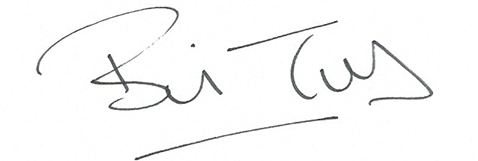 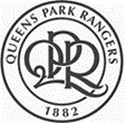 